Публичный  доклад  Муниципального общеобразовательного автономного учреждения  города Бузулука «Гимназия №1 имени дважды  Героя Советского Союза, летчика-космонавта  Романенко Юрия Викторовича» за 2021-2022 учебный годРаздел 1. Результаты деятельности гимназии за 2021 - 2022 учебный годАнализ работы МОАУ «Гимназия №1  имени Романенко Ю.В.» за 2021-2022 учебный год представлен в соответствии с основными направлениями, определенными Стратегией модернизации российского образования, Национальной образовательной инициативой «Наша новая школа», Программой развития гимназии.Деятельность педагогического коллектива гимназии в 2021-2022 учебном году осуществлялась в соответствии с основной целью государственной политики в области образования – повышение доступности качественного образования, соответствующего требованиям инновационного развития экономики, современным потребностям общества и каждого гражданина.2.Анализ деятельности гимназии по всем разделам плана за 2021-2022 учебный годМуниципальное общеобразовательное автономное учреждение города Бузулука «Гимназия №1 имени дважды  Героя Советского Союза, летчика-космонавта Романенко Юрия Викторовича» (далее  гимназия), располагается на  северо-западной  окраине города Бузулука, занимая  территория – 2,8 га. Гимназия  располагается  в  кирпичном  здании  двух  и трехэтажном. Общая  площадь – 4041,3кв.м.Работа МОАУ «Гимназия №1 имени Романенко Ю.В.»  ведется в рамках  программы  развития (срок  реализации 2022-2026 гг.)          Цель: модернизация  системы  гимназического  образования  через   реализацию, под проектов, обеспечивающих:-совершенствование  оценки  качества   образования при  переходе на   новые   ФГОС;-организация  продуктивной образовательной  деятельности  учителями-предметниками в  условиях  современных  требований для  обеспечения  качества  образования;-совершенствование  системы  управления.        Задачи программы развития: 1.Обеспечить поэтапный  переход  на  новые ФГОС третьего  поколения2. Создать условия  для  развития  культурно-образовательной  среды3.Создать  условия  для  развития  педагогического  коллектива, способного эффективно   работать  в  условиях  инновационных  изменений  в  образовании4.Сконструировать и реализовать конкретные составляющие  командного принципа в организации учебной, внеучебной,  общегимназической и общественной деятельности  посредством совместного ее планирования обучающимися, педагогами, родительской аудиторией, общественными просветителями и инициаторами.5.Выстроить стратегию процесса социализации личности с различными уровнями обучающих и социальных возможностей (в том числе и обеспечение потребностей инклюзивного образования) в контексте гимназического образовательного комплекса с учетом усвоения обучающимися конкретного социального опыта, интегрирующего молодое поколение в систему социальных ролей, ориентирующих формирующуюся личность на понимание универсальных моральных человеческих ценностей.6.Соблюдать по реализации всех направлений Программы развития требования правовой культуры и правового воспитания по отношению как к  субъекту, так и объекту континуума образовательной и воспитательной деятельности.7. Осуществлять  непрерывное компетентностное обучение педагогов, способных творчески сочетать обучение и воспитание для формирования и развития грамотных, разносторонне развитых людей,  конструировать учебный и воспитательные процессы с учетом активного овладения предметными, методическими, психологическими, менеджерскими, воспитательными, исследовательскими компетентностями.8.Продолжить развитие  социальных  связей  и  межведомственного  партнерства  гимназии с родителями, организациями  и учреждениями, заинтересованными  в  решении проблем гуманизации  образования.Основные  направления  работыОбеспечение общественных  отношений, целью которых является создание условий для реализации  прав граждан на качественное образование, обеспечивающих освоение обучающимися содержания образовательных программ (образовательные отношения).Создание организационных, методологических, методических условий для обновления элементов педагогической системы. Построение обновленной образовательной модели, обеспечивающей реализацию целей опережающего развития каждого школьника. Организация образовательного процесса в соответствии с требованиями  ФГОСначального общего, основного общего образования, подготовка  к  реализации ФГОС  на  уровне  среднего  полного  образования.Реализация современных моделей работы с одаренными детьми.Создание условий продуктивной исследовательской, творческой, социально активной деятельности, определяющей  стратегию развития личности каждого школьника и обозначающей опережающие цели развития каждого обучающегосяОбеспечение условий  повышения уровня профессиональной компетентности педагогов, реализующих образовательную деятельность в гимназии. Внедрение эффективных механизмов организации непрерывного образования, подготовки и переподготовки педагогических кадров.Дальнейшее развитие компонентов открытого образовательного пространства, путей связи с родителями обучающихся и  общественностью. 2.1.Учебная  деятельностьНа начало     2021-2022 учебного  года в гимназии обучалось 1177  обучающихся.         На I ступени –  526 обучающихся, на II ступени – 577 обучающихся, на III ступени – 74. В течение  года   выбыло 12 чел по объективным причинам (смена места жительства), прибыло 24 человека.  Контингент обучающихся    увеличился на 12 человек. На  конец года   в  гимназии  1189  обучающихся.Итоги успеваемости  за  2021-2022 учебный год. НОО          КЗ – 85  %                          УСП -  100% ООО          КЗ – 62 %                           УСП -  100%СОО           КЗ – 67 %                           УСП -  100% ИТОГО    КЗ -  71%                            УСП – 100%Не успевающих - нетНе аттестованных -нет2.1.2.Анализ    результатов проведения промежуточной аттестации в 1-11 классах  МОАУ «Гимназия №1 имени Романенко Ю.В.» в 2021-2022 учебном году.    На основании Положения о формах, периодичности и порядке текущего контроля успеваемости и промежуточной аттестации обучающихся,  в  формах  указанных в  учебных планах МОАУ «Гимназия №1 имени Романенко Ю.В.»  на 2019-2020 учебный год, в сроках указанных в годовом календарном графике, в рамках реализации основной образовательной программы гимназии на 2021-2022 учебный год, в целях оценки уровня обученности и качества знаний учащихся гимназии  в период   с 11.04. по 15.05.22г.   была проведена промежуточная аттестация в 1-11 классах по предметам учебных планов.Цели промежуточной аттестации:─    проведение контроля усвоения учебного материала обучающимися;─    повышение мотивации обучения школьников;─    повышение ответственности учителей-предметников за результаты труда, за степень освоения обучающимися государственного образовательного стандарта, определённого образовательной программой.Задача промежуточной аттестации:  Проверить соответствие знаний обучающихся требованиям государственных стандартов образования.Анализ результатов аттестации.    Диагностические  материалы для проведения промежуточной аттестации были составлены учителями-предметниками в соответствии с требованиями ФГОС и  ФкГОС.      Диагностические работы промежуточной аттестации  помогли определить, что в каждом классе есть хорошо подготовленные дети, которые успешно обучались в течение года в школе и показали высокие результаты. Формы промежуточной аттестации  позволили выявить обучающихся, которые к концу учебного года имеют прочные знания в освоении программного материала.   По итогам промежуточной аттестации все обучающиеся получили отметку не ниже удовлетворительной.  	Итоги промежуточной аттестации представлены в таблице:Исходя из анализа результатов промежуточной аттестации, анализа допущенных обучающимися ошибок, можно сделать вывод:обучающимися освоено базовое содержание образовательных программ по предметам учебного плана;обучающиеся имеют сформированные знания по предметам учебного плана;не по всем предметам в ходе аттестации подтверждены годовые отметки.Рекомендации по итогам промежуточной аттестации:
1.Учителям-предметникам совершенствовать работу по повышению качества знаний обучающихся посредством внедрения современных   педагогических технологий на уроках, используя разнообразные виды контроля знаний, применяя системный учет тематических знаний учащихся, привести в соответствие уровень освоения образовательных программ учащимися требованиям федерального стандарта образования в практической его части.2.Руководителям школьных предметных МО своевременно рассматривать вопросы подготовки обучающихся к промежуточной аттестации по итогам учебного года.3.Усилить работу по систематизации и обобщению знаний. 4.Учесть  итоги промежуточной аттестации при планировании работы на 2020 - 2021 учебный  год, наметить пути коррекции.5.Довести до родителей информацию о результатах промежуточной аттестации.2.1.3.Анализ  итоговой  аттестации  за 2021-2022  учебный  год    Работа по подготовке к участию в  ГИА в   2021-2022 учебном  годуВ 2021-2022 учебном году,  администрацией  были определены цели и задачи гимназии  на этапе подготовки к ГИА,  разработан план работы по подготовке и проведению итоговой аттестации в 2022г.Целью работы гимназии по подготовке к ГИА  является создание организационно-процессуальных и педагогических условий,  обеспечивающих успешную подготовку   обучающихся гимназии  к  ГИА. Для реализации данной цели   были поставлены следующие задачи:ознакомление обучающихся 9,11 классов с Положением о порядке проведения ГИА;  повышение квалификации учителей гимназии;   организационная   подготовка обучающихся к репетиционным испытаниям (в рамках муниципального и регионального мониторинга)  к участию в ГИА.Работа по подготовке и проведению ГИА включала в себя следующие этапы:1. Подготовительный этап: - реализация информационно-аналитической, мотивационно-целевой, планово-прогностической функций   мониторинга знаний обучающихся.      - проведение пробных аттестационных работ.- анализ результатов и рекомендации по подготовке к  ГИА.На подготовительном этапе в гимназии  были запланированы и выполнены  следующие мероприятия: 	1. На методическом совете гимназии рассматривались   вопросы:знакомство с нормативно-правовой базой ГИА;обеспечение готовности обучающихся к выполнению заданий различных уровней сложности;содержание и правила подготовки обучающихся к  ГИА;обеспечение объективности оценки знаний обучающихся на этапе  подготовки к ГИА;изучение вопросов изменения структуры КИМовизучение вопросов изменения шкалы перевода баллов.	2.Общегимназическое собрание для обучающихся 11-ого, 9-ых  классов и их родителей по теме: «Порядок  проведения ГИА  цели, задачи».	3.Классные собрания  для родителей и обучающихся по темам: «Ознакомление  с «Порядком проведения ГИА».	4. Совещания с классными руководителями, с целью анализа работы участников пробных испытаний. Рассматривались следующие вопросы:создание базы данных о выпускниках 11-ого, 9-ых классов;тематика, подготовка и проведение родительских собраний с родителями  и обучающимися  9-х, 11-ого классов;подготовка  обучающихся к участию в пробных  испытаниях;изучение «Инструкции по заполнению бланков ГИА »;оформление информационных стендов в классных кабинетах и в галерее школы; ознакомление с Постановлением правительства Оренбургской области №65-пп от 01.02.2022  «О случаях и порядке организации индивидуального отбора обучающихся при приёме либо переводе в государственные и муниципальные образовательные организации для получения основного общего и среднего общего образования с углубленным изучением отдельных учебных предметов или для профильного обучения», приказом МО Оренбургской области №08-21/231 от 03.03.2022 «Об утверждении шкалы перевода суммы первичных баллов за экзаменационные работы основного государственного экзамена в пятибалльную систему оценивания в 2022году».порядок подачи и рассмотрения апелляций;5.Практикумы:с обучающимися  - по заполнению бланков ГИА;с классными руководителями, учителями-предметниками  - по заполнению бланков ответов ГИА.6.Посещение областных совещаний, семинаров, курсов по вопросам подготовки и проведения ГИА.7.Создание электронной базы данных обучающихся 9,11 классов.8.Были проведены пробные ОГЭ и ЕГЭ по русскому языку и математике а также по предметам по выбору.Таким образом, на подготовительном этапе был реализован план по подготовке к проведению ГИА.  Все участники образовательного процесса познакомились с нормативно-правовой базой, структурой и содержанием экзаменов. В результате пробных испытаний получили практические навыки проведения и сдачи  ГИА.Результаты освоения  программы  ООО.  Согласно «Порядка проведения ГИА по программам основного общего образования» учащиеся 9-ых классов сдавали 2 обязательных экзамена: по русскому языку, математике   и два обязательных экзамена по выбору в форме ОГЭ.  По рекомендации ПМПК учащиеся 9б класса Захаров Станислав и 9в класса Мырза Антон сдавали ОГЭ только по обязательным предметам.   На конец 2021-2022 учебного года в 9  классах обучались 93  обучающихся.Все они   получили документ об основном общем образовании соответствующего образца.Аттестаты особого образца получили следующие учащиеся:Итоги проведения ОГЭ в 9-ых классах в 2021-2022 учебном годуСроки проведения:  с  18 мая по 22 июня  2022 г.Цель: Определить качество знаний учащихся, проходящих итоговую аттестацию.В гимназии  были изданы необходимые распорядительные документы, проведены педагогические советы по допуску к экзаменам, обучающиеся были ознакомлены с  расписанием экзаменов. Назначение экзаменационной   работы: - оценка уровня овладения обучающимися программным материалом, - использование результатов экзамена, при приеме обучающихся в профильные классы.Все обучающиеся прошли итоговую аттестацию в основные сроки.Результаты ОГЭ по математикеЛучшие результаты экзамена по математике  Результат ОГЭ по математике  показал качественную  подготовку обучающихся по данному предмету. В основной период сдали экзамен все обучающиеся.Сравнительная таблица среднего балла и средней оценки по математике    Задача по  подготовке обучающихся по математике на 2021-2022 учебный год остается   одной   из важнейших проблем качественного обучения школьников. Во внутришкольный контроль необходимо внести тематические работы, позволяющие корректировать уровень усвоения тем вызывающих наибольшие затруднения, анализировать  динамику изменения  качества математического образования.Результаты ОГЭ по русскому языку Экзаменационные отметки по русскому языку по пятибалльной шкале показывают, что  качество обученности участников экзамена  по предмету в 2022 году составило  93%.  Выпускники гимназии показали 100% успеваемость  по русскому языку.  Лучшие результаты экзамена по русскому языку (33 балла):Вывод: Результаты экзаменов по русскому языку  подтверждают достаточный уровень преподавания предмета, системную работу учителей русского языка по подготовке выпускников к государственным экзаменам.Результаты контрольных работ по предметам по выбору. ИсторияОбществознание  Химия   Английский язык  Биология  География  Физика  ИнформатикаВывод: Результаты ОГЭ по предметам по выбору, свидетельствуют о большой работе проделанной педагогами при подготовке обучающихся к ОГЭ. Наибольшие результаты получены по следующим предметам: химия (100% качество знаний), биология (90% качество знаний), английский язык ( 83% качество знаний).    Необходимо отметить, что результаты экзаменов не всегда совпадают со школьными отметками. В связи с этим необходимо педагогам обратить внимание   на объективность выставления оценок. Результаты освоения программы СОО.На конец 2021-2022 учебного года в 11а  классе обучались 28 обучающихся.Все они были допущены к итоговой аттестации, 28 обучающихся получили документ об образовании соответствующего образца.  Медалями «За  особые  успехи в  учении» награждены:Количество медалистов, подтверждающих свои знания в рамках итоговой государственной аттестации:Выпускники 11 класса  сдавали в форме ЕГЭ  обязательные экзамены   по математике (профильный уровень)  и русскому языку и  экзамены по выбору: обществознание, история, биология, физика, химия, английский язык, литература.100% -ая сдача ЕГЭ – результат  системной, целенаправленной работы  учителей и  выпускников. Использовались различные формы работы с учащимися: классно-урочная форма, индивидуально-групповые занятия, индивидуальные консультации, консультации, проводимые дистанционно с помощью различных серверов сети  интернет, работа с учащимися и уровень подготовки к ЕГЭ корректировались ведением индивидуальных маршрутных листов. Осуществлялся своевременный мониторинг готовности выпускников к экзаменам, вносились коррективы в план подготовки.  В выпускном 11 классе  работали   высококвалифицированные педагоги, что является важнейшим фактором успешности сдачи ЕГЭ: Захарова Л.В..,  учитель  русского языка высшей категории, Пузикова В.С. учитель литературы   высшей категории,  Гридасова Ю.Г. учитель истории и обществознания высшей категории, Мельникова М.Н. учитель математики высшей  категории, Колесникова Е.Ю. учитель физики высшей категории, Брайцева Е.А. учитель английского языка высшей категории, Голдобина А.А.  учитель английского языка первой  категории,   Егина Е.А. учитель информатики  1 категории.Результаты ЕГЭ-2022Исходя из имеющихся данных, необходимо отметить:- реализация городской и школьных программ подготовки выпускников  к ГИА,  участие в мониторинге освоения выпускниками   общеобразовательных программ,  система работы гимназии по контролю за качеством образования дали положительные результаты;- по результатам единого государственного экзамена 2021-2022 учебного года учащиеся гимназии  подтвердили годовую оценку или повысили ее, что объясняется ответственным отношением к подготовке к экзаменам учителей и учащихся гимназии.2.1.4.Анализ  работы  по результатам внутренней системы оценки качества образования в МОАУ «Гимназия №1 им. Романенко Ю.В.» за 2021-2022 учебный годЦелью внутренней системы оценки качества образования является получение объективной информации о состоянии качества образования, тенденциях его изменения и причинах, влияющих на его уровень. Для достижения поставленной цели в 2021-2022 учебном году решались следующие задачи:  - формирование механизма единой системы сбора, обработки и хранения информации о состоянии качества образования в гимназии;- аналитическое и экспертное обеспечение мониторинга школьной системы образования;-оперативное выявление соответствия качества образования требованиям федерального государственного образовательного стандарта в рамках реализуемых образовательных программ по результатам входного, рубежного, промежуточного контроля;- выявление влияющих на качество образования факторов, принятие мер по устранению отрицательных последствий;- построение рейтинговых внутриучрежденческих показателей качества образования (по ступеням обучения, по классам, по предметам, по учителям внутри каждой ступени обучения);- формулирование основных стратегических направлений развития образовательного процесса на основе анализа полученных данных;- реализация механизмов общественной экспертизы, гласности и коллегиальности при принятии стратегических решений в области оценки качества образования.Внутренняя система оценки качества образования была направлена на анализ: I. Качества образовательных результатов:-предметные результаты обучения;-метапредметные результаты обучения;-личностные результаты обучения;- достижения обучающихся на конкурсах, олимпиадах, соревнованиях;- мониторинг здоровья обучающихся;- степень удовлетворённости родителей образовательным процессом вгимназии.II. Качества реализации образовательного процесса:- основные образовательные программы;-программы по внеурочной деятельности;- реализация учебных планов и рабочих программ по учебным предметам;- качество реализации элективных курсов;- качество воспитательной работы.III. Качества условий, обеспечивающих образовательный процесс:- контингент обучающихся;- кадровое обеспечение;- материально- техническое обеспечение;- организация питания;- безопасность обучения;- использование социальной сферы;-управление качеством образования.Согласно плану мероприятий по реализации мониторинга качества образования были поставлены цели контроля, определены объекты и субъекты контроля, сроки контроля. В эти сроки осуществлялся сбор и обработка материала, заполнение соответствующих таблиц.Результаты промежуточной аттестации показали средний уровень сформированности знаний у обучающихся 1-11 классов. Все обучающиеся справились с контрольными работами в рамках промежуточной аттестации на отметку не ниже удовлетворительной. Объективными показателями качества обучения являются результаты внешней оценки сдача выпускниками 11 класса единого государственного экзамена, выпускниками 9 класса основного государственного экзамена и получение аттестатов.  В 2021-2022 учебном году сдача выпускниками 9 классов основного государственного экзамена отменена. Выпускники 11 класса к сдаче ЕГЭ в текущем учебном году пока не приступали.            В 2021-2022 учебном году проводилась целенаправленная работа по адаптации обучающихся 1, 5 и 10 классов. Адаптация первоклассников к школьному обучению  традиционно находится под пристальным вниманием учителей, администрации и психолога. С первой недели сентября, наблюдая за детьми на уроках, во внеурочной деятельности, переменах совместно с учителем мы выделяем тех детей, которые требуют повышенного внимания. Для обучающихся 5-х классов ежегодно проводятся диагностики, которые позволяют выявить уровень тревожности и наметить пути для дальнейшей работы с данной категорией обучающихся. Для того чтобы проверить уровень адаптации учеников 10-х  классов в старшем звене были проведены следующие методики: анкета, позволяющая увидеть отношение к обучению в 10 классе»; проективная методика «Дерево»; социометрия, референтометрия, тест «Доминирующая мотивация».             В течение учебного года проводилась профориентационная  работа с учащимися  6,7,8,9,10,11 классов. На классных часах проводились методики, которые могут помочь ребятам 8-11 классов выбрать профессию: «Карта интересов», «Тип мышления», методика «Профиль», тест способностей Йовайши, «Матрица профессионального выбора» Г.Резапкиной и др. Традиционно обучающиеся, испытывающие затруднения в выборе профессии приглашались на индивидуальную компьютерную диагностику.С 	одарёнными детьми в гимназии ведётся систематическая работа. Она проводится в различной форме: - дополнительные занятия- занятия с лицеистами- углубленное изучение предметов- подготовка к олимпиадам- подготовка к конкурсам.Сведения  о полноте реализации учебных планов и программ отмечены в таблице:           Внутренняя система оценки качества образования показала:	Исходя из полученных результатов оценки качества образования школа ставит перед собой задачи на 2022-2023 учебный год:скорректировать  работу педагогического коллектива по повышению уровня индивидуальной работы с обучающимися;скорректировать работу школьных методических объединений по обеспечению стабильности в обучении и повышению мотивации обучающихся к обучению и самообразованию;повысить уровень психолого – педагогического сопровождения по адаптации обучающихся;повысить количественный и качественный уровень участия обучающихся школы в олимпиадах разного уровня через повышение мотивации обучающихся к обучению и самообразованию;повысить профессиональный уровень педагогических работников для осуществления направлений модернизации образования через участие в профессиональных конкурсах;вести работу по обеспечению высокого уровня безопасности обучения и профилактике травматизма; продолжить работу по развитию материально – технической базы школы, оснащение ее современным оборудованием с учетом современных требований;вовлекать родителей в жизнь школы через участие в собраниях, конкурсах, мероприятиях.2.2.Сведения  о кадровом  потенциалеВ гимназии работает высококвалифицированный    педагогический  коллектив.Квалификационная характеристика педагогического коллективаСведения о кадровом потенциалеВ  2021-2022 учебном  году   19 педагогов  гимназии  прошли  курсовую  подготовку   Выводы: 39% педагогов гимназии  повысили свою квалификацию за 2021-2022 учебный год.Задачи: мотивировать учителей на непрерывное повышение педагогического мастерства; в начале учебного года предоставить список сайтов в Интернете, где предлагают дистанционное обучение; обеспечить выполнение плана повышения квалификации через курсы в ИПКРО.2.Работа с молодыми специалистами проводилась  по плану, составленному к началу учебного года.  За  каждым  молодым  специалистом  были  закреплены  наставникиС  молодыми  специалистами  была  проведена  работа  по  следующим  направлениям: 1.Диагностика затруднений молодых специалистов и выбор форм оказания помощи на основе анализа их потребностей;2.Планирование и анализ педагогической деятельности;3.Разработка рекомендаций о содержании, методах и формах организации воспитательно-образовательной деятельности;4.Помощь молодым специалистам в повышении эффективности организации учебно-воспитательной работы;5. Организация встреч с опытными учителями, демонстрация опыта успешной педагогической деятельности.3.Подбор и расстановка кадров, повышение квалификации и категорийности педагогических кадров.Цель анализа: анализ подбора и расстановки кадров, выявление результативности повышения квалификации, педагогического мастерства.    Анализ  позволяет сделать вывод, что в гимназии  подобран достаточно профессиональный состав. Все педагоги подтверждают заявленные категории.   Образование педагогов соответствует базовому образовательному преподаваемому предмету.Вывод: основную часть педагогического коллектива гимназии составляют опытные учителя с большим стажем работы, обладающие высоким профессиональным мастерством, имеющие высшую и первую квалификационные категории.    Таким образом, в гимназии созданы необходимые условия для обеспечения качества образования.б) повышение квалификации педагогических кадровАттестация педагогических работников гимназии в 2021-2022 учебном году проводилась на основании поданных заявлений в соответствии с законом «Об образовании в Российской Федерации», 7 и развитию педагогических кадров,  стимулированию целенаправленного, непрерывного повышения уровня квалификации педагогических работников, их методологической культуры, личностного профессионального роста, использованию ими современных педагогических технологий и как следствие, повышению эффективности и качества педагогического труда, как элемент мотивации стимулирования труда. 2.3.Анализ    методической   работы   МОАУ города  Бузулука «Гимназия №1  имени Романенко Ю.В.»  за 2021-2022 учебный годМетодическая   проблема   гимназии: «Совершенствование качества образования, обновление содержания  и педагогических технологий как  необходимое  условие  для  развития профессионального, творческого личностного потенциала  обучающихся и  педагогов гимназии»Цель: дальнейшее формирование современной модели образования,  соответствующей принципам модернизации российского образования, современным потребностям общества и каждого обучающегося, направленной на реализацию целей опережающего развития обучающегося гимназии.Задачи  гимназии: 1. Создать условия для получения всеми учащимися общего образования в соответствии с Федеральным законом N-273-ФЗ «Об образовании в Российской Федерации» и образовательными программами.   2. Продолжить  работу над методической темой гимназии «Совершенствование качества образования, обновление содержания  и педагогических технологий как  необходимое  условие  для  развития профессионального, творческого личностного потенциала  обучающихся и  педагогов гимназии».    3. Обеспечить подготовку педагогических кадров к решению перспективных проблем    развития образования в гимназии.      4.Продолжить работу по  систематическому повышению квалификации педагогов. 5.Развивать и совершенствовать систему работы  и поддержки одаренных обучающихся. Учителям, Тимофеевой Е.И., Колесниковой Е.Ю., Захаровой Л.В., Брайцевой Е.А., систематически  осуществляющим  результативную  работу  с  одаренными  обучающимися,  на  заседаниях  методического  и педагогического  советов представить  опыт  своей  работы.6.Совершенствовать систему мониторинга и диагностики успешности образования, уровня профессиональной компетентности и методической подготовки педагогов гимназии.      Методическая работа   в 2021-2022 учебном году  была направлена на выполнение поставленных задач и их реализацию через образовательную программу гимназии и учебно-воспитательный процесс.В гимназии работает высококвалифицированный  педагогический коллектив, способный обеспечить высокий уровень обучения, создать условия для индивидуального развития обучающихся. Для учителей гимназии стали традиционными отработанные формы методической работы, которые позволяют решать проблемы и задачи, стоящие перед гимназией– педсовет, методсовет;- мастер - классы;– семинары;– наставничество;– предметные  МО;– административные  совещания.Поставленные задачи выполнены  в полном объеме, чему способствовали: 
- спланированная деятельность администрации гимназии по созданию условий для участников образовательного процесса; 
- анализ выполнения принятых управленческих решений, обеспечивающих качество результативности обученности учащихся; 
- выявление причинно-следственных связей отдельных педагогических явлений и соответствующая коррекция деятельности.Научно – методическая работа гимназии строилась на основе   плана. При планировании методической работы гимназии педагогический коллектив стремился отобрать те формы, которые реально способствовали реализации программы развития гимназии.Работа методического совета гимназии      В гимназии создан методический совет, план работы которого подчинен задачам методической работы и находится в соответствии с методической темой гимназии. В него вошли директор гимназии  Власова И.А..,  заместитель директора  по  учебной  работе  Мостовых О.С., Черных А.Н., заместитель директора  по  учебной  работе,  заместитель директора по воспитательной  Дмитренко И.В.,  а  также руководители предметных   методических  объединений:  Красильникова Т.В. -  руководитель МО учителей  3-их классов,  Чумбалова Н.С.. - руководитель МО учителей 2-ых классов, Сапожникова О.В. - руководитель МО учителей  1-ых  классов, Володина А.И..- руководитель МО учителей 4 классов,  Саблина Т.В.- руководитель  городского МО  учителей  химии,  Морозенко В.Х. - руководитель МО учителей  естественно-географического цикла,  Захарова Л.В. - руководитель МО  гуманитарного  цикла, Коваленко В.М. - руководитель МО  физического воспитания и ОБЖ, Брайцева Е.А. - руководитель МО лингвистика, Хвостова Е.В. - руководитель МО эстетического воспитания,  Чебасова Т.Е. – руководитель методического  объединения  классных  руководителей.В  соответствии с планом  работы  гимназии были  спланированы  и проведены  серии открытых  уроков, в  рамках    методических недель, которые   анализировались и рассматривались с точки зрения оптимизации учебного процесса, индивидуально-дифференцированного подхода в обучении, применении личностно-ориентированного подхода и  новейших технологий. Все открытые уроки имели практико-ориентированную направленность.План работы  МС подчинен  методической  «Совершенствование качества образования, обновление содержания  и педагогических технологий как  необходимое  условие  для  развития профессионального, творческого личностного потенциала  обучающихся и  педагогов гимназии»План   работы  методического  совета на 2021-2022  учебный  год План работы  методического  совета на  2021-2022  учебный  год выполнен полностью. В течение года методическим советом было проведено четыре заседания. Цель, которую поставил  методический  совет  гимназии  в текущем  году: непрерывное совершенствование уровня педагогического мастерства учителей гимназии, их эрудиции профессиональной компетентности в области знания и применения современных педагогических технологий отвечает возможностям и запросам педагогов гимназии, и решалась через задачи: создание необходимых условий для максимального раскрытия творческой индивидуальности каждого педагога; обеспечение уровня обученности и воспитанности учащихся соответствующим современным требованиям, исходя из их возможностей.   В план работы методического совета входила организация Школы молодого педагога. Целью работы  Школы было создание организационно-методических условий для успешной адаптации молодого специалиста в условиях современной образовательной  среды. Основные идеи: используя возможности организации методической работы в гимназии  создать условия для развития профессиональных качеств молодых педагогов; используя возможности методического совета создать условия для формирования у молодого специалиста готовности к самообразованию и самосовершенствованию. Задачи: помочь адаптироваться учителю в коллективе; определить уровень профессиональной подготовки; выявить затруднения в педагогической практике и принять меры, формировать творческую индивидуальность молодого учителя; создать условия для развития профессиональных навыков молодых педагогов, в том числе навыков применения различных средств, форм обучения и воспитания, психологии общения с гимназистами  и их родителями; развивать потребности у молодых педагогов к профессиональному самосовершенствованию и работе над собой.В  учебном  году  традиционно  использовались различные формы методической работы по повышению профессионального мастерства педагогов гимназии: - заседания МО, на которых рассматривали новинки педагогической литературы, выступали с докладами, - взаимопосещение уроков;- открытые мероприятия и уроки;- сотрудничество с библиотекой;- использование информационных технологий на уроках и во внеурочное время;-  публикации;- участие во всероссийских конференциях.      Педагоги  получали  возможность на практике, в ходе каждодневной работы закреплять и обогащать свои теоретические знания в области новейших достижений педагогической науки и практики, освоения и внедрения новейших педагогических и информационных технологий, новых программ, деятельности своих коллег.Одним из традиционных видов работы гимназии являются предметная декады  и методические  недели, которые позволяют как обучающимся, так и учителям дополнительно раскрыть свой творческий потенциал.    Результативность  участия  педагогов  в  конкурсах   профессионального  мастерства1.Лицкий  Е.А. – учитель физической  культуры, участник   конкурса «Педагогический  дебют-2021» 2.Голдобина А.А. – участник  муниципального  конкурса «Учитель Оренбуржья-2022»3.Захарова И.О. - участник  муниципального  конкурса «Учитель Оренбуржья-2022»4.Иванова М.В. - учитель английского  языка   призер муниципального  конкурса «Педагогический  дебют-2021» в  номинации «Классный  руководитель».5.Попова Я.А.:IV Всероссийский конкурс « Моя лучшая методическая разработка», Диплом 3 степени, Фонд 21 века, 2022 годII Всероссийский конкурс « Экология – дело каждого», Диплом 1 степени, Фонд 21 века, 2022 годIII Всероссийский конкурс « ИКТ – компетентность педагога в современном образовании», Диплом 1 степени, Фонд 21 века, 2022 год.6.Сапожникова О.В.: IV Всероссийский конкурс « Моя лучшая методическая разработка», Диплом 1 степени, Фонд 21 века, 2022 годII Всероссийский конкурс « Экология – дело каждого», Диплом 1 степени, Фонд 21 века, 2022 годIII Всероссийский конкурс « ИКТ – компетентность педагога в современном образовании», Диплом 1 степени, Фонд 21 века, 2022 годВсероссийский конкурс «Лучшая технологическая карта по ФГОС – 2022».В  2021-2022  учебном  году  проходила  работа  Педагогических советов.Цель: выработка коллегиальных решений по проблемам организации и содержания образовательного процесса в гимназии. В 2021-2022 учебном   году проведены следующие педагогические советы:В  организации   работы  педагогических  советов   использовались  новейшие  формы  проведения: тренинг, методический  семинар, педагогический  консалтинг.Все  вопросы, рассматриваемые на педагогических советах, были актуальны. Решения, выносимые по итогам педагогических советов, позволяли своевременно корректировать учебно-воспитательный процесс. Задача: разнообразить формы проведения педагогических советов. Вывод: большинство мероприятий прошли на удовлетворительном организационном и методическом уровне.Работу  по методической   проблеме   гимназии: «Совершенствование качества образования, обновление содержания  и педагогических технологий как  необходимое  условие  для  развития профессионального, творческого личностного потенциала  обучающихся и  педагогов гимназии»  завершить, так  ее  цель  и задачи выполнены. Учитывая  тот  факт, что  МОАУ  «Гимназия №1  им.Романенко Ю.В.»  является  муниципальной  площадкой  по  созданию   цифровой  образовательной  среды  в ОО  с  2020-2021  учебного  года педагогический  коллектив  гимназии  работает   над  следующей  методической  проблемой: «Цифровая  образовательная  среда  как  тренд современного  образования. Возможности новейших цифровых  технологий  обучения для построения  урока  и внеурочных занятий  на  высоком  технологическом уровне».Цель: создание современной и безопасной цифровой образовательной среды, обеспечивающей формирование ценности к саморазвитию и самообразованию у обучающихся образовательных организаций всех видов и уровней, путем обновления информационно-коммуникационной инфраструктуры, повышения  квалификации  работников  гимназии, использование  в  учебно-воспитательном  процессе  федеральных цифровых платформ   обучения.Для  эффективного формирование ЦОС в гимназии  необходимо  учитывать множество факторов. При формировании ЦОС в образовательной организации следует принять во внимание ряд ключевых аспектов:уровень сформированности ИКТ-компетенции педагогов ОО;возможности внедрения информационных и коммуникационных технологий в практику преподавания всех учебных предметов;возможности внедрения информационных и коммуникационных технологий в деятельность воспитательной службы ОО и служб сопровождения;обеспеченность ОО необходимым оборудованием;условия для практического применения компьютерной техники и иных цифровых инструментов всеми участниками образовательных отношений;возможность открытого доступа к информационным каналам локальной внутренней сети, глобальной сети Интернет и к ресурсам медиатек;непрерывность развития технической инфраструктуры цифровой образовательной среды.В процессе формирования цифровой образовательной среды образовательной организации мы выделить несколько этапов:Организационный этап:Производится оценка соответствия имеющейся материально-технической базы требованиям ФГОС.Планирование пополнения материально-технической базы.Планирование обучения коллектива гимназии.Анализ уровня ИКТ – компетентности педагогов.Разработка локальных актов.Выбор программного обеспечения для формирования ЦОС наиболее подходящего для данных условий.Этап формирования ЦОС:Создание службы методического и технического сопровождения ЦОС.Формирование материально-технической базы.Обучение педагогов  гимназии.Формирование единого информационного пространства в гимназии.Обеспечение информационной безопасности в ЦОС гимназии.Привлечение родителей и обучающихся к работе с отдельными компонентами ЦОС гимназии.Проблема: -остается недостаточно высоким организационно - методический уровень  предметных декад;-низок  охват  учащихся  старшей  школы, которые  занимаются  научно-исследовательской  деятельностью;- есть затруднения  в  работе  по ВСОКО.Задачи  на 2022-2023  учебный  год:1.Скорретировать  план  работы  по ВСОКО на новый  учебный  год2.Скорретировать план   научно-исследовательской   деятельности в  основной  и старшей  школе.3.Включить защиту исследовательских работ в рамках предметных  декад;4.Спланировать  проведение интегрированных мероприятий  представителями  различных  предметных МО.2.3.1.Анализ  работы  методических объединений  МОАУ «Гимназия №1 им. Романенко Ю.В.» за 2021- 2022 учебный  годАнализ работы методического объединения учителей 1-ых классов за 2021-22 учебный год.В 2021 -2022 учебном году наше методическое объединение работало по теме: «Непрерывное совершенствование уровня профессиональной компетенции педагога как условие и средство обеспечения нового качества образования. От компетентности учителя к компетентности ученика».Цель работы МО на 2021 -2022 учебный год:  создание условий для реализации педагогического  мастерства, повышения уровня профессионального саморазвития учителей  при реализации системно-деятельностного подхода в обучении младших школьников в рамках реализации ФГОС НОО.Задачи методической работы:Способствовать обеспечению внедрения современных образовательных технологий как значимого компонента содержания образования.Создать условия для повышения уровня квалификации педагога.Акцентировать внимание на повышении уровня самообразования каждого учителя.Способствовать выявлению, изучению ценного передового педагогического опытаи его распространения.Обеспечить методическое сопровождение функционирующих программ и проектов. Продолжить изучение нормативной базы ФГОС НОО. Совершенствовать систему внеурочной работы через обогащение содержания, форм и методов внеурочной деятельности, направленных на активизацию жизнедеятельности всех участников образовательного процесса, культурных центров, организаций дополнительного образования.Методическим объединением учителей 1-ых классов было запланировано участие в декадах и методических неделях учителей начальной школы, проведение контрольных работ по учебным предметам, вовлечение обучающихся 1-ых классов во внеурочную деятельность.Согласно плана аттестации учителей гимназии в 2021-2022 учебном году  учитель 1Г класса, Попова Я.А., провела аттестационный урок и подготовила материал на аттестацию. Анализируя работу нашего методического объединения можно сделать вывод о том, что мы поставленных целей достигли, план работы МО выполнен полностью. В конце 2021-2022 учебного года были проведены  запланированные контрольные работы по русскому языку, по математике, по окружающему миру и по литературному чтению. Аналитические справки прилагаются (приложение 1).В течении учебного года обучающиеся активно принимали участие в конкурсах муниципального и регионального уровней, а также принимали участие во всероссийских олимпиадах для школьников и конкурсах по различным направлениям. Достижения представлены в приложении 2.Обучающиеся 1-ых классов были вовлечены во внеурочную деятельность. Они посещали кружки «Мое Оренбуржье», «Я-исследователь», «Разговор о правильном питании». Данные кружки по внеурочной деятельности являются неотъемлемой частью в развитии интеллекта, внимания, мышления, также способствуют развитию речи, формированию коммуникативных навыков.    1.Информационный блокСостав методического объединения.2.Результативность деятельности педагога3.Деятельность педагога, направленная на повышение уровня профессиональной компетентностиАнализ работы МО учителей 2-х классов за 2021-2022 уч.год.1.Тема методической работы МО на 2021-2022 учебный год, её цель, приоритетные направления и задачи.Методическое объединение учителей 1-х классов в течение всего учебного года работало над темой «Непрерывное совершенствование уровня профессиональной компетенции педагога как условие и средство обеспечения нового качества образования. От компетентности учителя к компетентности ученика».Цель:  создание условий для реализации педагогического  мастерства, повышения уровня профессионального саморазвития учителей  при реализации системно-деятельностного подхода в обучении младших школьников в рамках реализации ФГОС НОО.Задачи МО учителей  начальной школы на 2021-2022 учебный год:1. Продолжить внедрение в практику работы всех учителей МО современных образовательных технологий, направленных на формирование компетентностей обучающихся, УУД.2.      Продолжить работу по формированию общеучебных и исследовательских умений  у младших школьников. 3.      Совершенствовать формы и методы работы со слабоуспевающими и одарёнными детьми.4.      Создать условия для реализации творческого потенциала педагогов, поддерживать и стимулировать инициативу учителей, развивать и совершенствовать различные формы методической деятельности.5.      Продолжить работу по реализации принципа индивидуального личностно-ориентированного подхода, опираясь на результаты психолого-педагогических исследований.6.      Повышение профессионального уровня педагогов МО через углубленную работу по избранной теме самообразования, изучение педагогической и методической   литературы, прохождение курсов повышения квалификации, внедрение в учебный процесс  инновационных технологий, участие учителей в творческих и  профессиональных конкурсах.7.    Применять мониторинговую систему отслеживания успешности обучения каждого ребенка, его роста. Сохранить у детей желание учиться и сформировать у них основы умения учиться (через ситуацию успеха, портфолио).2.Анализ плана работы за 2021-2022 учебный год.Планируя на августовском заседании работу методического объединения на год, учителя определили  свою роль, место и форму отчета в изучении предложенной темы. Здесь же педагогами была определена тема самообразования:   В течение учебного года на заседаниях МО, во время проведения методических дней гимназии заслушивались отчеты учителей по теме самообразования. Основные темы заседаний были направлены на обсуждение актуальных вопросов воспитания и обучения младших школьников. Красной нитью через всю работу МО прошли темы «Основные образовательные технологии в урочной деятельности, как одно из условий повышения качества образования», «Использование информационных технологий в начальной школе», «Развитие  вычислительных навыков у обучающихся».      Работа над темой МО предусматривала самые разнообразные формы и направления: в течение учебного года была проведены методические недели уроков русского языку и математики, включающие в себя открытые уроки с анализом и самоанализом, декады – внеклассные занятия. Проведенные уроки развивают инициативу и творчество уч-ся, способствуют лучшему усвоению программного материала и развитию интереса к предметам.Методическая работа в 2021-2022 учебном году была направлена на поиски новых подходов к современному уроку. Учителя стремились овладеть новыми технологиями обучения, методами и приёмами, которые бы повысили эффективность образовательного процесса в начальных классах.В течение учебного года учителя повышали своё педагогическое мастерство, посещая      уроки коллег, делились опытом, выступая на заседаниях МО. Учитель 2 «Г» класса, Чумбалова Н.С., получила 1 квалификационную категорию.	В 2021-2022 учебном году прошло 7 заседаний методического объединения. Все заседания МО проведены согласно плану работы. В частности, были рассмотрены следующие вопросы:- пути преодоления трудностей во время адаптационного периода первоклассников;- выявление одаренных детей среди обучающихся 1-ых классов, предстоящая работа с одаренными детьми;- формирование вычислительных навыков на уроках математики;- применение информационных технологий как средство повышения познавательной активности учащихся и развитие творческих способностей на уроках;- участие в городской научно-практической конференции.Основные темы заседаний были направлены на обсуждение актуальных вопросов воспитания и обучения младших школьников. Красной нитью через всю работу МО прошли темы «Особенности ФГОС НОО нового поколения», «Использование информационных технологий в начальной школе, технологические карты уроков», «Развитие вычислительных навыков учащихся на уроках математики». Основными направлениями в работе методического объединения являлось оказание теоретической и методической помощи учителям по совершенствованию методики, знакомство с новыми технологиями обучения, психолого-педагогическими знаниями. Коллектив МО, несмотря на разницу в направленности личного творчества педагогов, работает дружно и сплоченно. В коллективе налажена атмосфера сотрудничества, взаимопомощи, поддержки (взаимопосещение уроков, совместная разработка уроков, планирования). Учителя не только требовательны к себе, но и друг к другу (анализ открытых уроков, мероприятий), правильно реагируют на критику.Вся работа целенаправленно велась на положительное протекание адаптационного периода, на интеллектуальное развитие уч-ся, повышение мотивации к учению, интереса к преподаваемому предмету. Несомненно, всё это   влияет на рост качества знаний учащихся. Документация МО ведется полностью в соответствии с Положением о методическом объединении. Результаты деятельности педагогов - членов МО постоянно отслеживаются.          Поставленные задачи методической работы школы на 2021-2022 учебный год были выполнены. Следует отметить высокий уровень проведения всех методический заседаний, где тщательному анализу подвергалась работа учителей по достижению базового уровня знаний учащихся по предметам.  Проанализировав все недочёты в работе, в предстоящем уч. году МО учителей продолжит работу над совершенствованием навыков чтения уч-ся, развитием каллиграфических навыков, орфографической зоркости и вычислительных навыков  уч-ся. Открытым остаётся вопрос воспитанности наших учеников.  Педагоги стараются решать его совместно с родителями детей. На заседаниях МО учителя будут продолжать изучать литературу по исследовательской деятельности младших школьников, приобретённый теоретический опыт применять на практике, организуя исследовательскую работу учащихся. В целях распространения педагогического опыта и повышения педагогического мастерства в этом учебном году необходимо учителям больше посещать уроки своих коллег, делится своим опытом, проводя открытые уроки. Принимать активное участие в различных городских, всероссийских конкурсах.     Внеурочная деятельность.Организованная учителями начальных классов внеклассная работа была направлена на развитие творческих способностей школьников, их наклонностей, интересов, на формирование устойчивого интереса к знаниям, навыков самообразования. Нужно отметить богатое разнообразие форм внеклассных мероприятий: игры, экскурсии, конкурсы, викторины, уроки творчества, уроки-путешествия и т.д.Система воспитательной работы в начальной школе имеет гуманистическую направленность и ориентирована на максимально полное развитие индивидуальности ребёнка. В своей работе педагоги исходят из необходимости развития у детей качеств, помогающих реализовать себя.На заседании методического объединения педагогами было принято решение  в следующем учебном году работать  над темой: «Формирование и совершенствование универсальных учебных действий у обучающихся начальных классов »Цель: выявление оптимальных средств, методов, форм взаимодействия педагога и ребенка, способствующих формированию универсальных учебных действий младшего школьникаЗадачи МО:осваивать и применять на практике инновационные педагогические технологии, способствующие повышению качества обучения, для реализации современных требований образования; создавать оптимальные условия для формирования УУД у учащихся сообразно с их интересами, способностями и возможностями;повышать уровень общедидактической и методической подготовки педагогов;проводить обмен опытом успешной педагогической деятельности;выявлять, пропагандировать и осуществлять новые подходы к организации обучения и воспитания;создавать условия для самообразования педагогов.применять мониторинговую систему отслеживания успешности обучения каждого ребенка, его роста. Сохранить у детей желание учиться и сформировать у них основы умения учиться (через ситуацию успеха, портфолио).3.Банк данных об учителях МО: количественный и качественный состав (возраст, образование, специальность, преподаваемый предмет, общий стаж и педагогический, квалификационная категория, награды, звание, телефон).Классным руководителем 2 «А» является Лапина О.В. Ее уроки отличаются высокой интеллектуальной деятельностью учащихся, четкостью, логичностью, большой собранностью, организованностью. Ольга Валентиновна создает для уч-ся положительный, эмоциональный фон, добиваясь оптимальности и емкости учебного процессе через эффективное учение и успешное развитие детей.  Пыряева С.И (2 «Б» класс). Сильные стороны её педагогической практики - постоянная работа над собой, чтобы иметь право учить других, уважение личности каждого ученика, организация активного ученического труда. Светлана Ивановна постоянно стремится к тому, чтобы, обучая, воспитывать и развивать. Воспитывает на её уроках все: личность самого учителя, четкость поставленной цели, строгий отбор материала, современные методы обучения, требующие от уч-ся самостоятельной творческой деятельности, развивающие воображение, мышление, речь.Яковлева Галина Анатольевна (2 «В» класс). Отличаясь высокой требовательностью к себе, не останавливаясь на достигнутом Галина Анатольевна в постоянном поиске наиболее рациональных приемов, средств и методов обучения школьников. Успеха в учебно-воспитательном процессе Галина Анатольевна достигает благодаря четкому планированию как предстоящего урока, так и всей системы уроков и внеурочных мероприятий, их высокой плотности, подбору заданий, заставляющих думать, анализировать, делать выводы.Чумбалова Н.С. (2 «Г» класс). Наталья Сергеевна достаточно работоспособна, уроки интересные, носят развивающий характер. Обучающиеся и родители с уважением относятся к педагогу.Специфика современного мира состоит в том, что он меняется всё более быстрыми темпами. Каждые пять  лет объём информации в мире удваивается. Поэтому знания, полученные людьми в школе, через некоторое время устаревают и нуждаются в коррекции, а результаты обучения не в  виде конкретных знаний, а в виде умения учиться становятся сегодня  всё более востребованными. Исходя из этого,  Федеральный государственный образовательный стандарт начального общего образования определил в качестве главных результатов не предметные, а личностные и метапредметные – универсальные учебные действия. С целью формирования общеучебных умений и навыков, расширения кругозора, углубления научной базы школьников учащимся 2-х классов были предложены следующие кружки:  «Развитие познавательных способностей», «Занимательный русский язык», « Занимательная математика»,  «Я-исследователь», «Мое Оренбуржье», «Разговор о правильном питании»Учителя стремились к тому, чтобы сделать внеурочную деятельность увлекательной, направленной на удовлетворение запросов школьников. Организация и содержание факультативных курсов активно развивает самостоятельность и творческий потенциал учащихся.Переход к реализации требований ФГОС требует существенного пересмотра подхода к организации и осуществлению внеурочной деятельности. В течение учебного года в гимназии внеурочная деятельность во 2-ых классах велась по следующим направлениям: коррекционная работа, интеллектуальная работа.4.Сведения о темах самообразования учителей 2-х классов МОВ течение учебного года учителя нашего МО делали небольшой отчет по теме самообразования.5.Реализация плана аттестации учителей МО в 2021-2022 учебном год	В 2021-2022 учебном году прошла аттестацию Чумбалова Н.С. Она успешно защитилась на 1 квалификационную категорию. 7.Информация об учебных программах и их учебно-методическом обеспечении по предметамОбучение во  2-х классах осуществлялось по учебно-методическому комплекту  «Школа России». Авторы комплекта видят свою цель в том, чтобы средствами учебно-методического комплекта обеспечить современное образование младшего школьника. «Школа России» - это живая, неразрывная связь образовательного опыта предшествующих периодов с настоящим, это творческое использование всего плодотворного, что было заявлено в минувшем. Кроме этого, УМК  «Школа России» присущи такие качества, как фундаментальность, надежность, стабильность, открытость новому; комплект сориентирован на личностно-развивающее образование младших школьников. УМК «Школа России» обеспечивает достижение личностных, предметных и метапредметных результатов образования на первой его ступени, что находится в прямом соответствии с концепцией нового Федерального государственного стандарта начального образования. 8. Результативность работы учителей МО1.Учебная деятельность.Мониторинг качества знаний.Итоговая контрольная работа по русскому языку (диктант)Итоговая контрольная работа по русскому языку (списывание)Сравнительный анализ контрольного диктанта  Итоговая  работа по математике Итоговые контрольные работы по русскому языку показали высокий уровень качества знаний у обучающихся 2 класса. Потенциал у обучающихся достаточно высокий, учителям есть над чем работать в 3 классе.Выводы.1. Работу учителей начальных классов за 2021-2022 учебный год можно считать удовлетворительной.2.   Поставленные задачи в основном выполнены.3. Учителя начальных классов в новом учебном году продолжат работать над повышением своего педагогического мастерства и уровнем преподавания, по внедрению инновационных технологий в образовательный процесс;4. Учителя изучают нормативные документы, методику системно-деятельностного подхода в обучении младших школьников.5. Учащиеся 1 классов принимали активное  участие в школьных, муниципальных, региональных и всероссийских конкурсах, олимпиадах.Анализ работы МО учителей 3-х классов за 2021-2022 уч.год.1.Тема методической работы МО на 2021-2022 учебный год, её цель, приоритетные направления и задачи.Методическое объединение учителей 3-х классов в течение всего учебного года работало над темой «Непрерывное совершенствование уровня профессиональной компетенции педагога как условие и средство обеспечения нового качества образования. От компетентности учителя к компетентности ученика».Цель:  создание условий для реализации педагогического  мастерства, повышения уровня профессионального саморазвития учителей  при реализации системно-деятельностного подхода в обучении младших школьников в рамках реализации ФГОС НОО.Задачи МО учителей  начальной школы на 2021-2022 учебный год:1. Продолжить внедрение в практику работы всех учителей МО современных образовательных технологий, направленных на формирование компетентностей обучающихся, УУД.2.      Продолжить работу по формированию общеучебных и исследовательских умений  у младших школьников. 3.      Совершенствовать формы и методы работы со слабоуспевающими и одарёнными детьми.4.      Создать условия для реализации творческого потенциала педагогов, поддерживать и стимулировать инициативу учителей, развивать и совершенствовать различные формы методической деятельности.5.      Продолжить работу по реализации принципа индивидуального личностно-ориентированного подхода, опираясь на результаты психолого-педагогических исследований.6.      Повышение профессионального уровня педагогов МО через углубленную работу по избранной теме самообразования, изучение педагогической и методической   литературы, прохождение курсов повышения квалификации, внедрение в учебный процесс  инновационных технологий, участие учителей в творческих и  профессиональных конкурсах.7.    Применять мониторинговую систему отслеживания успешности обучения каждого ребенка, его роста. Сохранить у детей желание учиться и сформировать у них основы умения учиться (через ситуацию успеха, портфолио).2.Анализ плана работы за 2021-2022 учебный год.Планируя на августовском заседании работу методического объединения на год, учителя определили  свою роль, место и форму отчета в изучении предложенной темы. Здесь же педагогами была определена тема самообразования:   В этом году коллеги работали над следующими темами по самообразованию.В течение учебного года на заседаниях МО, во время проведения методических дней гимназии заслушивались отчеты учителей по теме самообразования. Основные темы заседаний были направлены на обсуждение актуальных вопросов воспитания и обучения младших школьников. Красной нитью через всю работу МО прошли темы «Основные образовательные технологии в урочной деятельности, как одно из условий повышения качества образования», «Использование информационных технологий в начальной школе», «Развитие  вычислительных навыков у обучающихся».      Работа над темой МО предусматривала самые разнообразные формы и направления: в течение учебного года была проведены методические недели уроков русского языку и математики, включающие в себя открытые уроки с анализом и самоанализом, декады – внеклассные занятия. Проведенные уроки развивают инициативу и творчество уч-ся, способствуют лучшему усвоению программного материала и развитию интереса к предметам.Методическая работа в 2021-2022 учебном году была направлена на поиски новых подходов к современному уроку. Учителя стремились овладеть новыми технологиями обучения, методами и приёмами, которые бы повысили эффективность образовательного процесса в начальных классах.В течение учебного года учителя повышали своё педагогическое мастерство, посещая  уроки коллег, делились опытом, выступая на заседаниях МО. Учитель 3 «Г» класса, Шапилова Т.В , получила 1 квалификационную категорию.	В 2021-2022 учебном году прошло 7 заседаний методического объединения. Все заседания МО проведены согласно плану работы. В частности, были рассмотрены следующие вопросы:- пути преодоления трудностей во время адаптационного периода первоклассников;- выявление одаренных детей среди обучающихся 3-ых классов, предстоящая работа с одаренными детьми;- формирование вычислительных навыков на уроках математики;- применение информационных технологий как средство повышения познавательной активности учащихся и развитие творческих способностей на уроках;- участие в городской научно-практической конференции.Основные темы заседаний были направлены на обсуждение актуальных вопросов воспитания и обучения младших школьников. Красной нитью через всю работу МО прошли темы «Особенности ФГОС НОО нового поколения», «Использование информационных технологий в начальной школе, технологические карты уроков», «Развитие вычислительных навыков учащихся на уроках математики». Основными направлениями в работе методического объединения являлось оказание теоретической и методической помощи учителям по совершенствованию методики, знакомство с новыми технологиями обучения, психолого-педагогическими знаниями. Коллектив МО, несмотря на разницу в направленности личного творчества педагогов, работает дружно и сплоченно. В коллективе налажена атмосфера сотрудничества, взаимопомощи, поддержки (взаимопосещение уроков, совместная разработка уроков, планирования). Учителя не только требовательны к себе, но и друг к другу (анализ открытых уроков, мероприятий), правильно реагируют на критику.Вся работа целенаправленно велась на положительное протекание адаптационного периода, на интеллектуальное развитие уч-ся, повышение мотивации к учению, интереса к преподаваемому предмету. Несомненно, всё это   влияет на рост качества знаний учащихся. Документация МО ведется полностью в соответствии с Положением о методическом объединении. Результаты деятельности педагогов - членов МО постоянно отслеживаются.          Поставленные задачи методической работы школы на 2021-2022 учебный год были выполнены. Следует отметить высокий уровень проведения всех методический заседаний, где тщательному анализу подвергалась работа учителей по достижению базового уровня знаний учащихся по предметам.  Проанализировав все недочёты в работе, в предстоящем уч. году МО учителей продолжит работу над совершенствованием навыков чтения уч-ся, развитием каллиграфических навыков, орфографической зоркости и вычислительных навыков  уч-ся. Открытым остаётся вопрос воспитанности наших учеников.  Педагоги стараются решать его совместно с родителями детей. На заседаниях МО учителя будут продолжать изучать литературу по исследовательской деятельности младших школьников, приобретённый теоретический опыт применять на практике, организуя исследовательскую работу учащихся. В целях распространения педагогического опыта и повышения педагогического мастерства в этом учебном году необходимо учителям больше посещать уроки своих коллег, делится своим опытом, проводя открытые уроки. Принимать активное участие в различных городских, всероссийских конкурсах.     Внеурочная деятельность.Организованная учителями начальных классов внеклассная работа была направлена на развитие творческих способностей школьников, их наклонностей, интересов, на формирование устойчивого интереса к знаниям, навыков самообразования. Нужно отметить богатое разнообразие форм внеклассных мероприятий: игры, экскурсии, конкурсы, викторины, уроки творчества, уроки-путешествия и т.д.Система воспитательной работы в начальной школе имеет гуманистическую направленность и ориентирована на максимально полное развитие индивидуальности ребёнка. В своей работе педагоги исходят из необходимости развития у детей качеств, помогающих реализовать себя.методического объединения педагогами было принято решение  в следующем учебном году работать  над темой: «Формирование и совершенствование универсальных учебных действий у обучающихся начальных классов ».Цель: выявление оптимальных средств, методов, форм взаимодействия педагога и ребенка, способствующих формированию универсальных учебных действий младшего школьникаЗадачи МО:осваивать и применять на практике инновационные педагогические технологии, способствующие повышению качества обучения, для реализации современных требований образования; создавать оптимальные условия для формирования УУД у учащихся сообразно с их интересами, способностями и возможностями;повышать уровень общедидактической и методической подготовки педагогов;проводить обмен опытом успешной педагогической деятельности;выявлять, пропагандировать и осуществлять новые подходы к организации обучения и воспитания;создавать условия для самообразования педагогов.применять мониторинговую систему отслеживания успешности обучения каждого ребенка, его роста. Сохранить у детей желание учиться и сформировать у них основы умения учиться (через ситуацию успеха, портфолио).Классным руководителем 3 «А» является Захарова И.О. Уроки  молодого педагога отличаются  интеллектуальной деятельностью учащихся, четкостью, логичностью, организованностью. Ирина Олеговна создает для уч-ся положительный, эмоциональный фон, добиваясь оптимальности и емкости учебного процессе через эффективное учение и успешное развитие детей.  Красильникова Т.В(3 «Б» класс). Сильные стороны её педагогической практики - постоянная работа над собой, чтобы иметь право учить других, уважение личности каждого ученика, организация активного ученического труда. Татьяна  Викторовна   постоянно стремится к тому, чтобы, обучая, воспитывать и развивать. Воспитывает на её уроках все: личность самого учителя, четкость поставленной цели, строгий отбор материала, современные методы обучения, требующие от уч-ся самостоятельной творческой деятельности, развивающие воображение, мышление, речь.Косолапова Е.А. (3 «В» класс). Отличаясь высокой требовательностью к себе, не останавливаясь на достигнутом Екатерина Александровна в постоянном поиске наиболее рациональных приемов, средств и методов обучения школьников. Успеха в учебно-воспитательном процессе Екатерина Александровна достигает благодаря четкому планированию как предстоящего урока, так и всей системы уроков и внеурочных мероприятий.Шапилова Т.В (3 «Г» класс). Татьяна Владимировна работоспособна, уроки интересные, носят развивающий характер. Обучающиеся и родители с уважением относятся к педагогу.С целью формирования общеучебных умений и навыков, расширения кругозора, углубления научной базы школьников учащимся 2-х классов были предложены следующие кружки:  «Развитие познавательных способностей», «Занимательный русский язык», « Занимательная математика»,  «Я-исследователь», « Мое Оренбуржье».Учителя стремились к тому, чтобы сделать внеурочную деятельность увлекательной, направленной на удовлетворение запросов школьников. Организация и содержание факультативных курсов активно развивает самостоятельность и творческий потенциал учащихся.Переход к реализации требований ФГОС требует существенного пересмотра подхода к организации и осуществлению внеурочной деятельности. В течение учебного года в гимназии внеурочная деятельность в 3-ых классах велась по следующим направлениям: коррекционная работа, интеллектуальная работа.В течение учебного года учителя нашего МО делали небольшой отчет по теме самообразования..Реализация плана аттестации учителей МО в 2021-2022 учебном год	В 2021-2022 учебном году  Шапилова Т.В. прошла аттестацию и  успешно защитилась на 1 квалификационную категорию.Информация об учебных программах и их учебно-методическом обеспечении по предметаОбучение в 3-х классах осуществлялось по учебно-методическому комплекту  «Школа России». Авторы комплекта видят свою цель в том, чтобы средствами учебно-методического комплекта обеспечить современное образование младшего школьника. «Школа России» - это живая, неразрывная связь образовательного опыта предшествующих периодов с настоящим, это творческое использование всего плодотворного, что было заявлено в минувшем. Кроме этого, УМК  «Школа России» присущи такие качества, как фундаментальность, надежность, стабильность, открытость новому; комплект сориентирован на личностно-развивающее образование младших школьников. УМК «Школа России» обеспечивает достижение личностных, предметных и метапредметных результатов образования на первой его ступени, что находится в прямом соответствии с концепцией нового Федерального государственного стандарта начального образования.  Результативность работы учителей МО1.Учебная деятельность.Мониторинг качества знаний.Итоговая контрольная работа по русскому языку (диктант)в 3классах     Тема самообразования :Красильникова Татьяна Викторовна « Организация работы с учащимися на уроках литературного чтения по формированию умений воспринимать художественный текст»Шапилова   Татьяна  Владимировна      «  Учебная мотивация как основной компонент учебной деятельности « Захарова Ирина Олеговна  « Развитие творческих способностей детей в трудовой деятельности в условиях реализации ФГОС  НОО» Косолапова Екатерина Александровна «Использование инновационных технологий как средство активизации учебной деятельности младших школьников»                                             Сравнительный анализ                                                              ДиктантГрамматическое заданиеВывод. Сравнительный анализ контрольных работ показал, что незначительное понижение качества знаний наблюдается у обучающихся 3а класса (на 11%, учитель Захарова И.О), значительное понижение качества знаний на 22% наблюдается у обучающихся 3б класса (учитель КрасильниковаТВ), у обучающихся 3в класса - на 14% (учитель Косолапова Е.А) и у обучающихся 3г класса на 1% повысилось качество знаний (учитель Шапилова Т.В).  Данные показатели свидетельствую о том, что обучающимися слабо усвоены теоретические сведения по русскому языку, слабо сформирован навык контроля и самоконтроля при написании контрольного диктанта. Итоговая контрольная работа по русскому языку (списывание)	Итоговые контрольные работы по русскому языку показали высокий уровень качества знаний у обучающихся 3класса. Потенциал у обучающихся достаточно высокий, учителям есть над чем работать в 4 классе.Выводы.1. Работу учителей начальных классов за 2021-2022 учебный год можно считать удовлетворительной.2.   Поставленные задачи в основном выполнены.3. Учителя начальных классов в новом учебном году продолжат работать над повышением своего педагогического мастерства и уровнем преподавания, по внедрению инновационных технологий в образовательный процесс;4. Учителя изучают нормативные документы, методику системно-деятельностного подхода в обучении младших школьников.5. Учащиеся 3 классов принимали активное  участие в школьных, муниципальных, региональных и всероссийских конкурсах, олимпиадах.Анализ работы МО учителей естественно- географического цикла за 2021-2022 учебный год.Методическая тема МОАУ «Гимназия № 1» на 2021-2022 учебный год  : « Совершенствование качества образования, содержания и педагогических , технологий, как необходимое условие для развития профессионального, творческого, личностного потенциала обучающихся и педагогов гимназии.»В числе  приоритетных задач, стоящих перед современной системой образования, особую значимость приобрела задача развития творческих способностей личности ученика. Методическая тема МО учителей естественно- географического цикла на 2021-2022 учебный год:«Выполнение государственных образовательных стандартов через соединение медиаобразования с базовым на основе новых информационных технологий».Цель:Подготовка выпускника способного к успешному продолжению обучения в ВУЗе, а так же к научно- исследовательской деятельности в  различных областях знаний, реализация творческого потенциала личности в быстро изменяющейся социально- экономической жизни страны.Задачи:1.Обеспечить  методическую подготовку учителя к использованию современных педагогических технологий в обучении школьников.2. Создать банк презентаций к урокам естественно- географического цикла.3.Выявлять одаренных учащихся  и обеспечивать реализацию их творческого потенциала.4.Оказывать помощь в профессиональной ориентации учащихся.Этапами методической работы в течении учебного года было:- Изучение передового педагогического опыта учителей – новаторов;- Изучение опыта работы учителей кафедры и МО по теме самообразования;- Внедрение новых информационных технологий в работу учителей- предметников;- Введение элективных курсов в профильных классах по предметам;- Организация работы научного общества учащихся при МО и кафедре;- Участие учителей  МО в проведении Дня науки;- Проведение предметной недели и декады учителе естественно- географического цикла5. Обучение на курсах повышения квалификации;                                                   6.Участия в конкурсах педагогического мастерстваЗаседания МО      В 2021-2022  учебном году состоялось 5 плановых заседаний МО, на которых обсуждались текущие дела, актуальные вопросы, связанные с работой учащихся.    Реализации методической темы способствовала активность учителей, их творческий потенциал, желание увидеть результаты своего труда. В классных коллективах в основном созданы оптимальные условия для развития личности каждого ребенка.Информационный блок1.Состав методического объединения2. Результативность деятельности педагога.Темы по самообразованию учителей естественно- географического циклаЧерных А.Н.-Формирование умений исследовательской деятельности на уроках биологии»Саблина Т.В. – « Активизация учебной деятельности на уроках химии через организацию самостоятельной работы»Морозенко В.Х.- «Использование ИКТ при самостоятельной работе учащихся в условиях внедрения ФГОС основного общего образования»Захарова Ирина Олеговна- «Актуализация знаний при системно-деятельностном подходе- как один из этапов современного урока  в условиях ФГОС»Итоги предметных муниципальных  и региональных олимпиад .1.Муниципальный этап. Биология. 8 класс. Киршман Юлия. Призер ( Морозенко В.Х.)                                                             8 класс Табаков Максим . Победитель ( Морозенко В.Х.)                                                             7 класс Федорова Алена. Призер. ( Морозенко В.Х.)2. Региональный этап. Биология. 8 класс. Киршман Юлия. Призер ( Морозенко В.Х.)                                                             8 класс Табаков Максим . Призер ( Морозенко В.Х.)                                                              7 класс Федорова Алена. Призер. ( Морозенко В.Х.)3. Муниципальный этап. Химия 8 класс. Киршман Юлия. Призер ( Саблина Т.В.)Итоги участия в научно- исследовательской конференции.Федорова Алена «Влияние фитонцидов на развитие микроорганизмов», муниципальный уровень- призер.Учителям предметникам  МО:- продолжить целенаправленную работу с одарёнными детьми, в том числе через индивидуальные занятия; - более активно использовать олимпиадные задания в учебном процессе; - активнее привлекать обучающихся к использованию дополнительной литературы;-продолжить работу по развитию навыков исследовательской работы.Курсы повышения квалификацииПроведение декады учителей естественно- географического цикла, апрель 2022 годаАнализ инновационной деятельности МО.       В работу МО усиленно внедряются инновационные технологии, в частности, информационные и мультимедийные. На сегодняшний день учителями МО разработано немало внеклассных мероприятий и уроков по предметам цикла с использованием ИКТ.     Учителя делают поурочное планирование с использованием информационно-коммуникационных технологий, находят учебные материалы в Интернете, используют информационно-коммуникационные технологии для мониторинга развития учеников, для тестирования. При этом эффективно используют информационно-коммуникационные технологии для разработки и проведения уроков. Использование инновационных технологий помогает учителям-предметникам найти индивидуальный подход к каждому ученику, дифференцированно оценивать знания ребят, поощрять и поддерживать их творчество, развивать их интеллект.Учителя естественнонаучного блока работали на платформах: Выводы: Уровень подготовки учащихся соответствует типу общеобразовательного учреждения «Средняя общеобразовательная школа».Преподавание химии, биологии, география в школе ведется на допустимом уровне.Учителя владеют фактическим материалом преподаваемых предметов.ЗУН учащихся соответствуют государственным образовательным стандартам.Методикой преподавания предмета согласно типам уроков, владеют все учителя, и стараются применять методы обучения с элементами новых технологий.Анализ итогов работы МО показал, что поставленные задачи в основном выполнены.    Но в работе МО гуманитарного цикла существует ряд недостатков:- не все учителя активно используют ИКТ на уроках;- работа со слабоуспевающими учащимися не всегда носит системный характер;- недостаточно организовано взаимопосещение уроков;- невысокий уровень качества знаний учащихся переводных классов по итогам промежуточной аттестации. В следующем учебном году следует продолжить:- работу с учащимися по подготовке к выпускным экзаменам в форме ОГЭ  и ЕГЭ;- развитие связной устной и письменной речи учащихся, освоение теории и практики написания сочинений, формирование навыков анализа текста различных стилей;-выполнение задач исторического образования: развивать способности учащихся, учить осмысливать события и явления на основе исторического анализа, формировать ценности и убеждения, вырабатывать умения творчески анализировать, сравнивать факты, аргументировать собственные суждения;-развитие у школьников способностей использовать иностранные языки как инструмент общения в диалоге культур и цивилизаций современного мира.-освоение и внедрение информационных технологий в практике коллективной деятельности школьников с учетом их возрастных особенностей с целью формирования познавательных интересов, повышение эффективности преподавания предметов гуманитарного цикла;-работу по совершенствованию системы раннего выявления и поддержки способных и одаренных детей, создавая им режим особого благоприятствования как на уроках  через индивидуализацию и дифференциацию обучения, так и во внеурочное время через организацию работы предметных кружков и индивидуальную работу;-более интенсивно внедрять в практику работы личностно-ориентированные методы обучения, что позволит реализовать уровневый подход в изучении предметов гуманитарного цикла;-шире использовать современные способы проверки знаний, умений и навыков учащихся.  Цели и задачи на 2022-2023 учебный год:1. Совершенствовать профессиональный уровень учителя.Повышать профессиональную компетентность педагогов через организациюВзаимопосещения  уроков, обобщение и распространение своего творческого опыта.2. Создать условия для повышения качества обученности учащихся через использование информационно-коммуникативных технологий.3. Развивать мотивации обучающихся к познавательной, мыслительной и творческой деятельности через применение современных педагогических технологий и внеклассную работу по предметам через индивидуально-дифференцированный, разноуровневый подходы в обучении.4. Сосредоточить основные усилия МО на совершенствование системы повторения, отработке навыков тестирования и подготовке учащихся к итоговой аттестации в форме  ОГЭ и ЕГЭ.5. Продолжить активную работу по развитию учебно-методической базы кабинетов,  оснащению кабинетов современным оборудованием.6. Участвовать в профессиональных конкурсах.Анализ работы ШМО учителей русского языка и литературы МОАУ «Гимназия №1 имени Романенко Ю.В.»  за 2021-2022 учебный год. Методическая тема гимназии: «Цифровая образовательная среда как тренд современного образования. Возможности новейших цифровых технологий обучения для построения урока и внеурочных занятий на высоком технологическом уровне».Цель: создание современной и безопасной цифровой образовательной среды, обеспечивающей формирование ценности к саморазвитию и самообразованию у обучающихся образовательных организаций всех видов и уровней, путем обновления информационно-коммуникационной инфраструктуры, повышения квалификации работников гимназии, использование в учебно-воспитательном процессе федеральных цифровых платформ обучения.Основная задача МО – «Повышение качества образования, как средство достижения высоких результатов при сдаче ОГЭ, ЕГЭ ».В течение 2021-2022   учебного года состоялось 4 заседания ШМО, на которых рассматривались вопросы: анализ работы ШМО за прошлый учебный год, утверждение плана работы, повышение квалификации, участие в конкурсах и олимпиадах, подготовка к экзаменам и анализ результатов.Заседания МО Задачи гимназии:1.Обеспечение общественных отношений, целью которых является создание условий для реализации прав граждан на качественное образование, обеспечивающих освоение обучающимися содержания образовательных программ (образовательные отношения).2.Создание организационных, методологических, методических условий для обновления элементов педагогической системы.3.Построениеобновленной образовательной модели, обеспечивающей реализацию целей опережающего развития каждого школьника.4.Организация образовательного процесса в соответствии с требованиями ФГОС основного общего и среднего общего образования5.Реализация современных моделей работы с одаренными детьми.6.Создание условий продуктивной исследовательской, творческой, социально активной деятельности, определяющей стратегию развития личности каждого школьника и обозначающей опережающие цели развития каждого обучающегося7.Обеспечение условий повышения уровня профессиональной компетентности педагогов, реализующих образовательную деятельность в гимназии. Внедрение эффективных механизмов организации непрерывного образования, подготовки и переподготовки педагогических кадров.8.Дальнейшее развитие компонентов открытого образовательного пространства, путей связи с родителями обучающихся и общественностью.1.2. Повышение квалификации педагогов.Курсовую подготовку в текущем году прошла Петреченко С.В.  5 раз.1.3. Педагоги представляли разработки уроков, участвовали в профессиональных конкурсах:Захарова Л.В.  –призер муниципального этапа конкурса «Время читать».1.4. Аттестация педагогических работников.В текущем учебном году никто не аттестовывался. На след.уч.год будет проходить аттестацию Седова Т.В2.  Формирование профессиональной компетентности педагогов.
2.2. Работа над темами самообразования:Все педагоги выступили по темам самообразования на заседаниях ШМО, Седова Т.В. на педсовете, принято решение ее опыт обобщить, Петреченко С.В.  на ГМО.3.Работа с высокомотивированными и одаренными детьми.3.1 Итоги всероссийской олимпиады школьников (муниципальный этап)Итоги всероссийской олимпиады школьников (Региональный  этап)Мерзляков Никита-участие по русскому языкуНаумова Алиса- участие по русскому языкуКуряева Яна - участие по русскому языкуДудырева Кристина - участие по русскому языку3.2.Проектная и учебно - исследовательская деятельность обучающихся (ГНПК-2022)Анализ результатов  итогового устного  собеседования по русскому языкув МОАУ «Гимназия №1 имени Романенко Ю.В.»9 февраля 2022 г  93 учащихся приняли участие в итоговом собеседования по русскому языку, что составило  98,9% всех обучающихся 9 классов гимназии  (из 94 чел), где 100% участников справились с предложенными заданиями и получили «зачёт». Устное собеседование по русскому языку вводится в рамках реализации Концепции преподавания русского языка и литературы для проверки навыков устной речи у школьников. Не  приняла участие 1 обучающаяся 9Б класса Чернышева Лада.Итоговое собеседование по русскому языку за курс основной школы включает 4 задания открытого типа с развёрнутым ответом: Задание 1 – чтение вслух текста научно-публицистического стиля.Задание 2 – пересказ текста с привлечением дополнительной информации. Задание 3 – тематическое монологическое высказывание.Задание 4 – участие в диалоге.    Уровень сложности заданий базовый. Задания, предлагаемые для выполнения были интересны девятиклассникам с учётом их возраста и не вызвали особых затруднений.
     Темы для монологического высказывания отличались большим разнообразием: описание фотографии, повествование на определенную тему или рассуждение.     На выполнение работы каждому участнику отводилось около 15 минут. В процессе проведения собеседования велась аудиозапись, была отработана процедура сдачи устного собеседования по русскому языку, учтены все технические и методические аспекты, проверена готовность техники и кадров. Оценка выполнения заданий работы осуществлялась экспертом-экзаменатором  непосредственно в процессе ответа по специально разработанным критериям с учётом соблюдения норм современного русского литературного языка. Ответы оценивались по системе «зачет»/«незачет». Собеседование прошло успешно: все обучающихся  9 классов получили зачёт (100 %).Задание 1. Чтение вслух текста научно-публицистического стиляЗадание 1 направлено на контроль навыков техники осмысленного чтения и проверяет понимание экзаменуемым содержания читаемого, которое проявляется в правильном оформлении фонетической стороны устной речи: темпе чтения, соответствии интонации знакам препинания текста (паузы, фразовое ударение, словесное ударение, повышение – понижение громкости голоса), соблюдении орфоэпических норм, отсутствии искажений слов. Также задание проверяет умение учащихся видеть и использовать при чтении графические символы, в частности знак ударения, который сопровождает имена собственные и сложные термины.       Одним из условий предъявляемого текста для чтения является наличие имени числительного, представленного в цифровой форме записи. К тому же числительное использовано в одном из косвенных падежей, поэтому учащимся при чтении необходимо правильно его просклонятьМожно отметить, что наиболее устойчивые умения выпускников сформированы в таком виде речевой деятельности, как чтение. Экзаменуемые  сумели  передать замысел автора и  своё понимание текста слушателям посредством интонации, логических пауз, интонационного выделения ключевых слов. Интонация передаёт пунктуацию текста. Темп чтения соответствует коммуникативной задаче.Анализ результатов выявил типичные ошибки учеников при выполнении этого задания:-неумение пользоваться дополнительными графическими обозначениями – орфоэпические ошибки допускаются в словах, в которых стоит знак ударения;-искажения в чтении имён собственных, терминов, научной и публицистической лексики;-наличие грамматических ошибок при склонении имён числительных.За ИЧ  получили 1 балл – 98,9% (Кротов Максим 9г класс не получил балл по этому критерию)            За ТЧ  91 получили 1 балл – 97,8%, 2 человека – 0 баллов – 2,2% Задание 2. Пересказ текста с включением приведённого высказывания    Анализ результатов показал, что пересказ с включением дополнительной информации как вид работы оказался сложным для учащихся. Пересказ текста характеризуется смысловой цельностью, речевой связностью и последовательностью изложения, но присутствуют логические ошибки.К типичным ошибкам экзаменуемых при выполнении этого задания можно отнести:-искажения в произношении имён собственных и терминов;-фактические ошибки при пересказе;-неумение логично включать высказывание в пересказ;-неумение использовать способы цитирования в речи.П1-50 обучающихся получили 2 балл- 57,7%П1-30 обучающихся получили 1 балл- 41,3%П1-1 обучающихся получили 0 баллов- 1%П2-47 обучающихся получили 1 балл- 50,5%П3-76 обучающихся получили 1 балл-81,7%П4-80 обучающихся получили 1 балл-86%Г-58 обучающихся получили 1 балл-62,3%О-62 обучающихся получили 1 балл-66,6%Р-70 обучающихся получили 1 балл-75,2%Искажения слов-57 обучающихся получили 1 балл-61,2% Задание 3. Тематическое монологическое высказывание.При оценке монологического высказывания оцениваются в первую очередь качества, которые выступают сущностными характеристиками текста: смысловая цельность, членимость и законченность. Текст оценивается с точки зрения речевого оформления: богатство словаря, точность выражения мысли, разнообразие грамматических конструкций, рациональность и стилистическая целесообразность выбранных языковых ресурсов.         Экзаменуемые  в основном справились  с коммуникативной задачей, но некоторые обучающиеся при  раскрытии темы не набирали  количество фраз (было приведено менее 10 фраз). Есть нарушения точности выражения мысли. Высказывание экзаменуемых  характеризуется богатством словаря, разнообразием грамматических конструкций, но есть нарушения точности выражения мысли и  прослеживается однообразие грамматических конструкций.К числу типичных ошибок при выполнении экзаменуемыми задания 3 можно отнести:-ответы на вопросы, данные в задании, вместо создания цельного текста;-маленький объём монологического высказывания (5-7 фраз);-небольшое количество неоправданных пауз в речи;М1-87 обучающихся получили 1 балл-93,5%М2-90 обучающихся получили 1 балл -96,7%М3-80 обучающихся получили 1 балл-86%Задание 4. Участие в диалоге.Судя по результатам экзамена, наибольшую трудность для учащихся представляет задание 4. Достаточно большая часть ребят испытывала трудности в выборе  ответов.Взаимодействие с экспертом-собеседником было достигнуто: экзаменуемые проявили умение участвовать в беседе, но давали  неточные или  неполные ответы на вопросы. Высказывание экзаменуемых  отличается бедностью словаря и однообразием грамматических конструкций. Д1-91 обучающихся получили 1 балл- 97,8%	 Д2-88 обучающихся получили 1 балл- 94,6%Г-66 обучающихся получили 1 балл-70,9%О-85 обучающихся получили 1 балл-91,4%Р-83 обучающихся получили 1 балл-89,2%Ро- 78 обучающихся получили 1 балл- 83,8%Ср.балл-17.Выводы и рекомендации: Можно отметить, что наиболее устойчивые умения выпускников сформированы в таком виде речевой деятельности, как чтение. Устные ответы испытуемых показали, что умение создавать самостоятельные монологические высказывания по предложенной речевой ситуации; умение обмениваться информацией с собеседником сформированы   недостаточно   устойчиво.    Устное собеседование — это проверка коммуникативной компетенции школьника, то есть приобретенных им знаний, навыков, умений в выражении своих мыслей и в общении, поэтому необходимо обратить внимание преподавателей на  совершенствование  навыков устной (монологической и диалогической) речи, в частности чтения. Пересказ, ответ на вопрос, постановка вопроса, беседа с учителем, выступление с готовой или неподготовленной речью, учебная беседа в парах или в группах, дискуссия, участие в дебатах, деловые и ролевые игры, построение доказательств и опровержений, защита проекта — все это косвенная подготовка к устному собеседованию. Анализ результатов  итогового сочинения для выпускников 11 класса  МОАУ «Гимназия №1 имени Романенко Ю.В.»(2021-2022 учебный год)На основании приказов Управления образования администрации города Бузулука  №01-09/347 от 01.09.2021 «О реализации муниципального мониторинга качества образования в 2021-2022 учебном году»», № 01-09/403 от 19.10.2021 года  «О проведении пробного сочинения для обучающихся 11 классов 1.12.2021»  было проведено пробное сочинение для обучающихся 11 классов на базе общеобразовательных организаций, реализующих образовательные программы среднего общего образования. Проверка работ обучающихся осуществлялась межшкольной экспертной комиссией для проверки и оценивания пробного сочинения. Все обучающиеся справились с работой и получили «зачет». Процедура проведения итогового сочинения была проведена согласно регламенту  проведения итогового сочинения и составляла 235 минут.Работы проверялись независимыми экспертами предметной комиссии.Всего выпускников по списку – 28 обучающихся. Принимали участие в написании  итогового сочинения 28 человек, что составляет 100%.  Результаты итогового сочинения по критериям  в  разрезеобщеобразовательных организацийДля написания сочинений был предложен следующий комплект тем сочинений: 1. Как вы понимаете утверждение: тот, кто терпеливо готовится в путь, непременно приходит к цели?2. Когда можно говорить о разумном использовании достижений цивилизации?3.Ваш ответ на вопрос героя Ф.М.Достоевского: «Не загладится ли одно, крошечное преступленьице тысячами добрых дел?»4.Какое произведение (книга, музыка, фильм, спектакль) близко моему внутреннему миру?5.Можно ли найти счастье в том, чтобы помогать несчастным?Выпускниками при приведении аргументов в сочинениях по выбранным темам наиболее часто используются примеры из  следующих произведений:-М. Горький  «На дне»;-А.И. Куприн «Гранатовый браслет»;- Ф.М. Достоевский «Преступление и наказание»;- А.Н. Островский «Гроза»;- И.А. Гончаров «Обломов»;- И.А.Бунин «Легкое дыхание», «Чистый понедельник»;-А.П.Платонов  «Юшка»;-М.А.Шолохов «Судьба человека»;-Л.Н.Толстой «Война и мир».           Сочинение позволило проверить широту кругозора обучающихся, умение мыслить и доказывать свою позицию с опорой на самостоятельно выбранные литературные произведения отечественной и мировой литературы, владение речью. Типичными орфографическими ошибками, допущенными в сочинениях, являются- слитное, дефисное и раздельное написание служебных частей речи и омонимичных им самостоятельных частей речи;- правописание НЕ с различными частями речи;   пунктуационными -постановка запятой в сложноподчиненном предложении, многочленном сложном предложении; грамматическими –- построение предложений с деепричастным  оборотом, нормы управления, границы предложений, падежная форма существительного;логическими-- несоблюдение стройности структуры, последовательности изложения мыслей;  слабое знание произведений.Анализ ОГЭ за 2021 – 2022 учебный годВсего в 9-х классах 93 человека. Все успешно сдали экзамен. УО-      %, КО -     %5. Анализ ЕГЭ за 2021 – 2022 учебный годРезультаты ЕГЭ по русскому языку за 2021-2022 учебный  год6 Анализ реализации образовательных программ, динамики качества знаний, уровня достижений образовательных результатов.АНАЛИЗ    работы    методического объединения учителей физической культуры    за 2021 -2022 учебный год.Целью методического объединения является всестороннее физическое развитие личности обучающегося, укрепление его здоровья и повышение социальной активности. 	 Данная целевая установка реализуется посредством решения следующих задач:-  формирование потребности обучающихся в регулярных занятиях физической культурой и спортом, овладения ими знаниями и умениями по основам организации и проведение самостоятельных занятий физическими упражнениями;-  расширение физической подготовленности обучающихся, развитие функциональных возможностей его организма, совершенствование физических качеств  средствами физической культуры;- расширение двигательного опыта за счет овладения двигательными действиями повышенной координации  и спортивной ориентации, физическими упражнениями коррегирующей и оздоровительно-профилактической направленности;- формирование навыков здорового образа жизни, использование занятий физической культурой в целях организации и профилактики вредных привычек, наркомании, антиобщественного поведения;- спортивной подготовки и участия в спортивно – массовых мероприятиях.         На заседаниях МО учителей ФК обсуждались следующие вопросы:      - планирование программного материала,     - пути повышения эффективности уроков ФК,     - тестовый контроль на уроках ФК,     - разбор правил соревнований по видам спорта,     - составления положений и программ спортивно-оздоровительных мероприятий,     - подведение итогов проведенным мероприятиям.Организация  образовательного  процесса  по  предмету  «Физическая  культура» осуществлялиВ соответствии с общей гимназической темой и задачами в 2021 – 2022 учебном году членами МО были выбраны темы для самообразования: - Коваленко В. М. «Формирование здоровьесберегающей образовательной среды и использование ее педагогических возможностей».- Никонов А. С. «Воспитание коммуникативных способностей по средствам подвижных игр у младших школьников».   В учебной работе учителя ФК в течение года  использовали интегрированные связи с другими учебными предметами (биологией, физикой, историей, ОБЖ). В региональном компоненте вариативной части программы на уроках использовались круговые, игровые, соревновательные методы, различные полосы препятствий комплексные игры и эстафеты. Были проведены олимпийские уроки. В процессе работы с учетом учебно-материальной базы были использованы  технологии:    - формирующая технология поэтапного обучения и полного усвоения знаний и умений по предмету;    - развивающая технология на личностно-смысловой, деятельной основе;    - коллективного способа обучения;    - технология моделирующей, состязательно-игровой деятельности;    - уроки контроля и самоконтроля, урок самостоятельной работы;    - мониторинг физического развития и физической подготовленности учащихся.      Анализ работы по предмету «Физическая культура» показал, что учебная программа по предмету выполнена.     В течение учебного года учителя ФК оказывали друг другу помощь в проведении учебной работы и в организации спортивно-массовых мероприятий в гимназии. Форма коллективного сотрудничества значительно обогатила методический опыт работы. Коваленко В. М. выступил на городском методическом объединении с темой по самообразованию «Формирование здоровьесберегающей образовательной среды на использование ее педагогических возможностей».    Логическим продолжением учебной работы в школе являлась работа спортивного клуба «Олимп» – общественная организация учителей и учащихся, способствующая развитию физической культуры, спорта и туризма в гимназии, создана с целью организации и проведения физкультурно-оздоровительной и спортивно-массовой работы в образовательном учреждении во внеурочное время. За текущий учебный год на спортивной базе гимназии учителя ФК провели  ряд спортивных мероприятий:Эстафета, посвященная началу учебного годаКросс Нации (1-11 кл.)Футбол (5-11 кл.)День здоровья (1-11кл)Веселые старты (2-11 кл.)Перестрелка (5-7 кл.)Олимпиада по предмету (8-11 кл.)Баскетбол (9-11 кл.)Лыжня России (1-11 кл.)Волейбол (9-11 кл.)Пионербол (5-7 кл.)Спорт – альтернатива пагубным привычкам.Анализируя работу школьного методического объединения, отмечается положительное в работе:необходимо:1) больше уделять внимание физически слабым ученикам;2) усилить работу с одаренными детьми, привлекать большее количество детей к массовому спорту;3) активизировать работу спортивного клуба «Олимп», как основного организатора спортивно-массовой работы в гимназии.Задачи на 2022-2023 учебный год:1. Создание условий средствами физической культуры, способствующих сохранению и укреплению физического и психологического здоровья учащихся.2. Формирование у учащихся потребности в обучении и саморазвитии, раскрытие творческого потенциала ученика3. Уделить внимание теоретическим знаниям учащихся по физической
культуре.4.	Продолжать работу с одаренными детьми.Анализ работы МО классных руководителей  за 2021-2022 учебный год.В 2021-2022 учебном году целью работы МО было формирование профессиональных компетентностей классных руководителей в работе с учащимися, родителями, через внедрение деятельностного подхода в контексте Концепции модернизации образования. В процессе работы осуществлялись следующие задачи:• организация информационно - методической помощи классным руководителям; •  активное включение классных руководителей в научно-методическую, инновационную, опытно-педагогическую деятельность; •    создание информационно-педагогического банка собственных достижений;• развитие информационной культуры педагогов и использование информационных технологий в воспитательной работе.	На заседаниях ШМО были заслушаны выступления по следующим темам: «Знакомство с новыми нормативными документами. Ознакомление с изменениями «О внесении в Федеральный закон « Об образовании в Российской Федерации « по вопросам воспитания обучающихся», «Целевые установки по организации воспитательной работы на новый учебный год»; «Анализ участия классных руководителей в открытых мероприятиях, проводимых в рамках «Месячника правовых знаний», «Месячника безопасности», «Структура системной работ гимназии по организации ЗОЖ», «Мониторинг работы классного руководителя», «Критерии эффективности работы классного руководителя в учебном году», «Современные подходы к проведению классного часа», «Мониторинг работы классного руководителя за год (полугодие)»; «Создание психологической безопасности образовательной среды, как условие развития и социализации личности»; «Планирование месячника правовых знаний», «Система работы классного руководителя с учащимися «группы риск» и членами их семей»,  «Профилактическая работа с детьми «группы риск» и др.На заседаниях ШМО опытные классные руководители делились своим опытом навыками и новыми методами в работе (Селькова Л.Ю.,Сапожникова О.В., Брайцева Е.А., Морозенко В.Х., Брусенцева Н.А., Петреченко И.А.). Молодые педагоги (Володина А.И. и Джанабаева Т.О) делились знаниями, полученными на региональных курсах «Профмастерская классного руководителя». Регулярно принимали участие в  работе МО библиотекарь гимназии, социальный педагог, педагог-психолог, ответственный за охрану труда, фельдшер гимназии. Классные руководители гимназии приняли активное участие в практикумах:- «Работа с личными документами учащихся»- Составление «Карты здоровья» и «Социального паспорта» ученического коллектива (фельдшер и соц. педагог)-«Мониторинг занятости учащихся во внеурочной деятельности»-«Алгоритм взаимодействия классного руководителя с социально- неблагополучными семьями» (Мардеева Г.В.)- Психологические аспекты работы с родителями. (Чебасова Т.Е.)-«Организация питания в ОУ. Анкетирование учащихся и законных представителей»-«Мониторинг состояния здоровья школьников и работы классного руководителя по организации питания, контроля посещаемости и проведения мероприятий по пропаганде здорового образа жизни и профилактике алкоголизма, наркомании и табакокурения) фельдшер гимназии, учителя физической культуры, психолог, руководитель МО).-«Интернет - технологии информационной безопасности школьников» (Мостовых О.С.)- «Организация отдыха обучающих в летний период» ( Мардеева Г.В.)- «Отчет о воспитательной работе с обучающимися»- «Работа с личными документами учащихся»- цикл практических занятий для молодых классных руководителей «Работа с родителями класса» 	Регулярно проводится мониторинг работы классных руководителей (в том числе с документацией).Методические темы классных руководителей в 2021-2022 учебном году:Для выполнения поставленных задач было запланировано  и проведено 5 заседаний МО На заседаниях рассматривались следующие вопросы:1-ое заседание МО1.Анализ работы МО  за прошедший 2020-2021  учебный год      2.Знакомство с новыми нормативными документами. Ознакомление с изменениями «О внесении в Федеральный закон « Об образовании в Российской Федерации « по вопросам воспитания обучающихся»3. Обсуждение плана учебно-воспитательной работы на 2021-2022 учебный год   и плана МО, задачи на новый учебный год, планирование работы МО: предложения, замечания, внесение изменений в план работы.4. Организация кружковой работы в школе. Занятость учащихся во внеурочное время.5.Утверждение планов воспитательной работы2-ое заседание МО1.«Реализация воспитательного процесса в классном коллективе в рамках решения задач ФГОС»               2. «Методы профилактической работы с несовершеннолетними».3. Составление графика открытых классных мероприятий 3-ое заседание МО1. Анализ воспитательной работы за 1-ое полугодие2. Обзор методической литературы по организации воспитательной деятельности на 2-ое полугодие3.Планирование открытых воспитательных мероприятий на 2- ое полугодие4-ое заседание МО1. Патриотическое и духовно-нравственное воспитание школьников5-ое заседание МО1«Роль классного руководителя в организации внеурочной деятельности учащихся»2. Организация летнего отдыха учащихся3. Итоги мониторинга деятельности классных руководителей4. Анализ работы МО за 2021-2022 учебный годДля классных руководителей были запланированы и проведены консультации:-Зам. Директора по ВР Дмитренко И.В.- «Планирование воспитательной работы на текущий год», «Планирование работы на каникулах, предупреждение травматизма и соблюдения правил  безопасности», «Нормативные документы МО РФ», «Анализ воспитательной работы деятельности классного руководителя за 1-ое полугодие», «Планирование работы на каникулах, предупреждение травматизма», «Планирование месячника гражданско- патриотического воспитания обучающихся», «Анализ воспитательной работы и постановка воспитательных задач на следующий год», «Празднование годовщины Победы советского народа в Великой Отечественной войне».- Руководитель МО классных руководителей Чебасова Т.Е. «Об отчетности классного руководителя», «Содержание папки классного руководителя», «Планирование воспитательной работы учащихся в современных условиях».-Фельдшер гимназии–«Обеспечение плана работы с обучающимися по профилактике инфекционных и вирусных заболеваний»- Зам. директора Мостовых О.С.- «Использование ИКТ в воспитательной работе»Классные руководители приняли активное участие в практикумах:- «Работа с личными документами учащихся»- Составление «Карты здоровья» и «Социального паспорта» ученического коллектива (фельдшер и соц. педагог)-«Мониторинг занятости учащихся во внеурочной деятельности»-«Алгоритм взаимодействия классного руководителя с социально- неблагополучными семьями» (Мардеева Г.В.)- «Работа с электронными журналами, оценки учащихся»( Мостовых О.С.)- «Организация питания в ОУ. Анкетирование учащихся и законных представителей»-«Мониторинг состояния здоровья школьников и работы классного руководителя по организации питания, контроля посещаемости и проведения мероприятий по пропаганде здорового образа жизни и профилактике алкоголизма, наркомании и табакокурения) фельдшер гимназии, учителя физической культуры, психолог, руководитель МО).- «Интернет- технологии информационной безопасности школьников» ( Мостовых О.С.)- «Организация отдыха обучающих в летний период»( Мардеева Г.В.)- «Отчет о воспитательной работе с обучающимися»- «Работа с личными документами учащихся» В сентябре 2021 учебного годы был проведен мониторинг работы с документацией классных руководителей 1-11 классов.1.Анализ тематики методической работы  классных руководителей показал следующее:- Все классные руководители спланировали воспитательную работу в соответствии с методической темой.-Воспитательные системы есть у всех классных руководителей.-Анализ за предыдущий учебный год есть у всехклассных руководителей.Рекомендовано: систематизировать работу с документацией класса, добавить недостающие документы.2. Анализ содержания рабочих папок классных руководителей показал следующее:-План воспитательной работы с учащимися на год есть у всех.-Все классные руководители своевременно вносят коррективы в план воспитательной работы с учащимися.- Оперативная план- сетка ежемесячно ведется во всех классах.- Протоколы родительских собраний  и родительских комитетов  в наличии во всех классах.Рекомендовано: систематизировать работу с документацией класса, добавить недостающие документы. Принято решение:- Отметить добросовестную и кропотливую работу классных руководителей.- Создать электронный сборник классных часов, рекомендовать его для использования классными руководителями. (отв. Морозенко В.Х. и классные руководители)- В 2022-2023 учебном году запланировать проведение методической декады классных руководителей на март (5-9, 10 классы).- рекомендуется принять участие в конкурсе «Самый классный классный».Информация на школьный сайт:1. Фотоматериалы  по РДШ., День города, День пожилых людей, День Учителя, День самоуправления, День Матери, поздравление ветеранов, День Космонавтики; акция «Вахта памяти», школьные окна, «Бессмертный полк», День детства, Последний звонок , организация Молодежного проекта, Онлайн- акция « Свеча памяти жертвам Холокоста», акция «Окна победы», акция «Георгиевская ленточка», акция « Поехали», акция «Рисуем Победу», «Голос Победы» и т.п.Исходя из анализа работы МО за 2021-2022 учебный год необходимо в 2022-2023 учебном году:продолжить оказание помощи классным руководителям в совершенствовании форм и методов организации воспитательной работы с классным коллективом;усилить работу с учащимися, направленную на укрепление их здоровья и формирование здорового образа жизни, мотивировать детей на участие в кружках, спортивных секциях;осуществлять конструктивное партнерство школы и семьи по предупреждению асоциального поведения учащихся, совершенствуя профилактическую работу;продолжать работу по развитию школьного самоуправления;совершенствовать деятельность классных руководителей по формированию социальной компетентности у детей посредством изучения передового педагогического опыта;продолжить изучение материала по внедрению новых методов и форм воспитания.Поставлены следующие задачи на 2022-2023 учебный год.Организация системы по использованию в воспитательном процессе современных образовательных технологий и методик для удовлетворения потребностей учащихся в культурном и нравственном воспитании.Использование в воспитательном процессе здоровьесберегающих технологий, методик и приемов оздоровления детей, рекомендованных на федеральном и региональном уровнях.Активное включение классных руководителей в научно-методическую, инновационную, опытно-педагогическую деятельность;Организация информационно-методической помощи классным руководителям в совершенствовании форм и методов организации воспитательной работы;Создание информационно-педагогического банка собственных достижений, популяризация собственного опыта;Развитие информационной культуры педагогов и использование информационных технологий в воспитательной работАнализ работы МО учителей иностранных языков за 2021-2022 уч.годТема, цель, задачи учителей методического объединения учителей иностранных языков на 2021-2022 учебный год:Тема:« Совершенствование качества образования, содержания и педагогических , технологий, как необходимое условие для развития профессионального, творческого, личностного потенциала обучающихся и педагогов гимназии.»Цель: дальнейшее формирование современной модели образования,  соответствующей принципам модернизации российского образования, современным потребностям общества и каждого обучающегося, направленной на реализацию целей опережающего развития обучающегося гимназии. Задачи :1. Обеспечение общественных  отношений, целью которых является создание условий для реализации  прав граждан на качественное образование, обеспечивающих освоение обучающимися содержания образовательных программ (образовательные  отношения).2.Создание организационных, методологических, методических условий для обновления элементов педагогической системы.3. Построение обновленной образовательной модели, обеспечивающей реализацию целей опережающего развития каждого гимназиста.4.Организация образовательного процесса в соответствии с требованиями     ФГОС начального общего, основного общего и  среднего общего образования5. Реализация современных моделей работы с одаренными детьми.6.Создание условий продуктивной исследовательской, творческой, социально активной деятельности, определяющей  стратегию развития личности каждого школьника и обозначающей опережающие цели развития каждого обучающегося7.Обеспечение условий  повышения уровня профессиональной компетентности педагогов, реализующих  образовательную деятельность в гимназии. Внедрение эффективных механизмов организации непрерывного образования, подготовки и переподготовки  педагогических кадров.8. Дальнейшее развитие компонентов открытого образовательного пространства, путей связи с родителями обучающихся и  общественностью.Иноязычное образование — целостный, специально организованный педагогический процесс воспитания и развития учащихся разнообразными средствами предмета «Иностранный язык», благодаря которому происходит культурное обогащение учащихся, обретение ими опыта диалогического взаимодействия, способности и готовности к дальнейшему самообразованию с помощью иностранного языка в разных областях знанияВ 2021-2022 учебном году целью работы МО учителей иностранных языков являлось совершенствование педагогического мастерства   учителей в проведении уроков с применением   современных технологий в целях подготовки гимназистов к жизни в современном информационном пространстве.В 2021-2022 учебном году в состав МО учителей ИЯ входило 8 человек. Динамика количественного состава за последние 5 лет представлена ниже: Из них: с высшей квалификационной категорией 1 человека (25 %), имеют 1 категорию 1 человека(25%). Средний возраст учителей МО иностранных языков 38 лет. Из них:Применяя новые педагогические технологии на уроках, мы убедились, что процесс обучения можно рассматривать с новой точки зрения и осваивать психологические механизмы формирования личности, добиваясь более качественных результатов.    Основной стратегией обучения иностранному языку  продолжает оставаться личностно-ориентированный подход, ставящий в центр учебно-воспитательного процесса школьника, учет его способностей, возможностей и склонностей. Это достигается за счет дифференциации и индивидуализации обучения, использования новых обучающих технологий. Высокий уровень мотивации, обусловленный разными факторами, вызывает и В течение учебного года были организованы три  формы работы над темой: коллективная, групповая и индивидуальная.    Коллективные формы работы включали участие учителей МО в общешкольных педагогических советах, семинарах, семинарах-практикумах, всевозможных конкурсах.   Групповые формы работы – это в первую очередь заседания школьного МО учителей английского языка. Именно через  заседания  МО проходило внедрение инновационных технологий и активных методов обучения, обмен опытом, обобщение опыта и т.д. Основными вопросами, которые обсуждались на заседаниях МО, были- отчёты по самообразованию- теоретические вопросы по методической теме МО- открытые уроки- внеклассные мероприятия- анализ уровня обученности и качества ЗУН- анализ результатов итоговой аттестации и ЕГЭ- организация школьной  олимпиады- изучение нормативных документов  и т.д.   К групповым формам работы также можно отнести  совещания при завуче и при директоре  с руководителями всех школьных  МО по планированию работы и подведению итогов работы, проведению мониторинга обученности, организации промежуточного контроля и государственной итоговой  аттестации и т.д.    Индивидуальные формы работы. В течение учебного года все учителя МО совершенствовали свое профессиональное  мастерство. Каждый учитель работал  над темой по самообразованию в соответствии со школьной темой и темой МО.высокие требования обучаемых, а также их родителей к учебному процессу.Основные формы, используемые в работе МО: заседание методического объединения по вопросам методики обучения и воспитания учащихся;круглые столы, совещания и семинары по учебно-методическим вопросам, творческие отчеты учителей и т.п.;открытые уроки и внеклассные мероприятия по предмету;лекции, доклады, сообщения и дискуссии по методикам обучения и воспитания, вопросам общей педагогии и психологии;проведение предметных и методических недель;взаимопосещение уроков;организационно-деятельностные игры;языковые практикумы.   Повышение профессиональной компетенции учителей иностранного языка в свете новых постановлений о школе, их активное включение в педагогический поиск, совершенствование анализа и критериев оценки их  работы остались основными направлениями деятельности методического объединения.  Объединение строило свою деятельность на основе этого анализа. Диагностика уровня методического мастерства учителей помогла выявить затруднения, которые они испытывают в своей работе при достижении намеченных целей, что также учитывалось в планировании работы, которое традиционно осуществлялось по следующим разделам:Изучение нормативных документов. Обзор методической и педагогической литературы по предметуВопросы по теории и методике преподавании предмета. Разработка рекомендаций, памяток, наглядных пособий.Вопросы преемственности и межпредметных связей.Подготовка рекомендаций к итоговой аттестации.Сообщения учителей, посещающих курсы, семинары, консультации.Отчёты учителей по самообразованию.Языковые практикумы.Изучение новых программ и учебников.Формы использования ресурсов Интернета, интерактивных средств обучения на уроках.Анализ видеоуроков с позиций современных требований к уроку.Особенности преподавания на начальном этапе.Особенности преподавания второго иностранного языка.Изучив Методические рекомендации о преподавании иностранных языков в учебном году, МО проанализировало:·        требования к уровню подготовки выпускников, тематические планы работы учителей,обязательный минимум содержания основных образовательных программ;·        основные концептуальные положения;·        особенности преподавания предмета в 2021-2022 учебном году; а также изучило: ·        рекомендации по составлению рабочих программ по предмету;·        методические рекомендации по организации внеклассной работы по предмету;·        рекомендации по оценке уровня подготовки обучающихся по предмету; Необходимо отметить, что особенно большое влияние на формирование учительского профессионализма оказывает самообразовательная и методическая деятельность. Эта деятельность предполагает:
— постоянное ознакомление с современными исследованиями ученых в области преподавания различных дисциплин;
— изучение прогрессивного опыта коллег по проблемам использования различных форм организации уроков и внеурочных занятий;
— ознакомление с новыми программами и концепциями обучения и воспитания;В этом учебном году  учителя иностранного языка проявляли профессиональную активность, как в работе школы, так и вне школы.Информационный  блок1.Состав  методического  объединения2.Результативность деятельности педагогаОбразовательный платформыПрименяя новые педагогические технологии на уроках, мы убедились, что процесс обучения можно рассматривать с новой точки зрения и осваивать психологические механизмы формирования личности, добиваясь более качественных результатов.    Основной стратегией обучения иностранному языку  продолжает оставаться личностно-ориентированный подход, ставящий в центр учебно-воспитательного процесса школьника, учет его способностей, возможностей и склонностей. Это достигается за счет дифференциации и индивидуализации обучения, использования новых обучающих технологий. Высокий уровень мотивации, обусловленный разными факторами, вызывает и В течение учебного года были организованы три  формы работы над темой: коллективная, групповая и индивидуальная.    Коллективные формы работы включали участие учителей МО в общешкольных педагогических советах, семинарах, семинарах-практикумах, всевозможных конкурсах.   Групповые формы работы – это в первую очередь заседания школьного МО учителей английского языка. Именно через  заседания  МО проходило внедрение инновационных технологий и активных методов обучения, обмен опытом, обобщение опыта и т.д. Основными вопросами, которые обсуждались на заседаниях МО, были- отчёты по самообразованию- теоретические вопросы по методической теме МО- открытые уроки- внеклассные мероприятия- анализ уровня обученности и качества ЗУН- анализ результатов итоговой аттестации и ЕГЭ- организация школьной  олимпиады- изучение нормативных документов  и т.д.   К групповым формам работы также можно отнести  совещания при завуче и при директоре  с руководителями всех школьных  МО по планированию работы и подведению итогов работы, проведению мониторинга обученности, организации промежуточного контроля и государственной итоговой  аттестации и т.д.    Индивидуальные формы работы. В течение учебного года все учителя МО совершенствовали свое профессиональное  мастерство. Каждый учитель работал  над темой по самообразованию в соответствии со школьной темой и темой МО.высокие требования обучаемых, а также их родителей к учебному процессу.Основные формы, используемые в работе МО: заседание методического объединения по вопросам методики обучения и воспитания учащихся;круглые столы, совещания и семинары по учебно-методическим вопросам, творческие отчеты учителей и т.п.;открытые уроки и внеклассные мероприятия по предмету;лекции, доклады, сообщения и дискуссии по методикам обучения и воспитания, вопросам общей педагогии и психологии;проведение предметных и методических недель;взаимопосещение уроков;организационно-деятельностные игры;языковые практикумы.   Повышение профессиональной компетенции учителей иностранного языка в свете новых постановлений о школе, их активное включение в педагогический поиск, совершенствование анализа и критериев оценки их  работы остались основными направлениями деятельности методического объединения.  Объединение строило свою деятельность на основе этого анализа. Диагностика уровня методического мастерства учителей помогла выявить затруднения, которые они испытывают в своей работе при достижении намеченных целей, что также учитывалось в планировании работы, которое традиционно осуществлялось по следующим разделам:Изучение нормативных документов. Обзор методической и педагогической литературы по предметуВопросы по теории и методике преподавании предмета. Разработка рекомендаций, памяток, наглядных пособий.Вопросы преемственности и межпредметных связей.Подготовка рекомендаций к итоговой аттестации.Сообщения учителей, посещающих курсы, семинары, консультации.Отчёты учителей по самообразованию.Языковые практикумы.Изучение новых программ и учебников.Формы использования ресурсов Интернета, интерактивных средств обучения на уроках.Анализ видеоуроков с позиций современных требований к уроку.Особенности преподавания на начальном этапе.Особенности преподавания второго иностранного языка.Изучив Методические рекомендации о преподавании иностранных языков в учебном году, МО проанализировало:·        требования к уровню подготовки выпускников, тематические планы работы учителей,обязательный минимум содержания основных образовательных программ;·        основные концептуальные положения;·        особенности преподавания предмета в 2021-2022 учебном году; а также изучило: ·        рекомендации по составлению рабочих программ по предмету;·        методические рекомендации по организации внеклассной работы по предмету;·        рекомендации по оценке уровня подготовки обучающихся по предмету; Необходимо отметить, что особенно большое влияние на формирование учительского профессионализма оказывает самообразовательная и методическая деятельность. Эта деятельность предполагает:
— постоянное ознакомление с современными исследованиями ученых в области преподавания различных дисциплин;
— изучение прогрессивного опыта коллег по проблемам использования различных форм организации уроков и внеурочных занятий;
— ознакомление с новыми программами и концепциями обучения и воспитания;Каждый учитель иностранных языков старается проводить уроки различных типов, охватывая все четыре виды речевой деятельности. Каждый учитель старается проводить работу в разнообразных режимах и  формах ,ищут новые подходы преподавания для активизации речемыслительной деятельности , используют игры.Особое внимание уделяют развитию навыков устной речи и в частности диалогической речи,составляют грамматические тесты для проведения контроля.Многие учителя  активно  пользуются интернетом, берут очень много полезного материала и используют их на уроках, а также сами составляют презентации к урокам по разным темам.Учителя иностранных языков творчески подходят к проведению внеклассных мероприятий и активно работают с учениками, осуществляя индивидуально- дифференцированный подход в обучении языку.Успешно ведется работа как с одаренными детьми , так и со слабыми учениками.В  работе учителей можно отметить и положительные ,и отрицательные аспекты.К положительным можно отнести следующее: Учителя руководствуются в работе программой по иностранным языкам для образовательных школ и образовательным минимумом содержания образовательных программ по иностранным языкам.-Все учителя выполнили план , отставаний от программы нет.-Учителя успешно используют дополнительные источники информации  в учебном процессе.-Активно привлекают учащихся к мероприятиям в проведении  недели иностранных языков.-Все учителя успешно работают над самообразованием, выписывают предметные журналы и газеты, большинство из них работают по новым УМК.-высокие результаты городских предметных олимпиад- высокие результаты ЕГЭ :Экзамен в форме ЕГЭ в этом учебном году сдавали _ чел.Однако, есть и существенные недостатки в работе учителей МО:-личностно-дифференцированный подход к слабым и сильным учащимся  на низком уровне- низкая активность учителей МО в научно-практической работе-низкая активность учителей немецкого языка и учителей английского языка в проведении методической недели и декады иностранных языков.Кроме того, ряд учителей МО не имеет результативности на предметной олимпиаде школьников как регионального ,так и муниципального уровней. Отсутствие эффективности участия в Олимпиаде связано прежде всего с отсутствием изменений в подходах к подготовке педагогами участников к Олимпиаде, а также с отсутствием опережающей подготовки к олимпиадам на системном уровне. Одной из причин является  отсутствие опыта работа педагогов по подготовке к олимпиадам и конкурсам.  Данные показатели свидетельствуют о том, что необходимо продолжить работу по развитию системы раннего выявления и сопровождения обучающихся, проявляющих одаренность в различных областях знаний, существенно изменить подходы в подготовке школьников к интеллектуальным соревнованиям. В связи с вышеизложенным учителям МО предлагается ряд рекомендацийРекомендации учителям по повышению качества знаний учащихся:     • организовать различные по форме обучения занятия, наиболее эффективные при изучении соответствующих тем и разделов программы, адаптируя их к разным уровням языковой подготовки учащихся;• ясно, логично излагать содержание нового материала,опираясь на иноязычный коммуникативный опыт обучающихся и интегративные связи учебного предмета;     • отбирать и использовать соответствующие учебные средства, приемы, методы, оргформы для проектирования технологии обучения иностранным языкам;     • анализировать современную учебную и учебно-методическую литературу и использовать ее для построения собственного изложения языкового и речевого материала;     • организовать учебную деятельность учащихся, управлять ею, оценивать и корректировать результаты;     • применять основные методы объективной диагностики коммуникативной компетенции учащихся по предмету, оптимизировать учебный процесс с учетом данных диагностики;         • проводить контрольно-оценочную деятельность языковых навыков и речевых умений школьников;До сих пор одним из самых “больных” мест всех школ остаётся низкая мотивация школьников. Причина кроется не только в несовершенных методах работы школ, но и в особенностях возраста, в психологической готовности ребёнка к школе. Проблема школьной мотивированности – одна из центральных в педагогике и педагогической психологии. Выявлено, что она может быть следствием причин как непсихологического характера: семейно-бытовые условия, педагогическая запущенность, уровень образования родителей, так и психологического: недостатки в познавательной, потребностно – мотивационной сферах, индивидуально психологические особенности учащихся, несформированность анализа и синтеза. Нами была установлена следующая работа с детьми – дополнительные  занятия, состоящие в основном в повторении пройденного учебного материала. При этом чаще всего такие дополнительные занятия проводятся сразу с несколькими низко мотивированными учащимися. В ходе занятий были выявлены следующие причины неуспеваемости детей:1.	Длительная напряжённая работа (слабый быстро устаёт, теряет работоспособность, начинает допускать ошибки, медленнее усваивает материал.)2.	Ответственная, требующая эмоционального, нервно– психического напряжения самостоятельная, контрольная работа.3.	Ситуация, когда учитель в высоком темпе задаёт вопросы и требует на них немедленного ответа.4.	Работа после неудачного ответа, оцененного отрицательно.5.	Работа в шумной, неспокойной обстановке.6.	Работа после резкого замечания, сделанного учителем.7.	Работа под руководством вспыльчивого и несдержанного педагога.8.	Когда требуется быстрое переключение внимания с одного вида работы на другой.9.	Выполнение заданий на сообразительность при высоком темпе работы.  Рекомендации по работе со слабыми учащимисяПроводить индивидуальную работу по уровням знаний.Разработать  разноуровневые  задания , доступные для учащихся.Держать связь с родителями, классным руководителем.Воспитать любовь к языку.   Работать так , чтобы ученик влюбился в предмет и сам с большим желанием работал.Привлечь учащихся во внеклассные мероприятия, кружки.Большее внимание необходимо уделять учителям МО и в работе с одаренными детьми,т.к всего 40 % учителей продемонстрировали высокую результативность в данном направлении работы.Рекомендации по работе с одаренными детьми 1.            Проводить индивидуальную работу по всем видам речевой деятельности.2.            Обеспечить учащихся художественными, тематическими, грамматическими , страноведческими материалами.3.            Быть в тесной связи с родителями учащихся.4.            Участие в олимпиадах, конкурсах, конференциях .5.            Учить работать творчески, самостоятельно.Из всего вышеизложенного могут быть сформулированы:Тема, цель, задачи учителей методического объединения учителей иностранных языков на 2022-2023 учебный год:Тема:«Совершенствование качества образования, обновление содержания  и педагогических технологий как  необходимое  условие  для  развития профессионального, творческого личностного потенциала  обучающихся и  педагогов гимназии »Цель: дальнейшее формирование современной модели образования,  соответствующей принципам модернизации российского образования, современным потребностям общества и каждого обучающегося, направленной на реализацию целей опережающего развития обучающегося гимназии. Задачи  :1. Обеспечение общественных  отношений, целью которых является создание условий для реализации  прав граждан на качественное образование, обеспечивающих освоение обучающимися содержания образовательных программ (образовательные  отношения).2.Создание организационных, методологических, методических условий для обновления элементов педагогической системы.3. Построение обновленной образовательной модели, обеспечивающей реализацию целей опережающего развития каждого гимназиста.4.Организация образовательного процесса в соответствии с требованиями     ФГОС начального общего, основного общего и  среднего общего образования5. Реализация современных моделей работы с одаренными детьми.6.Создание условий продуктивной исследовательской, творческой, социально активной деятельности, определяющей  стратегию развития личности каждого школьника и обозначающей опережающие цели развития каждого обучающегося7.Обеспечение условий  повышения уровня профессиональной компетентности педагогов, реализующих  образовательную деятельность в гимназии. Внедрение эффективных механизмов организации непрерывного образования, подготовки и переподготовки  педагогических кадров.8. Дальнейшее развитие компонентов открытого образовательного пространства, путей связи с родителями обучающихся и  общественностью.Тема МО на 2022-2023: Активизация иноязычной деятельности на уроках ИЯ посредством применения современных технологий как цель и средство достижения качества образованияЗадачи МО:- обеспечить прочное овладение основными учебными навыками по иностранному языку; - повышать качество и результативность проводимых уроков;- систематизировать проделанную работу по внедрению ИКТ в учебный и воспитательный процесс и создать школьную информационную базу данных;- активизировать работу с обучающимися, имеющими высокий уровень интеллектуальных - развивать навыки и умения у обучающихся самостоятельного изучения языка с помощью доступных компьютерных технологий;- развивать творческие способности и интерес к исследовательской работе в области изучения иностранного языка;- способствовать формированию активной гражданской позиции обучающихся путём использования в обучении социокультурного компонента.- повысить требовательность  к качеству и своевременности оформления документации;2.4.Анализ  организации работы с талантливыми и одаренными детьми в МОАУ «Гимназия № 1 им.Романенко Ю.В.» за 2021-2022 учебный год   В основе деятельности гимназии по вопросу развития одаренности ребенка лежат принципы активного созидания среды для раскрытия творческих способностей талантливых и одаренных детей, принцип комплексного, всестороннего подхода к решению стратегических проблем развития одаренности у детей. Работа с одаренными детьми, позитивно мотивированными на учебу, традиционно ведется по всем предметам. Педагоги используют индивидуальные и групповые задания для обучения, ориентируют обучающихся гимназии на дополнительную литературу с указанием источника получения информации. Индивидуальная, групповая работа предполагает практические задания, проектную деятельность, работу с дополнительным материалом, решение исследовательских задач по математике, русскому языку и литературе, истории, обществознанию, химии, физике, физической  культуре, ОБЖ. В  2021-2022  учебном  году работа  строилась в  соответствии с  планом  работы.Краткое описание работы с одаренными детьми при их подготовке к участию в школьном этапе олимпиадыВ соответствии с Приказом Управления образования администрации города Бузулука            от         20.09.2021 №  01-09/369  «Об  организации подготовки обучающихся к участию во всероссийской олимпиаде школьников, областной олимпиаде школьников в 2021/2022 учебном году, Приказом Управления образования администрации города Бузулука  от 27.08.2021 № 01-09/343 «Об утверждении муниципального Плана подготовки обучающихся к участию во всероссийской олимпиаде школьников, областной олимпиаде школьников в 2021-2022 учебном году», Приказ Управления образования администрации города Бузулука от 20.09.2021   №  01-09/370 Об организации и проведении школьного этапа всероссийской олимпиады школьников в г.Бузулуке в 2021/2022 учебном году в гимназии был проведен школьный и муниципальный этап всероссийской  олимпиады  школьников.Данные о количестве обучающихся 4 классов – участниках школьного этапа всероссийской олимпиады школьниковКоличественные данные школьного этапа всероссийской олимпиады школьников 2021-2022 учебного годаВ соответствии с приказом управления образования от 09.11.2020 № 01-12/361«Об организации и проведении муниципального этапа всероссийской олимпиады школьников в 2020-2021 учебном году»,  с Порядком проведения всероссийской олимпиады школьников, утвержденным приказом Министерства образования и науки Российской Федерации от 18.11.2013 №1252 (с изм. от 17.03.2015, 17.12.2015, 17.11.2016, 17.03.2020), во исполнение приказа  министерства образования Оренбургской области от 05.11.2020 №01-21/1486 «Об организации и проведении муниципального этапа всероссийской олимпиады школьников в 2021/2022учебном году»  в целях создания оптимальных условий для выявления и поддержки одаренных, талантливых обучающихся с 10 ноября по 15 декабря 2021 года был проведен муниципальный этап всероссийской олимпиады  школьников.Список педагогов, подготовивших победителей и призеров муниципального этапа всероссийской олимпиады школьников в 2021-2022 учебном годуИтоги муниципального этапа Всероссийской олимпиады школьников 2021-2022 учебный годИстория-Лесник Александра Дмитриевна- 63 балла, призер (учитель Гридасова Ю.Г.)Английский язык8 класс: Котелевец Егор Максимович 43 балла,  победитель (Брайцева Е.А.)Гудырев Егор Александрович 40 баллов, призер (Голдобина А.А.)10 класс: Лапина Анна Игоревна 50 баллов, победитель (Брайцева Е.А.)10 класс: Степаненко Яна сергеевна 40 баллов, призер (Брайцева Е.А.)Биология 7 класс: Федорова Алена Евгеньевна17 баллов, призер (Морозенко В.Х.)9 класс: Яговитина Дарья Алексеевна, 24,6 баллов, призер (Черных А.Н.)Математика 8 класс: Батищева Дарья Витальевна, 18 баллов, призер (Баландина Е.Б.)10 класс: Сытый Иван Александрович, 19 баллов, призер (Тимофеева Е.И.)11 класс Добрышкина Полина Александровна, 18 баллов, призер (Мельникова М.Н.)Русский язык:7 класс: Ибряева Вероника, 49 баллов, призер (Петреченко С.В.)9 класс: Наумова Алиса Олеговна 51  балл призер (Захарова Л.В.)Куряева Яна, 50  балл,  призер (Захарова Л.В.)11 класс: Дудырева Кристина 76 баллов призер (Захарова Л.В.)ОБЖ7 класс: Казарез Кристина 181 балл, призер (Фролова Д.В.)Галиева Алина, 176, призер (Фролова Д.В.)Пыльнев Никита, 202 балла, победитель (Брусенцева Н.А.)Невтеев Дмитрий Алексеевич194 балла призер (Брусенцева Н.А.)ИнформатикаБондарев Николай Алексеевич 251 балл победитель (Егина Е.А.)ЛитератураНаумова Алиса Олеговна 82 балла победитель (Захарова Л.В.)Физика Брусенцев Степан Эдуардович 21 балл победитель (Колесникова Е.Ю.)Всего 21 место, из них 6 победных, 15 призовых (Наумова А.-1 победа, 1 призер)В соответствии с приказами Министерства образования и науки Российской Федерации от 18.11.2013 №1252 «Об утверждении Порядка проведения всероссийской олимпиады школьников», министерства образования Оренбургской области от 27.12.2019 № 01-21/2479 «О сроках и организации проведения регионального этапа всероссийской олимпиады школьников в 2021-2022 учебном году» в период с 11 января по 20 февраля 2022 года проведен региональный этап всероссийской олимпиады школьников (далее - олимпиада) по 23 общеобразовательным предметам. Преодолели квоту участия в региональном этапе всероссийской олимпиады школьников 6 обучающихся. Таким образом, в олимпиаде приняли участие 9 обучающихся 9–11 классов из гимназии. В 2021-2022 учебном году победителей регионального этапа всероссийской олимпиады школьников от гимназии нет, один призеров по английскому языку  Лапина Анна, 1 призер по истории Лесник АлександраНа основании приказов министерства образования Оренбургской области от 19.02.2021 №01-21/240 «О сроках и организации проведения областной олимпиады школьников 5-8 классов в 2020-2021 учебном году», от 28.12.2015 №01-21/3153 «Об утверждении Положения об областной олимпиаде школьников», приказа Управления образования города Бузулука от 20.02.2021 01-12/67 «О проведении муниципального, областного этапов областной олимпиады школьников» в 2021-2022 учебном году в целях выявления и поддержки обучающихся, проявивших выдающиеся способности прошел муниципальный и областной  этап областной олимпиады школьников.Итоги муниципального этапа областной олимпиады школьников в 2021-2022 учебном году Английский языкВажнов Арсений Вадимович-6Б-  47 баллов призер  (Иванова М.В.)Котелевец Егор Максимович-8б- 69 балла,  победитель (Голдобина А.А..)Русский язык:Мерзляков Никита Сергеевич-6а-  50 баллов призер (Петреченко С.В.)Биология:Федорова Алена Евгеньевна-7в-, призер 26 баллов (Морозенко В.Х.)Ли Марк Константинович-6б-, победитель 44 (Саблина Т.В.)Табаков Максим Евгеньевич-8В-победитель 43б (Морозенко В.Х.)Киршман Юлия Дмитриевна-8а-призер-38 (Морозенко В.Х.)Химия: Киршман Юлия Дмитриевна-8а-победитель-21б (Саблина Т.В.)История:Вдовина Софья Сергеевна-5а-призер 43б (Власова И.А.)Газимова Эвеллина Рустамовна-5а-призер 41 б (Власова И.А.)Мерзляков Никита сергеевич-6А-победитель 42б (Близнецова А.М.)Всего 11 мест, из них 5 победных, 6 призовыхИтоги областного этапа областной олимпиады школьников в 2021-2022 учебном году  РЭ ООШ 2021-2022 учебный годАнглийский язык:Важнов Арсений Вадимович-6Б-  -участник  (Иванова М.В.)Котелевец Егор Максимович-8б-призер (Голдобина А.А..)Русский язык:Мерзляков Никита Сергеевич-6а-  участник (Петреченко С.В.)Биология:Федорова Алена Евгеньевна-призер (Морозенко В.Х.)Ли Марк Константинович-6б-, участие (Саблина Т.В.)Табаков Максим Евгеньевич-8В- призер (Морозенко В.Х.)Киршман Юлия Дмитриевна-8а- призер (Морозенко В.Х.)История:Вдовина Софья Сергеевна-5а-призер  (Власова И.А.)Газимова Эвеллина Рустамовна-5а-участие (Власова И.А.)Мерзляков Никита сергеевич-6А- участие (Близнецова А.М.)Из 10  участников - 5 призовых мест, 5 участиеДанные о количестве обучающихся 4 классов – участниках муниципального этапа олимпиады школьниковИтоги муниципального этапа олимпиады школьников в 4-х классах в 2021-2022 учебном году Литературное чтение-нет местОкружающий мир-1 призер Бугаев ИванМатематика-мест нетАнглийский язык-мест нетРусский язык-2 призера (Кондратенко Анастасия, Бугаев Иван)Информация о результативности участия обучающихся МОАУ «Гимназия №1 имени Романенко Ю.В.» в перечневых олимпиадах в 2021-2022 учебном году-участников от ВУЗ нет. Анализ  итогов  результата  участия  в  предметных олимпиадах, в перечневых олимпиадах указывает  на  необходимость  педагогами  предметных  методических  объединений гимназии  скорректировать  свою работу  по  подготовке к участию в олимпиадном  движении   и научно-практической  деятельности  на 2021-2022  учебный  год.2.5. Анализ работы информационно-библиотечного центра  МОАУ«Гимназии №1 имени Романенко Ю.В.» за 2021-2022 учебный годЦель анализа: - определение результативности работы за 2021- 2022 учебный год; - выявление проблем, возникших в ходе работы; - постановка задач на новый учебный год. Задачи, поставленные ШИБЦ в 2021 - 2022 учебном году:  1. Обеспечение участникам образовательных отношений доступа к  информации, идеям, культурным ценностям  посредством использования библиотечно-информационных ресурсов  школы на различных носителях.2. Воспитание культурного и гражданского самосознания, помощь в социализации обучающегося, развитии его творческого потенциала.3. Формирование навыков независимого информационно- библиотечного пользователя: обучение поиску, отбору и критической оценке информации. 4. Совершенствование предоставляемых ШИБЦ услуг на основе внедрения новых информационных технологий и компьютеризации библиотечно-информационных процессов, формирование комфортной библиотечной среды.Направления деятельности ШИБЦ 1. Комплектование фонда ШИБЦ на различных носителях. 2. Оказание информационно-методической помощи педагогам, родителям (законным представителям), обучающимся в получении информации. 3. Оказание  консультативной  и практической  помощи при подготовке проведении массовых мероприятий, занятий в классах, в т.ч. на базе ШИБЦ с использованием ИКТ. 4. Создание возможности интеллектуального развития обучающихся, формирования навыков и умений самостоятельной, творческой, поисковой работы с различными источниками информации.5. Систематическое повышение собственного профессионального уровня. Основные функции ШИБЦ- Образовательная - поддержка и обеспечение образовательных целей, сформированных в концепции школы и программе развития; - Информационная - представление возможности использования информации вне зависимости от её вида, формата, носителя; - Культурная - организация мероприятий, формирующих и воспитывающих культурное и социальное самосознание, содействующих эмоциональному развитию обучающихся, педагогов. Режим работы      Режим работы ШИБЦ - с 8.00 до 16.00 ежедневно без перерыва на обед. Выходной день – суббота, воскресенье. График работы на компьютере соответствует графику работы ШИБЦ.Кадровый состав     Работу ШИБЦ в 2021 - 2022 учебном году осуществлял 1 сотрудник - заведующий библиотекой Лысенко Ирина Сергеевна. Имеет  среднее профессиональное образование , стаж работы в должности 1 год, в данной ОО 16лет  8 месяцев.Общие сведения      ШИБЦ располагается в двух кабинетах. В одном кабинете находится библиотека с абонементом и зоной читального зала на 20 посадочных мест, компьютерная зона (2 компьютера, 10 ноутбуков, 1 Принтер, 1 сканер и точка доступа WI-FI) , в другом кабинете – фонд учебников и медиатека (фонд аудио, видеоматериалов). зоной хранения книг и периодических изданий,        На 1 сентября 2021 года в школе насчитывалось 1185 обучающихся и 82 человека сотрудников, все пользовались услугами ШИБЦ.Показатели обслуживания ШИБЦ на 01.06.2022г.: Библиотечное обслуживание в 2021-2022 учебном году осуществлялось в соответствии с «Положением о ШИБЦ». В ШИБЦ систематически вёлся «Дневник работы», в котором учитываются сведения о количестве и составе читателей по группам, посещения, книговыдача и т.д.Сравнительный анализ работы библиотекиЗа 3 годаВывод: показатели 2021-2022 учебного года по сравнению с прошлым учебным годом остаются на достаточно высоком уровне.Работа с основным фондом Фонд ШИБЦ формировался традиционными способами - на бумажных носителях (в том числе периодикой) и в электронном варианте.Библиотечный фонд:         Вся поступающая литература регистрируется  в КСУ и Инвентарных книгах, а журналы и газеты - в «Картотеке периодических изданий». Все издания при 	поступлении 	технически обрабатывались.  Проводится проверка документов на присутствие экстремистских материалов, о чём делается запись в «Журнале сверки с федеральным списком экстремистских материалов».       Продолжается  работа по внесению книжного фонда ШИБЦ в электронную базу «Аверс-библиотека».       Программные произведения, которые отсутствуют в фонде ШИБЦ или находятся в малом количестве, находили на поисковых Интернет - сайтах. Часть литературных произведений, небольших по объему и отсутствующих в фонде, библиотекарь распечатывала, и подготовленные материалы выдавала для работы непосредственно в зоне читального зала или на руки пользователям ШИБЦ.       Как и в предыдущие годы, в 2020-2021 учебном году, работник ШИБЦ следила за своевременным возвратом в библиотеку выдаваемых изданий, работала с должниками (составляли списки должников по классам, выделяли их сигнальными закладками, вели беседы и т.д.). Утерянные читателями документы и их замену записывала в «Тетрадь учета книг, принятых от читателей взамен утерянных», затем их списывала. Книговыдача за 2021- 2022 учебный год представлена в таблице:     Согласно таблице наибольшим спросом у наших читателей пользовалась художественная программная литература и литература по внеклассному чтению.      По всем отраслям знаний в ШИБЦ книги в основном 70-80-х годов издания, поэтому читатели начинают подготовку к занятиям с поиска информации в Интернете.  Необходимо  пополнять фонд ШИБЦ программной и детской литературой, словарями, а также закупать современную отраслевую литературу.     В течение 2021-2022 учебного года сотрудник ШИБЦ продолжила создавать базу данных Интернет - ресурсов (сайтов) для педагогов, обучающихся, родителей, библиотекарей.  В следующем учебном году эта работа будет продолжена.Работа с фондом учебной литературы     На 01 июня 2021 года фонд учебной литературы составил 20561 экз. Фонд расположен в отдельном кабинете и расставлен по классам. Ежегодно обновляется 	фонд учебников для обучающихся 1-11 классов. Обеспеченность учащихся учебной литературой в 2021-2022учебном году составил 100 %.Денежные средства, израсходованные на приобретение учебной литературы за три года:  В 2022 г. прием и выдача учебников пройдет по  графику в мае. В июне- июле библиотекарь принимет 	учебники у выпускных классов. В августе обучающиеся остальных классов будут обеспечены учебниками по графику.       Библиотекари совместно с библиотечным активом в течение учебного года проводили рейды по проверке сохранности учебной литературы в классах. Итоги рейдов подводились на общешкольных линейках. В ноябре - декабре совместно с учителями-предметниками составлялся заказ на учебники следующего учебного года.     Вся поступающая учебная литература регистрировалась в КСУ, Инвентарных книгах, в  «Картотеке учёта учебников» и в программе  «Аверс-Библиотека». Проводилась проверка документов на присутствие экстремистских материалов, о чём делалась запись в «Журнале сверки с федеральным списком экстремистских материалов».Информационная работа        Стандартами нового поколения предъявлены требования к информационному обеспечению всех участников образовательных отношений любой информацией, связанной с реализацией основной образовательной программы.       Информационно-образовательная среда ШИБЦ располагает современным техническим оборудованием,    информационно-образовательными ресурсами, которые с введением новых образовательных стандартов значительно расширили функции ШИБЦ. ШИБЦ является частью информационно - образовательного пространства школы, который предоставляет читателям спектр информационных услуг:- знакомит с информацией о составе библиотечного фонда; - оказывает консультационную помощь в поиске и выборе источников информации; - выполняет тематический подбор документов, в том числе ЭОР; - проводит индивидуальные и групповые информационные занятия, беседы и т.д. Информационная работа в ШИБЦ велась с учетом задач не только информационной поддержки образовательного процесса, но и в формировании информационной компетентности обучающихся и педагогов. В ШИБЦ оформлены стенды, где размещены правила обращения с книгой и учебнками, список электронных библиотек. Книги расставлены по алфавиту, отраслевая литература в соответствии с таблицей ББК. Основной фонд на стеллажах оформлен в едином стиле - разделителями с портретами писателей. Для лучшей ориентации читателей в библиотечном фонде.расположили указатели, которые подсказывают, какие книги и где можно найти.  Все обучающиеся ознакомлены с правилами пользования ШИБЦ и с расстановкой книг в фонде. С каждым вновь записавшимся читателем проводила индивидуальное собеседование. Также оказывала помощь читателям при выборе книг для внеклассного чтения. Проводились индивидуальные беседы о прочитанных книгах. По требованиям стандартов пользователи ШИБЦ должны иметь доступ к электронным образовательным ресурсам (ЭОР), 	размещенным в федеральных и региональных базах данных. Поэтому библиотекарь в 2021-2022 учебном году продолжила работу по поиску, сбору, оценке и систематизации информационных ресурсов сети Интернет. Работа по пропаганде библиотечно-библиографических знаний В течение учебного года обучающиеся знакомились с приемами работы со справочниками, энциклопедиями и справочно-библиографическим аппаратом книги и библиотеки. Проходило обучение пользованию книгой и другими носителями информации. Особенно много времени библиотекарь уделил работе с учащимися начального и среднего звена при обучении поиску, отбору и критической оценке информации. Умение находить нужную информацию является показателем информационной культуры обучающихся, поэтому библиотекарь продолжила знакомить читателей с минимумом библиотечно-библиографических знаний.Воспитательная работа           Современный учебно-воспитательный процесс направлен на становление самостоятельно мыслящего, творчески активного, информационно-грамотного ученика. На это направлены все средства педагогического воздействия, создаются необходимые условия 	не только в учебных кабинетах, но и в информационно-библиотечном центре нашей школы. Для 	работы 	пользователей  ШИБЦ  с различными  источниками  информации в библиотеке  созданы комфортные условия, уютная и гостеприимная атмосфера, стимулирующая познавательные и творческие способности обучающихся.  Вся работа, проводимая сотрудником ШИБЦ, была направлена на формирование  у читателей  навыков независимого библиотечного пользователя. Сотрудник ШИБЦ старалась привлекать читателей с помощью проведения различных мероприятий, конкурсов, красочно оформленных книжных выставок, стендов. Одним из направлений деятельности информационно-библиотечного центра является оказание практической помощи при подготовке и проведении различных общешкольных массовых мероприятий, занятий в классах, в библиотеке, пропаганде и подборе литературы. Все мы знаем, что только через книгу, чтение достигаются личностные результаты образования, которые должны отражать, согласно стандарту, «формирование основ российской гражданской идентичности, чувства гордости за свою Родину, российский народ и историю России, осознание своей этнической и национальной принадлежности ». В России 2020 год объявлен годом  «Воинской славы». К этому событию в библиотеке оформлен стенд «Читаем книги о войне», проведен конкурс чтецов и т.д.Самые действенные сегодня методы работы школьного библиотекаря по развитию информационной грамотности и культуры связаны с проектной и исследовательской деятельностью школьников, осуществляемой совместно с педагогами школы. Важнейшим направлением деятельности ШИБЦ является раскрытие фонда библиотеки через книжные выставки. Сотрудником ШИБЦ оформлялись разнообразные выставки к юбилейным и знаменательным датам, к различным декадам и месячникам: «Периодика в школьной библиотеке», «Мой город родной-Бузулук», «Безопасность», « Читаем книги о войне» и др. Библиотекарь, подбирая материал к стендам и выставкам, находила интересный материал об истории праздника или события в жизни страны, писателя, сообщали интересные факты, предлагала литературу, представленную на выставке при беседе с читателями.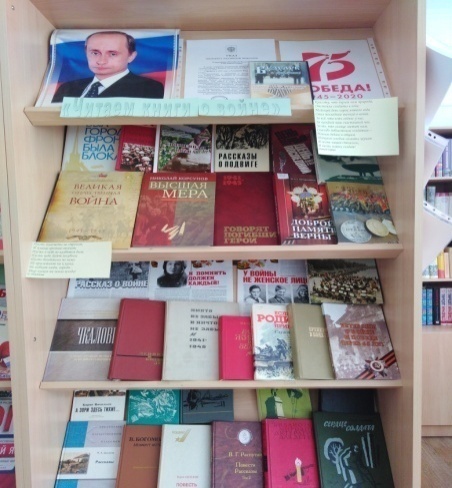 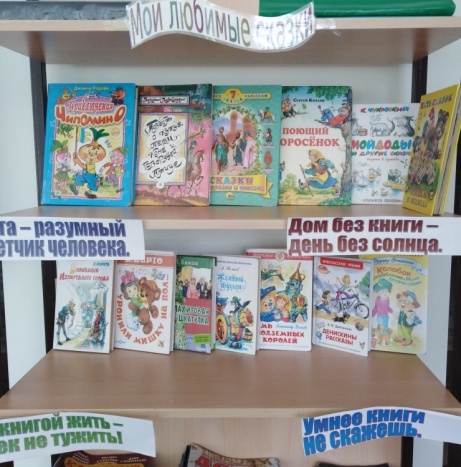 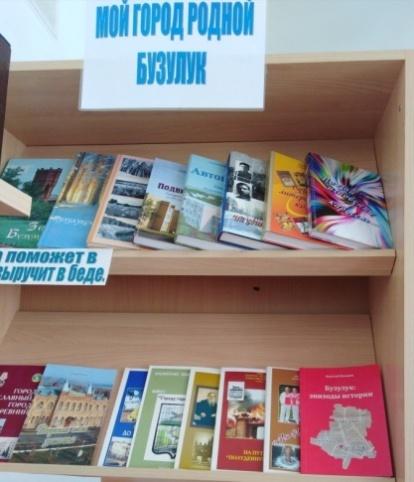 Считаем, что читателей в ШИБЦ привлекают не только проводимые нами мероприятия, имеющиеся программные произведения, но и хороший справочный фонд, Интернет. В связи с важностью 	информационного обеспечения всех участников образовательных отношений и для   более  качественного выполнения работы в ШИБЦ необходимо иметь интерактивную доску, что позволит на более высоком уровне проводить библиотечные, информационные занятия и уроки. В следующем учебном году продолжится работа по всем вышеуказанным направлениям деятельности ШИБЦ, в том числе по обеспечению учебно-воспитательного процесса и самообразования обучающихся  и педагогов  путем  библиотечно-библиографического  и информационного обслуживания.         Продолжится совершенствование предоставляемых ШИБЦ услуг на основе внедрения новых информационных  технологий. Также планируется работа по ознакомлению обучающихся с творчеством писателей и их произведениями, работа  по  патриотическому воспитанию обучающихся. Повышение квалификации        Новые технологии, массовое использование сети Интернет, поразительная активность пользователей, растущая день ото дня, - всё это недвусмысленно говорит о том, что информационная сфера вышла на качественно новый уровень. В системе образования и в частности в школьных библиотеках происходят большие перемены.        Следовательно, библиотекарь должен повышать свою профессиональную компетенцию не только в области библиотечно-библиографических знаний, но и в области активного использования современных информационных технологий.       В 2021-2022 учебном году была продолжена работа библиотекарей 	по самообразованию с использованием опыта лучших школьных библиотекарей. За отчетный период сотрудник ШИБЦ приняла участие в 3 заседаниях ГМО. Постоянно обращались к сайтам  «Ciur»,  «РШБА», «Сообщество педагогов УР» , Федеральному центру информационно-образовательных ресурсов (ФЦИОР), «Педсовет» и др.            Комплектование 	фонда 	учебной  литературы  осуществляется  в	соответствии  с образовательными программами школы. ШИБЦ является частью информационно - образовательного пространства школы.        Библиотекарь предоставляла читателям спектр информационных услуг: - знакомили с информацией о составе библиотечного фонда и оказывали консультационную помощь в поиске и выборе источников информации;- выполняли тематический подбор документов, в том числе ЭОР по предварительному заказу и интересующей теме; - проводили индивидуальные и групповые информационные занятия и беседы; выступали на родительских и классных собраниях с информацией об учебной литературе, новых поступлениях в библиотечный центр, периодики, книг, ЭОР и т.д.        Информационную работу осуществляла через сеть Интернет. Все компьютеры подключены к Интернету и локальной сети школы, что позволяет удовлетворять любые запросы читателей. В своей  работе библиотекарь  старалась 	расширить  ассортимент библиотечно -информационных услуг, повышать их качество на основе использования новых технологий: компьютеризации ШИБЦ, использования электронныхносителей,Интернет.2.6.Анализ работы стажерской площадки на базе МОАУ «Гимназия №1 имени Романенко Ю.В.» г. Бузулука за 2021-2022  учебный год«Основы  финансовой  грамотности»В 2021/2022 учебном году на  базе  гимназии работала  стажерская  площадка «Основы финансовой грамотности» были поставлены следующие цели и задачи:Цели:- формирование у обучающихся готовности принимать ответственные и обоснованные решения в области управления личными финансами, способности реализовать эти решения;- создание комфортных условий, способствующих формированию коммуникативных компетенций;- формирование положительного мотивационного отношения к экономике через развитие познавательного интереса и осознание социальной необходимости.Задачи:- освоить систему знаний о финансовых институтах современного общества и инструментах управления личными финансами; - овладеть умением получать и критически осмысливать экономическую информацию, анализировать, систематизировать полученные данные; - формировать опыт применения знаний о финансовых институтах для эффективной самореализации в сфере управления личными финансами; - формировать основы культуры и индивидуального стиля экономического поведения, ценностей деловой этики; - воспитывать ответственность за экономические решения.Для реализации поставленных целей проводились следующие формы организации учебного процесса: Дискуссия по теме «Семейный бюджет», проектно-исследовательская деятельность – «Доходы семьи», деловая игра и практическая работа по теме «Деньги», юридическая консультация - «Страхование», правовая консультация по теме «Деньги», познавательная беседа и интерактивная беседа – «Расходы семьи», мини-проект и мини-исследование – «Семейный бюджет», круглый стол – «Доходы семьи», творческая работа – «Деньги» викторины, ролевые игры, сюжетно-ролевые игры по темам: «Деньги» и «Семейный бюджет», выступления обучающихся с показом презентаций по теме «Особые жизненные ситуации и как с ними справиться». игры-путешествия, правовые игры, дидактические игры по темам: «Бюджет семьи» и «Деньги», решение практических и проблемных ситуаций, решение практических и экономических задач, игры с элементами тренинга, конкурсы.В процессе обучения использовала.1. Приемы актуализации субъективного опыта учащихся.2. Методы диалога 3. Приемы создания коллективного и индивидуального выбора.4. Игровые методы.5. Методы диагностики и самодиагностики.6. Технологии критического мышления.7. Информационно-коммуникационные технологии.8. Технологии коллективного метода обучения. Освоение нового содержания осуществляется с опорой на межпредметные связи с курсами истории, обществознания, географии, литературы.Так же обучающиеся приняли участие в   цикле вебинаров «Онлайн-уроки финансовой грамотности». Организатор – Центральный банк Российской Федерации в лице Управления Службы по защите прав потребителей и обеспечению доступности финансовых услуг в Приволжском федеральном округе. Сайт https://www.dni-fg.ru. Вебинары по темам: "С деньгами на "Ты" или Зачем быть финансово грамотным?", "Твой безопасный банк в кармане" "Все про кредит или четыре правила, которые помогут достичь цели", "Вклады: как сохранить и приумножить". Онлайн-уроки финансовой грамотности сформировали у подрастающего поколения принципы ответственного и грамотного подхода к принятию финансовых решений, содействовали внедрению преподавания основ финансовой грамотности в образовательный процесс.Были достигнуты следующие результаты:- понимание основных принципов экономической жизни общества: представление о роли денег в семье и обществе, о причинах и последствиях изменения доходов и расходов семьи, о роли государства в экономике семьи;- понимание и правильное использование экономических терминов;- освоение приёмов работы с экономической информацией, её осмысление; проведение простых финансовых расчётов; - приобретение знаний и опыта применения полученных знаний и умений для решения типичных задач в области семейной экономики: знание источников доходов и направлений расходов семьи и умение составлять простой семейный бюджет; знание направлений инвестирования и способов сравнения результатов на простых примерах;- развитие способностей учащихся делать необходимые выводы и давать обоснованные оценки экономических ситуаций, определение элементарных проблем в области семейных финансов и нахождение путей их решения;- развитие кругозора в области экономической жизни общества и формирование познавательного интереса к изучению общественных дисциплин.	Гридасова Ю.Г .В  рамках  работы  стажерской  площадки   в декабре 2021  года был  проведен   городской  семинар. 2.7.Анализ работы педагога-психолога МОАУ «Гимназия №1 имени Романенко Ю.В.» г. Бузулука за 2021-2022  учебный годНазначение психологической службы ОУ:         Психологическая служба - один из существеннейших компонентов целостной системы образования в Гимназии №1. Она соединила в себе науку о развитии ребенка и практику реализации возможностей этого развития в современных условиях. Именно единство потребностей можно рассматривать как основное условие реального решения задач полноценного психического и личностного развития каждого ребенка. Современное  состояние  общества, обусловленное ростом темпов  жизни, увеличением объема информации, кризисными явлениями в природе, обществе и семье, показывает острую необходимость психологической помощи человеку на всех этапах его развития.          Развитие в детстве, юности и отрочестве происходит очень динамично, поэтому как нигде актуальной является работа  психолога в школе.Актуальность работы психолога с детьми  обусловлена несколькими причинами.Вхождение в любой период развития  связано с возрастным кризисом, когда формируются  качественно новые и закрепляются  сформированные раннее  индивидуальные особенности ребенка.Школьный возраст связан с налаживанием новой системы межличностных отношений. Необходимой для  успешной адаптации подростковой и юношеской субкультуре.Возрастной кризис, переживаемый подростками и старшими школьниками, приводит к нестабильности, разбалансированности эмоциональной сферы, что может вызывать нарушения в формировании личности.В задачи подросткового и юношеского возраста входит формирование Я - концепция, самосознания и мировоззрения,  которые имеют важное значение для всего последующего  развития и становления ребенка как личности.Одной из главных проблем учащихся средней школы является необходимость профессионального самоопределения, успешность которого оказывает влияние на физическое и психологическое состояние человека, на его личностный рост, его будущее.  Организация психологической службы, являющейся основным звеном, организующим психологическое обеспечение в школе, преследует следующие цели:Содействие администрации и педагогическому коллективу в создании социальной ситуации развития, соответствующей индивидуальности обучающихся, обеспечивающей психологические условия для охраны здоровья и развития личности обучающихся,  их родителей, педагогических работников и других участников образовательного процесса.Содействие в приобретении учащимися психологических знаний, умений и навыков, необходимых  для получения профессии, развития карьеры, достижения успеха в жизни.Оказание помощи обучающимся в определении своих возможностей, исходя из способностей, склонностей, интересов, состоянием здоровья.Содействие педагогическим работникам, родителям в воспитании обучающихся, а также в формировании у них принципов взаимопомощи, толерантности, милосердия, ответственности и уверенности в себе, способности к активному социальному взаимодействию без ущемления прав и свобод другой личности.Задачи службы:Психологический анализ социальной ситуации развития, выявление основных проблем и определение причин их возникновения, путей и средств их разрешения.Содействие личностному и индивидуальному развитию гимназистов на каждом возрастном этапе развития личности.Формирование у учащихся способности к самоопределению и саморазвитию.Содействие педагогическому коллективу в гармонизации социально-психологического климата в классе.Профилактика и преодоление отклонений в социальном и психологическом здоровье, а также развитии обучающихся.Содействие распространению и внедрению в практику школы достижений в области отечественной и зарубежной психологии.Содействие в обеспечении деятельности педагогических работников школы научно-методическими материалами и разработками в области психологии.Проблемы, выявленные психологической службой:Дезадаптация некоторых обучающихся 1,5 классов; Гиперактивность учащихся  5-х -6-х классов на уроках и переменах;Агрессивность младших подростков 4-5 классов;Отсутствие взаимопонимания между детьми и родителями;Поведенческие проблемы групп детей из 5 В, Г, 6 В, Г, 8А, 9Б,В классов;Поведенческие и учебные проблемы отдельных обучающихся начальных классов, связанные с медицинскими диагнозами;Недостаточное профессиональное самоопределение отдельных учащихся 9-11 классов;Повышение уровня тревожности в конце учебного года у учащихся 9-х и 11-х классов в связи с предстоящей сдачей ГИА.Прогноз педагогов-психологов в отношении выявленных проблем:При профессиональном и компетентностном подходе все выявленные проблемы могут быть успешно решены. Задачи психологической службы на 2021-2022 уч.г:  Проводить индивидуальную и групповую диагностику и коррекцию учащихся;Осуществлять профилактическую работа с детьми «группы риска», в том числе с подростками с суицидальными наклонностями;Разнообразить работу с родителями;Организовать систематическую профориентационную работу на классных часах совместно с классными руководителями 8-9 классов;Продолжить работу по психологической подготовке к ЕГЭ и ОГЭ;Совершенствовать индивидуальную коррекционную работу в средних и старших классах;Проводить работу по профилактике различного рода зависимостей и суицида;Оказывать помощь учителям в выявлении и устранении причин трудностей в усвоении учащимися программы обучения или материала по отдельным предметам.Результаты деятельности психологической службы:Диагностика.Результаты опросника «Адаптация к обучению в школе» (автор Л.М.Ковалева)1-е классы 2021-2022 уч.годАдаптация первоклассников к школьному обучению традиционно находится под пристальным вниманием учителей, администрации и психолога. С первой недели сентября, наблюдая за детьми на уроках, во внеурочной деятельности, переменах совместно с учителем мы выделяем тех детей, которые требуют повышенного внимания. Проведенный опросник «Адаптация к обучению в школе» (автор Л.М.Ковалева), выявил детей с рядом проблем в адаптации к обучению.Мы видим, что, как и в предыдущие года, были выявлены дети с серьезной и высокой степенью дезадаптации. Большинство проблем связаны с гиперактивностью первоклассников, с нарушением их интеллектуальной деятельности и эмоционально-волевой сферы.  В течение года с этими обучающимися 1-х классов, по мере возможности, мы будем проводить  групповые коррекционные занятия. Запланированы психолого-педагогические консультации для учителей и родителей.  Обучающиеся со средней степенью дезадаптации, как правило,  не нуждаются в каких-либо коррекционных мероприятиях. Вероятнее всего, им необходимо больше времени для адаптации к школьным условиям и новой социальной позиции. Нормой адаптации по времени условно считается от двух недель до шести месяцев. По окончании учебного года опросник Ковалевой снова был предложен учителям для диагностики обучающихся с серьезной и высокой степенью дезадаптации, к сожалению 6 обучающихся так и не смогли адаптироваться к школьному обучению в полном мере. Были проведены консультации с учителями и родителями.Результаты диагностического скрининга Е.Екжановой    (психологическая готовность к обучению) 1-е классы 2021-2022уч.годМы видим, что подавляющее большинство первоклассников (85,3 %) психологически готовы к обучению (1 + 2 уровень); 14% - недостаточно хорошо готовы и имеют целый ряд проблем таких как, плохо развитую мелкую моторику, неумение действовать по инструкции, слабое умение выполнять задание по образцу. При профессиональном подходе педагогов и помощи родителей данные проблемы могут быть успешно решены к концу учебного года. К сожалению 1 ученик  -  оказался психологически не готов к школьному обучению. Этот ребенок  требует особого внимания педагогов. Родителям даны рекомендации по устранению или снижению недостатков подготовки к обучению в школе. В марте ребенок посетил ПМПК, на котором было дано направление на дальнейшее обследование у специалистов различного профиля. В течение всего учебного года осуществлялось психологическое сопровождение начальных классов, работающих по ФГОС второго поколения.                В течение всего учебного года осуществлялось психологическое сопровождение начальных классов, работающих по ФГОС второго поколения.                В первых классах мы провели следующие методики: Диагностика личностных универсальных учебных действий: методика «Лесенка»; методика Модифицированный вариант анкеты школьной мотивации Н.Г. Лускановой; диагностика регулятивных универсальных учебных действий: методика «Тест простых поручений»; диагностика коммуникативных универсальных учебных действий: методика "Рукавички" (Г.А. Цукерман); диагностика познавательных универсальных учебных действий: «Словесно-логическое мышление». Мы получили следующие результаты:Личностные УУДРезультаты подробно обсуждались на совещании учителей начальных классов. Нами был сделан следующий вывод: развитие личностных УУД (самооценки, мотивации),  и познавательных УУД находится на среднем уровне, а регулятивных УУД и коммуникативных УУД  - на высоком. Учителя и родители детей, показавших низкий уровень УУД,  получили рекомендации. Важным этапом в развитии ребенка является 4 класс – как итог обучения в начальной школе. В мае 2022 г мы провели психодиагностическое обследование личностной, эмоциональной  и коммуникативной сферы обучающихся 4-х классов. Были проведены следующие методики:Самооценка «Лестница»;Социометрия «Остров»;Шкала эмоциональности (модификация Басса –Дарки)Самооценка «Лестница»По результатам методики Лестница, мы видим, что подавляющее большинство обучающихся 4-х классов имеют адекватную самооценку. Результаты социометрии находятся в сводной ведомости класса. В А,Б,Д классах отсутствуют изгои, все ученики получили как минимум два выбора. В Б и Г классах не получили не одного выбора новенькие дети, лишь недавно пришедшие в класс и не успевшие стать частью коллектива.Шкала эмоциональности (модификация Басса –Дарки). Во всех классах есть обучающиеся с повышенной агрессивностью. Так как, данная методика не предполагает количественного анализа,  результаты каждого ученика подвергались качественному анализу, обсуждались с классным руководителем.Работа с классами, обучающимися по ФГОС второго поколения продолжится и в среднем звене. Кроме того, ежегодно мы проводим диагностику адаптации учащихся 5-х классов в среднем звене.Адаптация 5-х классов, 2021-2022 уч.годТест «Тревожность» (авт.Кондаш)Школьная мотивация (ранжирование)Самооценка (показатель «Мой характер») модификация Дембо-Рубинштейна Социометрия -  проведена во всех классах, выявлены лидеры, изгои (кроме 5Г), подробная информация была дана при личной консультации классных руководителей.Анализ показал достаточно успешное прохождение адаптации пятиклассниками сравнению с прошлыми годами. Результаты были представлены на педконсилиуме по 5 классам в ноябре 2021г. Учителя-предметники получили подробные рекомендации по оказанию помощи ребятам в адаптации к среднему звену. Для классных руководителей была организована групповая консультация на тему «Психологические особенности и проблемы пятиклассников». В 5 Г классе было проведено родительское собрание по итогам адаптации, т.к.именно в этом классе наибольшее количество обучающихся плохо адаптировались и  имеют проблемы в обучении и поведении. Некоторые родители 5Г, 5 А, 5Б приходили на индивидуальные консультации.В течение учебного года проводилась профориентационная работа с учащимися 8,9,10,11 классов. На классных часах проводились методики, которые могут помочь ребятам 8-11 классов выбрать профессию: «Карта интересов», «Тип мышления», методика «Профиль», тест способностей Йовайши, «Матрица профессионального выбора» Г.Резапкиной и др. Традиционно обучающиеся, испытывающие затруднения в выборе профессии приглашались на индивидуальную компьютерную диагностику с последующей консультацией.Особое внимание уделялось выбору образовательного маршрута выпускниками 9 классов. Традиционно была проведена Анкета «Выбор образовательного маршрута»Сводная таблица результатов анкетирования 9-х классов 2021-2022 уч.г.(данные на декабрь)  Адаптация обучающихся 10-х классов 2021-2022 уч.г.Для того чтобы проверить уровень адаптации учеников 10-х  классов в старшем звене были проведены следующие методики: анкета, позволяющая увидеть отношение к обучению в 10 классе»; проективная методика «Дерево»; социометрия, референтометрия, тест «Доминирующая мотивация».1. Анкета для  10 классаПочему Вы пошли в 10 класс?               Ученики 10А,  10Б классов ответили следующим образом:чтобы в дальнейшем поступить в ВУЗ;получить профессию и в  будущем найти хорошую работу;получить знания;больше перспектив (=выгоднее)  после 11 кл, чем после колледжа;Сколько времени в среднем Вы тратите на выполнение ежедневного домашнего задания?       10А, 10Б класс:2-3 часаКакую главную цель Вы можете поставить перед собой в этом учебном году?10А, 10Б классХорошо закончить учебный год, получить знания, продолжать совершенствоваться (образовываться), готовиться к ЕГЭ.Вывод: Результаты анкеты показали положительное отношение к обучению в гимназии, познавательную мотивацию, нацеленность на серьезное отношение к подготовке к ЕГЭ у 100% обучающихся.2.Проективная методика определения самооценки «Дерево»Проективная методика «Дерево» выявила ряд психологических проблем:у 1 человека выявлена отстраненность от учебного процесса и от коллектива, уход в себя повышенная тревожность, что может объясняться еще не законченной адаптацией;у 3 человек обнаружена утомляемость, общая слабость. Этим ребятам рекомендовано пройти индивидуальную консультацию и, по необходимости, дополнительную психодиагностику.У 1 человека выявлен противоречивый результат (взаимоисключающий выбор),  рекомендовано пройти индивидуальную консультацию  для уточнения ситуации.Со всеми десятиклассниками по результатам данных методик проводились индивидуальные консультации.3.Социометрия (кого бы ты взял с собой в другой класс…) Социометрия выявила отсутствие в 10-х классах изгоев, но есть ребята с малым количеством выборов и большим количеством не выборов. С классными руководителями были оговорены возможные причины подобной ситуации, намечены пути изменения их статуса на более  высокий В каждом классе были выявлены лидеры (психологически благополучные юноши и девушка, положительной направленности), которые могут стать опорой классным  руководителям в учебной и воспитательной работе.4.Референтометрия         Вопрос  «Чьи ответы хотел бы увидеть?» выявляет наиболее значимых людей коллектива (референтное лицо). В обоих классах есть ребята, чье мнение никого не интересует. Но, так как, у них есть социометрические выборы, мы не говорим об их неблагополучном статусе.5 . Тест «Определение доминирующей мотивации».        Подавляющее большинство обучающихся 10-х классов имеют доминирующий мотив самоопределения и самосовершенствования, единично встречается мотив долга и ответственности, мотивы собственного благополучия и престижности. Часто мотив самоопределения и самосовершенствования сочетается с мотивами содержания учебной деятельности и отношения к процессу учения.    Таким образом, адаптация обучающихся в 10-х классах проходила в соответствии с возрастной нормой и не вызвала особого беспокойства. Классные руководители были информированы об особенностях юношеского возраста, сложностях адаптации в старшем звене и результатах диагностики. Ряд учащихся имеющих некоторые проблемы в течение года будут получать психологическую помощь (по желанию). Подготовка к ГИА. Весь учебный год проводилась планомерная работа по психологической подготовке 11 класса к ЕГЭ, 9-х классов к ОГЭ. Психологическая подготовка велась на классных часах, на групповых встречай и  индивидуально. Занятия проводились в соответствии со специально разработанной программой, предусматривающей просветительскую, диагностическую, коррекционно-развивающую и консультативную работу. 12 чел из 9 классов и 6 из 11 класса приходили на индивидуальную диагностику и консультации. 4 человека из 11 класса имели высокий уровень тревожности и прошли курс индивидуальной коррекции. Были проведены родительские собрания во всех выпускных классах на тему «Психологическая помощь ребенку в семье при подготовке к экзаменам»Коррекция.Индивидуальная коррекционная работа велась по проблемам низкой школьной мотивации (3,4,6 класс), эмоциональной неустойчивости (8,11класс), низкого уровня концентрации внимания (1, 4 класс), высокий уровень тревожности (9, 10, 11 класс), низкая самооценка (5,6,7,10,11 класс). К сожалению,  не во всех случаях мы сумели достичь высоких результатов, однако положительная динамика присутствовала. Профилактика и просвещение.В 2021-2022 году, как и в предыдущем,  продолжалась психологическая работа с группой учащихся, находящихся на особом контроле (попавшие в трудную жизненную ситуацию, конфликтные). К нам многократно обращались классные руководители и учителя-предметники по вопросам поведения некоторых учащихся. Традиционно устраивались встречи с сотрудниками областного клинического наркологического диспансера для проведения мероприятий по профилактики табачной, алкогольной и наркотической зависимостей. А также с сотрудниками МВД, которые проводили лекции, групповые и индивидуальные беседы по профилактике правонарушений. Были проведены классные часы и родительские собрания (в том числе в он-лайн режиме) по профилактике употребления ПАВ (табакосодержащих смесей, Снюсов и т.п.). в родительские чаты регулярно отправлялась информация просветительского характера. В декабре и мае были проведены мероприятия информационно-просветительского характера, направленные на профилактику ВИЧ/СПИДа: размещены видеоролики на страницах ВК 7-11 классов, сайте гимназии, проведены классные часы в 10-х классах «Как распространяется ВИЧ-инфекция». В данной работе принимали участие волонтеры по профилатике ВИЧ инфекции из 10 класса.В рамках профилактики суицидов проводились индивидуальные консультации педагогов, родителей и подростков; индивидульные диагностики, профилактические беседы с подростками. Социально-психологическое тестирование (СПТ)С сентября по декабрь была выполнена работа по организации, проведению, обработке и анализу результатов социально-психологическому тестирования обучающихся на предмет раннего выявления немедицинского потребления наркотических средств и психотропных веществ. Тестирование было проведено по методике: ЕМ СПТ-2019 (формы «А-110» и «А-140»). Отчет был отправлен в УО. Группа риска не выявлена. Материалы упакованы и отправлены на хранение в соответствии с приказом министерства образования. Тем не менее, в марте было проведено медицинское тестирование тех четырех классов, где было большое количество недостоверных ответов. Результаты медицинского тестирование в этих классах отрицательные.Работа службы медиации. В гимназии работает служба примирения с 22.12.2012 года, сочетая в себе восстановительный и медиативный подход к решению проблем. На сегодняшний день считаем наиболее подходящей моделью для гимназии  - медиация. В гимназии, как и в любом другом учебном заведении, регулярно происходят конфликты на различной почве, но далеко не все из них подходят для урегулирования через службу медиации. В 2021-2022 учебном году было успешно урегулировано 7 конфликтных ситуаций. 4 – конфликт между группами подростков, 3 - между парами обучающихся. Все эти случаи были урегулировны взрослыми участниками медиации, медиаторов-подростков не привлекали из-за специфики ситуаций. Консультирование.Нами проводились индивидуальные и групповые консультации с учащимися 6-11классов на темы: профориентация, выбор образовательного маршрута после 9 класса, психологическая подготовка к экзаменам, взаимопонимание со взрослыми и сверстниками, освоение навыков саморегуляции, как распределить рабочее время, взаимоотношения в семье с родителями и сиблингами, неразделенная любовь и др.; с педагогами на темы: поведенческие проблемы подростков 5-9 классов, суицидальные намерения подростков, конструктивное взаимодействие с родителями и администрацией, снятие стресса и др.; с родителями 1-9 классов – адаптация к школе, поведенческие проблемы в 1 и 5 классе, проблемы с учебной мотивацией, конфликты с педагогами, неуверенность и застенчивость  обучающихся начальных классов, страхи разной этимологии, суицидальные мысли девочек-подростков, излишняя пассивность или активность  детей и др.Большая часть случаев требовала повторного консультирования, но родители, в отличие от детей и педагогов, редко продолжали работу с психологом над своими проблемами.В течении всего учебного года проводились индивидуальные, теперь уже традиционные, телефонные  консультации всех субъектов образовательного процесса. Работа с одаренными обучающимисяВ данную категорию входят следующие обучающиеся: -олимпиадники, -потенциальные высокобальники, -выпускники, претендующие на аттестат особого образца.7 обучающихся получали индивидуальные консультации по основам саморегуляции и снятию тревожности  в период подготовки к олимпиадам. 2 человека регулярно посещали психолога на протяжении месяца для индивидуальных бесед и психодиагностики личностных качеств. Все обучающиеся 9 и 11 классов данной категории участвовали в групповых занятиях с психологом по программе психологической подготовки к ГИА.  Анализ затруднений в деятельности педагогов-психологов ОУ и предложения по их преодолению:Главным затруднением прошедшего учебного года считаю сложности в проведении индивидуальных встреч  с учащимися из-за большой загруженности учеников школьными и внеурочными мероприятиями. Иногда, придя на первую консультацию или занятие ученик больше не приходил, так не имел времени.  Выводы о перспективах дальнейшей работы психологической службы ОУ:       В 2022-2023  учебном году обратить внимание на следующее:Продолжать повышать психологическую культуру учащихся, педагогов и родителей;Пытаться выявлять и устранять причины трудностей в усвоении учащимися программы обучения или материала по отдельным предметам;Пересмотреть  (сделать более современной) программу психологического сопровождения учащихся 9-х и 11 классов на этапе подготовки к ГИА;Более активно и эффективно осуществлять психологическое сопровождение профессионального самоопределения учеников 9х – 11х классов;Продолжать искать новые, более эффективные формы работы с педагогами и родителями.Темы индивидуально-психологических занятий, психокоррекционных, диагностических  мероприятий:Диагностика (в том числе и компьютерная) исследование познавательной сферы учащихся подготовительных классов, 1кл, 4кл, 6кл, 9кл, 11кл  (МЭДИС; модификация теста «Словесно-логическое мышление» Р. Амтхауэра; тест структуры интеллекта Р.Амтхауэра; ГИТ; простые аналогии; методика «Тип мышления»; «Тесто простых поручений»; Методики на определение уровня развития внимания и памяти) исследование личности учащихся всех возрастов и педагогов (адаптация к школе по Ковалевой; школьная мотивация по Лускановой; тесты тревожности Филлипса, Кондаша, «Три лица», Р.Тэммла; тесты определения темперамента Айзенка;  тесты и анкеты на определение самооценки; референтометрия; тест «Нарисуй свой характер»; психогеометрические тесты; методика «Профиль»; методика «Здоровье и нездоровье»; методика «Несуществующее животное»; Методика «Дерево»; методика «Что мне больше всего нравиться в школе»; тест «Умеете ли вы справляться со стрессом?»; тест «Общительный ли вы человек?»; методика на определение сформированности коммуникативных УУД «Карта наблюдений»; методика КОС; тест «Тип поведения в конфликте»; Тест ведущей репрезентативной системы.)профориентационные методики (опросник Е.А.Климова, методика определения типа личности Голланда, опросник  Йовайши, Матрица выбора профессии Г.Резапкиной, анкета «Профориентация», тест «Твое здоровье»).методики определения эмоциональных состояний (цветовые методики Люшера и другие модификации, эмоциональная близость к учителю, тест «Насколько вы эмоциональны?», эмоциональный градусник, тест Басса-Дарки)Психокоррекция:коррекция эмоционально-волевой сферы,снятие тревожности,коррекция и формирование произвольной памяти и внимания, коррекция коммуникативной сферы,снятие напряженности, гиперактивность,занятия по формированию личности;гиперактивность учащихся на уроках и в свободное от учебы время,взаимопонимание в семье и с подругами,взаимопонимание с классом и классным руководителем;умение управлять собой;подготовка к ЕГЭ, ОГЭ, к олимпиадам;профилактика суицидов и зависимостей.Индивидуально-психологические занятия: снижение школьной,  межличностной и личностной тревожности;коррекция родительско-детских отношений (обращения родителей);коррекция взаимоотношений подростков с одноклассниками и                                         родителями;профилактика осложненного поведения у гиперактивных детей;коррекция самоопределения у выпускников 9 и 10 классов;подготовка к выпускным экзаменам обучающихся 9 и 11 классов.В 2022-2023 году работа по дальнейшему повышению психологической культуры и распространению психологических знаний  через просветительскую работу со всеми субъектами образовательной деятельности будет продолжена.2.8.Анализ  работы  социального педагога МОАУ г. Бузулука «Гимназия № 1 имени Романенко Ю.В.»   за 2021-2022 учебный год  Анализ  деятельности социального педагогаза 2021-2022 учебный год в МОАУ г. Бузулука «Гимназия № 1 имени Романенко Ю.В.»В соответствии Закон РФ «Об образовании», Закон Оренбургской области «Об образовании в Оренбургской области», Федеральный закон от 24.06.1999 № 120-ФЗ «Об основах системы профилактики безнадзорности и правонарушений несовершеннолетних»; Семейным кодексом Российской Федерации от 29.12.1995 № 223-ФЗ; Законом в Оренбургской области от 1.09.2003 №489/55 Ш-ОЗ «Об административных правонарушениях в Оренбургской области» в  МОАУ г. Бузулука «Гимназия №1 имени Романенко Ю.В.»  ведется планомерная работа с обучающимися, состоящими на учете, с учащимися категории «Группа риска» согласно рабочей программе: Социально педагогический аспект профилактики отклонений в поведении детей и подростков  «Мир вокруг нас», планам социально-педагогической службы гимназии: (анализ работы за 2021-2022 год сделан в соответствии с рабочими программами и планами). В плане отмечены профилактические мероприятия с привлечением родителей учащихся, состоящих на всех видах профилактического учета: посещение семей на дому, индивидуальные консультации, педагогический  всеобуч для родителей с привлечением инспектора отдела по делам несовершеннолетних и др.Основная цель работы  - защита прав ребенка, адаптация детей из неблагополучных и социально-незащищенных семей к современным условиям, объединение социально-педагогических, психологических и правовых мер в единую систему социальной поддержки, коррекция поведения несовершеннолетних, работа с семьей.Цель: выработка эффективной системы профилактики безнадзорности и правонарушений;формирование образа жизни достойного человека  и способностей  корректировать собственную жизнедеятельность;  вовлечение "трудных" подростков в различные формы внеурочной деятельности;Основные задачи Усиление координации предупредительно-профилактической деятельности всех ведомств, решающих данную проблему;Повышение уровня воспитательно-профилактической работы с подростками в образовательном учреждении, через их взаимодействие с комиссией по делам несовершеннолетних;Активизация разъяснительной работы среди учащихся и родителей по вопросам правопорядка и правил ЗОЖ; Обеспечение социальной защиты прав несовершеннолетних;Удовлетворения  базовых  потребностей личности  в  защищенности, в  признании, и уважении, в  самоутверждении; развитие творческих способностей обучающихся;Профилактика детской безнадзорности, правонарушений и травматизма;Воспитание культуры поведения; формирование навыков общения и толерантности; привитие навыков здорового образа жизни.Развитие и укрепление связей школы, семьи, общественности, учреждений дополнительного образования детей, культуры, здравоохранения в организации каникулярного отдыха, занятости детей и подростков; Организация социально-значимой деятельности для подростков, воспитание трудовой культуры;Создание благоприятного воспитательного  фона, способствующего  осмыслению и  усвоению  детьми  и  подростками  нравственных  норм, духовной  культуры  человечества, закреплению этих  норм  в  их  повседневном  поведении  в системе взаимодействия «Семья-школа-ребенок».Создание  и  обеспечение  эффективного использования  организационно – педагогических  и  психологических  условий  для раскрытия  и  всемерного развития индивидуальных  способностей  каждого ребенка; Воздействовать на личностный потенциал подростков через систему дополнительного образования.Выявление запросов, потребностей детей и разработка мер помощи конкретным учащимся с привлечением специалистов из соответствующих учреждений и организаций;Основные направления работы:Социально-педагогические исследованияОбеспечение социально-педагогической поддержки семьи (Работа с неблагополучными  семьями и семьями категории «Группа риска»)Социально-педагогическая защитаСоциально-педагогическая профилактика, коррекция Содействие созданию педагогически ориентированной среды для оптимального развития личностиОрганизационно-методическая деятельностьI.Социально-педагогические исследованияСоциальным педагогом была проведена паспортизация классов, учебного заведения, составлен социальный паспорт учебного заведения (сформирован банк учащихся категории «Группа риска», учащихся, состоящих на различных видах профилактического учета, учащихся, склонных к пропускам учебных занятий без уважительной причины, родителей группы риска Сформирован банк данных учащихся, находящихся без попечения родителей и детей-сирот, детей-инвалидов. Составлены списки многодетных и малообеспеченных семей). Банк данных составляется на начало учебного года и обновляется во втором полугодии (изменения вносятся по мере необходимости в течение учебного года в рабочий социальный паспорт).На начало 2021-2022 учебного года, на учете в КДН и ЗП и ВШУ состояли 5 обучающихся:Павлов Даниил – 10 «А» класс (ОДН – распитие алкогольных напитков)  Бернас Полина – 8 «А» класс (КДН и ЗП – распитие алкогольных напитков)Тишкина Ирина – 9 «В» класс (ВШУ – кража)Грачев Никита – 8 «Д» класс (ВШУ – уход из дома)Гуськова Елизавета – 8 «Д» (ВШУ – выкладывание ролика в соц.сеть  устрашающего характера) Во второй четверти 16.11.21г. был снят с ВШУ обучающийся 8 «Д» класса Грачев Никита, как исправившийся.В четвертой четверти 12.04.22 г. был поставлен на учет в КДН и ЗП и ОДН обучающийся 8 «А» класса Бардин Дмитрий  - размещение изображения, сходное с нацисткой символикойУчащиеся группы риска – 3 человекаСоколов Егор – 8 «Г», нарушение Устава гимназииСосламбеков Анзор – 8 «Г», плохое поведение, низкая успеваемостьРевнивцева Милена – 4 «Д», пропуски учебных занятий без уважительной причины.За весь период с обучающимися, состоящими на разных видах профилактического учета, велась разнообразная работа:С целью профилактики правонарушений в данные семьи было совершено 25  рейдов, посещений участкового врача (проверка заболеваемости);Посещение занятий классными руководителями, социальным педагогом, администрацией гимназии,  с целью проверки готовности к урокамПосещение занятий, с целью отслеживания поведения на уроках;Проверка посещаемости;Отслеживание количества опозданий;Проведение индивидуальных и коллективных профилактических бесед;Отслеживание успеваемости;Встреча учащихся с инспектором по делам несовершеннолетних;Проведение бесед с родителями детей, состоящими на различных видах учета.Ведется серьезная работа по профилактике пропусков заместителем директора по воспитательной работе в субботние дни. Совершаются звонки родителям тех детей, которые по неизвестной причине не пришли в школу. В обычные дни эту работу выполняют классные руководители.На каждого учащегося, состоящего на учете,  заведена тетрадь индивидуальной работы, где отмечается весь перечень проведенных мероприятий, у социального педагога индивидуальные карточки, на всех учащихся, состоящих на учете и на учащихся категории «Группа риска»II. Обеспечение социально-педагогической поддержки семьи (Работа с неблагополучнымисемьями и семьями категории «Группа риска»)В соответствии с положением МОАУ г. Бузулука  «Гимназия №1 имени Романенко Ю.В.» «Об учете неблагополучных семей» учету в качестве неблагополучных подлежат семьи и учащиеся, требующие индивидуально направленной коррекционно-профилактической работы.Целью учета является определение адресов социально-профилактических мероприятий по оказанию педагогической помощи семьям и учащимся в решении возникших проблем, коррекции девиантного поведения.Согласно Федеральному закону №120 от 24.06.1999 г. «Об основах системы профилактики безнадзорности и правонарушений несовершеннолетних» в МОУ г. Бузулука «Гимназия №1 с обучающимися, склонными к пропуску учебных занятий без уважительной причины проводится ряд профилактических мероприятий. С детьми данной категории ведется работа  по плану «Работа с детьми девиантной группы»:индивидуальные беседы администрацией гимназии, психологом, социальным педагогом. Посещение занятий, с целью отслеживания поведения на уроках;Ежедневный контроль посещаемости;Отслеживание количества опозданий;Проведение индивидуальных и коллективных профилактических бесед;Отслеживание успеваемости;Встреча обучающихся гимназии с инспектором по делам несовершеннолетних  Щекочихиной О.А. Проведение бесед с родителями детей категории «Группа риска».Консультации психолога, наблюдение за поведением обучающихся во время учебного процесса.         С ноября по апрель 2021-2022 учебного года  проводилась работа с семьей Ревнивцевой Милены. Обучающаяся имела пропуски учебных занятий без уважительной причины. С октября по май проводилась работа с семьей Скворцовой Алины. 16.02.2022 Гимназия ходатайствовала перед КДН и ЗП г. Бузулука, УО г. Бузулука, ОДН г. Бузулука о принятии мер к Ревнивцевой М.В. которая не создаёт необходимых условий для нормального развития и воспитания, не осуществляют контроль за учебной деятельностью, контроль за посещаемостью учебных занятий.В семью неоднократно проводились рейды классного руководителя совместно с социальным педагогом, межведомственный рейд (31.01.2022 г.) с целью выяснения местонахождения ребенка и профилактической беседы по поводу пропусков без уважительной причины. Неоднократно Милена с мамой приглашались на заседание совета по профилактике Гимназии в присутствии директора Власовой И.А., социального педагога Мардеевой Г.В., заместителей директора Дмитренко И.В., Черных А.Н., Исаковой Н.А. психолога Чебасовой Т.Е., классного руководителя Казаковой Я.Ю.12.03.2022 г. Ревнивцева М.В. вместе с девочкой посетили отдел по делам несовершеннолетних, с ними провела профилактическую беседу инспектор ПДН Щекочихина О.А.13.04.2022 законный представитель Ревнивцева М.В. приглашена для беседы в КДН и ЗП.В гимназии обучается ученик Соколов Егор, входящий в «группу риска». Егор отличается хулиганством и нарушением устава Гимназии. Обучающийся неоднократно был приглашен на заседание совета по профилактике Гимназии в присутствии социального педагога Мардеевой Г.В., заместителя директора Дмитренко И.В., психолога Чебасовой Т.Е., классного руководителя Голдобиной А.А., инспектора ПДН Щекочихиной О.А. по причине уклонения от учебы, нарушения дисциплины в гимназии и на уроках. Также к Егору совершаются рейды социальным педагогом и классным руководителем. Также в Гимназии обучается ученик 8 «Г» класса  Сосламбеков Анзор, с которым также проводится профилактическая работа. Обучающийся неоднократно нарушал дисциплину в классе, обладает низкой успеваемостью. Ученик вместе с матерью приглашался на заседание Совета по профилактике. Проводились индивидуальные беседы заместителем директора, социальным педагогом, классным руководителем. В семью осуществлялись рейды классным руководителем, социальным педагогом, заместителем директора.По итогам 2021-2022 учебного года все обучающиеся из неблагополучных семей аттестованы по всем предметам и переведены в следующий класс.III.  Социально-педагогическая защитаОсновные задачи блока:Усиление координации предупредительно-профилактической деятельности всех ведомств, решающих данную проблему;Удовлетворения  базовых  потребностей личности  в  защищенности, в  признании, и уважении, в  самоутверждении; развитие творческих способностей обучающихся;Профилактика детской безнадзорности, правонарушений и травматизма;Создание благоприятного воспитательного  фона, способствующего  осмыслению и  усвоению  детьми  и  подростками  нравственных  норм, духовной  культуры  человечества, закреплению этих  норм  в  их  повседневном  поведении  в системе взаимодействия «Семья-школа-ребенок»Создание  и  обеспечение  эффективного использования  организационно – педагогических  и  психологических  условий  для раскрытия  и  всемерного развития индивидуальных  способностей  каждого ребенка; Выявление запросов, потребностей детей и разработка мер помощи конкретным учащимся с привлечением специалистов из соответствующих учреждений и организаций.	В целях предупреждения, выявления и устранения причин безнадзорности, беспризорности и правонарушений  детей и подростков, оказания помощи несовершеннолетним, оказавшимся в трудной жизненной ситуации, защиты их прав и законных интересов, предупреждения жестокого обращения и насилия над несовершеннолетними, травматизма и гибели детей  были проведены следующие мероприятия:Проведено инструктивно-методическое совещание с классными руководителями, школьным психологом, социальным педагогом по акции «Подросток» 1 июня 2022 г., составлен план мероприятий.На родительских собраниях обсуждался вопрос занятости школьников внеурочной деятельностью с целью профилактики безнадзорности и правонарушений несовершеннолетних.В классных уголках, пресс-центре «Школьные окна» оформлена  информация для детей и родителей памятка «ЕСЛИ ВАШИМ ДЕТЯМ УГРОЖАЕТ ОПАСНОСТЬ»,  в правовом уголке вывешена информация для родителей, детей и педагогов о времени нахождения несовершеннолетних в вечернее время суток без сопровождения родителей или лиц их заменяющих, единый общероссийский номер детского телефона доверия (звонок бесплатный и анонимный), телефон горячей линии гимназии. Дети и их родители имеют возможность получить консультативно-психологическую помощь в случаях жестокого обращения  и насилия со стороны взрослых, стрессовых и трудных жизненных ситуациях.Перед осенними каникулами проведены беседы - инструктаж о правилах поведения в общественных местах, ПДД и т.д., выяснение занятости в каникулярное время. Помимо этого все классные руководители во время каникул организуют посещение различных культурных мероприятий. На родительских собраниях (22,23 декабря 2021 г.) обсуждался вопрос занятости школьников внеурочной деятельностью во время зимних каникул с целью профилактики безнадзорности и правонарушений несовершеннолетних. Накануне летних каникул проведена беседа-инструктаж со всеми учащимися, а также  с учащимися категории группа риска, о правилах поведения на улице, в общественных местах, о правилах поведения на воде, о времени пребывании на улице в вечернее время суток.  Ребят проинформировали о работе летних оздоровительных лагерей на базе школ города, дворовых клубов «Романтик»,  ЦДОД «Содружество», ЦДТ «Радуга», о создании трудовых оздоровительных бригад для детей, оказавшихся в тяжелом материальном положении, о работе загородных лагерей «Буревестник». В первой четверти гимназия приняла участие в благотворительной акции «Подросток»В сентябре 2021 года в рамках акции «Подросток» прошла благотворительная акция «Соберем ребенка в школу» по сбору и раздаче вещей остронуждающимся.Проведено инструктивно-методическое совещание с классными руководителями, школьным психологом, социальным педагогом по проведению акции «Подросток».Вся работа велась  по следующим приоритетным направлениям: «Детство без жестокости»«Каникулы»«Здоровое поколение» «Всеобуч»«Подросток и Закон»«Информационная кампания. Взаимодействие со СМИ»«Детство без жестокости»      На протяжении всего периода проведения операции «Подросток» распространялись  информационные материалы по теме: «Защитим детей от жестокости и насилия» (цикл радиопередач «Защитим детей от жестокости и насилия», презентации на сайте гимназии), размещение номеров телефона доверия на сайте, информационных стендах гимназии, работа службы примирения. В гимназии были проведены мероприятия:На родительских собраниях были подняты вопросы эстетического воспитания подростков, ориентация школьников на ценности семьи. Родителям были даны рекомендации по конструктивному общению с несовершеннолетними, обращали внимание на правовое воспитание. 22.09.2021 - 23.09.2021 г. – проведены родительские собрания по проблемам семейного и общественного воспитания детей и молодежи»  с участием психолога, социального педагога, администрации гимназии.Социально-педагогическое и психологическое консультирование родителей, детей и подростков по вопросам детско-родительских отношений, подготовка к ЕГЭ.На сайте гимназии размещена презентация для родителей «Подростковый кризис», социальные  видеоролики Диалоги, Дворник, Угол в разделе социально-психологическая служба         В результате наблюдения за обучающимися гимназии конфликтов в межличностных отношений в классных  коллективах не выявлено. Отклонений в развитии детей и подростков нет. Были проведены праздничные мероприятия, посвященные Дню детства, Дню Защиты детей, Дню Знаний, Дню города, Дню Российского флага.	В классных уголках, пресс-центре «Школьные окна» оформлена  информация для детей и родителей памятка «ЕСЛИ ВАШИМ ДЕТЯМ УГРОЖАЕТ ОПАСНОСТЬ», в правовом уголке вывешена информация для родителей, детей и педагогов о времени нахождения несовершеннолетних в вечернее время суток без сопровождения родителей или лиц их заменяющих, единый общероссийский номер детского телефона доверия (звонок бесплатный и анонимный). Дети их родители имеют возможность получить консультативно-психологическую помощь в случаях жестокого обращения  и насилия со стороны взрослых, стрессовых и трудных жизненных ситуациях. На сайте гимназии выложены памятки «Безопасное поведение на дорогах»«Каникулы»На родительских собраниях обсуждался вопрос занятости школьников внеурочной деятельностью во время летних каникул с целью профилактики безнадзорности и правонарушений несовершеннолетних. Накануне летних каникул проведена беседа-инструктаж со всеми обучающимися, а также  с обучающимися категории «группа риска» (заседание Совета по профилактике правонарушений учащихся 25.05 2021 г.), о правилах поведения на улице, в общественных местах, о правилах поведения на воде, о времени пребывании на улице в вечернее время суток.  Ребят проинформировали о создании трудовых оздоровительных бригад для детей, оказавшихся в тяжелом материальном положении, о работе ДОЛ «Буревестник»».В период летних каникул организована занятость обучающихся категории «группа риска».На базе гимназии с 2.08.- 31.08. 2021 г. проходила Летняя площадка для обучающихся 1-7 классов.«Здоровое поколение»01.09.2021 г. Проведены рейды с целью профилактики употребления несовершеннолетних алкогольной и спиртосодержащей продукции (фактов употребления несовершеннолетними алкогольной и спиртосодержащей продукции не выявлено).Проведение просветительской работы по пропаганде здорового образа жизни:Радиопередачи, инструктажи перед летними каникулами «Правила поведения на воде», инструктаж по электробезопасности, пожарной безопасности и др.конкурс рисунков «Безопасное поведение  на железной дороге», «Осторожно, пожар» «О спорт, ты мир», «Я здоровье берегу - сам себе я помогу», конкурс поделок «Противопожарная техника, инвентарь» в 1-4 классах. С целью профилактики различных заболеваний проведены радиопередачи, оформлен пресс-центр по вопросам  ЗОЖ: «Клещевой энцефалит», «Здоровое питание», «Сделай выбор» и др.  Проведение занятий кружка «Психологические основы ЗОЖ» (профилактика ВИЧ/СПИД), проведение цикла часов общения, классных часов «Время доверять», оформление пресс-центра «Школьные окна»Обучающиеся гимназии 7-10 классов принимали участие в спортивном состязании «Веселые старты» (сентябрь 2021г.).За период проведения акции «Подросток» школьными психологом гимназии  Чебасовой Т.Е. велась планомерная работа по оказанию психологической поддержки детям и подросткам, нуждающимся в особой заботе (коррекционная работа, занятия с элементами тренинга, беседы, консультирование, как родителей, так и обучающихся, нуждающихся в разрешении психологических проблем). Организация и проведение индивидуальных консультаций для обучающихся, педагогов, администрации для разрешения возникших проблем.«Всеобуч»Согласно Федеральному закону №120 от 24.06.1999 г. «Об основах системы профилактики безнадзорности и правонарушений несовершеннолетних» в МОУ г. Бузулука «Гимназия №1 с обучающимися, склонными к пропуску учебных занятий без уважительной причины проводится ряд профилактических мероприятий. С детьми данной категории ведется работа  по плану «Работа с детьми девиантной группы»:индивидуальные беседы администрацией гимназии, психологами, социальным педагогом. Посещение занятий, с целью отслеживания поведения на уроках;Ежедневный контроль посещаемости;Отслеживание количества опозданий;Проведение индивидуальных и коллективных профилактических бесед;Отслеживание успеваемости;Встреча обучающихся гимназии с инспектором по делам несовершеннолетних Щекочихиной О.А., Ефремовым С. В. Проведение бесед с родителями детей категории «Группа риска».Консультации психолога, наблюдение за поведением обучающихся во время учебного процесса.В течение 2020-2021 учебного года была обеспечена и контролировалась занятость обучающихся во внеурочное время.На 01.09.2021 г. все обучающиеся гимназии приступили к учебным занятиям, пропусков учебных занятий без уважительной причины нет.Педагогическим коллективом гимназии выполнено распоряжение главы администрации Оренбургской области №905 от 9.08.2000г «О порядке учета детей школьного возраста.Цель: учет проживающих детей дошкольного возраста и выявление не обучающихся несовершеннолетних, а также устранение причин и условий, способствующих не посещению учащимися учебных занятий.  Были задействованы все учителя гимназии, которые обошли дома и улицы 3,4 микрорайона, района Поле чудес, поселка Радужный, закрепленные за гимназией. Учителями были сформированы списки детей дошкольного и школьного возраста. На 01.10.2021 г. в гимназии 2 обучающихся на дому: Толмачева Виктория – 8 «А» (травма после автомобильной аварии), Краснов Никита – 1 «Д» (сахарный диабет).«Подросток и Закон».     В гимназии ведет работу Совет по профилактике правонарушений обучающихся, который проводится совместно с инспектором Щекочихиной О.А., родительской общественностью – членами комиссии Совета по профилактике правонарушений, психологом, социальным педагогом, заместителем директора по воспитательной работе (профилактические беседы по вопросам пропусков уроков без уважительной причины, успеваемости, ненадлежащего исполнения родительских обязанностей, нарушения Устава гимназии и др.).        На родительских собраниях обсуждался вопрос занятости школьников внеурочной деятельностью с целью профилактики правонарушений несовершеннолетних.        Организована занятость несовершеннолетних, а также вовлечение в общественно-полезную деятельность в летний период.«Информационная кампания. Взаимодействие со СМИ».Организована работа по информированию учащихся и родителей о работе горячих линий, телефонах доверия (информация на сайте гимназии, стендах гимназии). Размещение информации по вопросам профилактики негативных явлений в детской и подростковой среде на сайте и стендах гимназии.В качестве профилактических мер по предупреждению жестокого обращения с детьми посредством сети Интернет проводятся:•	мониторинг соцсетей сотрудниками и родителями гимназии;•	профилактические беседы с родителями и обучающимися гимназии о безопасном       интернете;•	тематические классные часы о безопасном интернете;•	радиопередачи о толерантности;•	групповые и индивидуальные беседы психолога о ценностях и смысле жизни.IV. Социально-педагогическая профилактика, коррекцияСовет по профилактике правонарушений учащихсяВ соответствии с Федеральным законом от 24.06.1999 № 120-ФЗ «Об основах системы профилактики безнадзорности и правонарушений несовершеннолетних»; Законом Российской Федерации «Об образовании»; Семейным кодексом Российской Федерации от 29.12.1995 № 223-ФЗ; Приказом Министерства образования и науки от 03.02.2006 № 21 «Об утверждении методических рекомендаций об осуществлении функций классного руководителя работниками государственных общеобразовательных учреждений субъектов Российской Федерации и муниципальных образовательных учреждений»; Законом в Оренбургской области от 1.09.2003 №489/55 Ш-ОЗ «Об административных правонарушениях в Оренбургской области» МОАУ г. Бузулука  «Гимназия №1 имени Романенко Ю.В.» в пределах своей компетенции участвует в реализации комплекса мероприятий по профилактике асоциального поведения детей и подростков. Совет по  профилактике правонарушений учащихся создан в гимназии для работы по предупреждению правонарушений и преступлений, укреплению дисциплины среди учащихся по месту учебы.Задачи блока: Усиление координации предупредительно-профилактической деятельности всех ведомств, решающих данную проблему;Повышение уровня воспитательно-профилактической работы с подростками в образовательном учреждении, через их взаимодействие с комиссией по делам несовершеннолетних;Выявление запросов, потребностей детей и разработка мер помощи конкретным учащимся с привлечением специалистов из соответствующих учреждений и организаций;Профилактика детской безнадзорности, правонарушений и травматизма.Ежемесячно в гимназии ведет работу Совет по профилактике правонарушений обучающихся, который проводится совместно с инспектором Щекочихиной О.А. с родительской общественностью – членами комиссии Совета по профилактике правонарушений, психологом, социальным педагогом, заместителем директора (профилактические беседы по вопросам пропусков уроков без уважительной причины, успеваемости, ненадлежащего исполнения родительских обязанностей, нарушения Устава гимназии и др.). С сентября по май  проведено 18 заседаний Советов по профилактике правонарушений учащихся с представителями родительской общественности – членами комиссии Совета по профилактике правонарушений учащихся,  при участии психолога гимназии. (профилактические беседы по вопросам пропусков уроков без уважительной причины, плохой успеваемости, недостойного поведения, ненадлежащего исполнения родительских обязанностей, нарушения Устава гимназии и др.).  Перед весенними каникулами прошел Совет по профилактике правонарушений учащихся, где обсуждалась занятость учащихся, состоящих на различных видах профилактического учета, внеурочной деятельностью с целью профилактики правонарушений и безнадзорности. Проводилась беседа – инструктаж о правилах поведения во время массовых мероприятий, правилах дорожного движения, правилах поведения на улице, время пребывания на улице в вечернее время суток. Учащиеся расписались в тетради инструктажей.  До сведения учащихся был доведен график работы кружков и спортивных секций на базе МОАУ «Гимназия №1 имени Ю.В. Романенко» в каникулярное время.Регулярно перед каникулами проводятся заседания Совета по профилактике правонарушений учащихся, где обсуждается занятость учащихся категории «Группа риска», внеурочной деятельностью с целью профилактики правонарушений и безнадзорности учащихся. Проводится беседа – инструктаж о правилах поведения во время массовых мероприятий, правилах дорожного движения, правилах поведения на улице, о времени пребывания на улице в вечернее время суток.  До сведения учащихся доводится график работы кружков и спортивных секций на базе МОАУ «Гимназия №1 имени Романенко Ю.В.». Проведены  профилактические беседы:- с обучающимися Гимназии, нарушающими Устав гимназии, нарушающими дисциплину (Соколов Егор, Бернас Полина, Ревнивцева Милена, Кротов Тимофей, Галахов Иван, Сосламбеков Анзор, Богданович Кира, Незамутдинов Иван, Кистанов Никита, Бардин Дмитрий, Тишкина Ирина, Шарохина Ольга, Журавлев Матвей, Обиход Егор, Рахматуллин Кирилл).Накануне летних каникул проведена беседа-инструктаж со всеми обучающимися, а также  с обучающимися категории «группа риска» и состоящими на профилактическом учете (заседание Совета по профилактике правонарушений учащихся 19.05.2022 г.), о правилах поведения на улице, в общественных местах, о правилах поведения на воде, о времени пребывании на улице в вечернее время суток.  Ребят проинформировали о работе дворовом клубе «Романтик», о создании трудовых оздоровительных бригад для детей, оказавшихся в тяжелом материальном положении, о работе лагеря на базе ЦДОД, «Радуга».Заместитель директора Дмитренко И.В. приняла участие в расширенном заседании КДНиЗП 01.02.2022 г. по итогам деятельности комиссии по делам несовершеннолетних и защите их прав города Бузулука, органов и учреждений системы профилактики безнадзорности и правонарушений несовершеннолетних в 2021 году и задачах на 2022 год. 28.12.2021 г. - перед каникулами прошел Совет по профилактике правонарушений учащихся, где была проведена беседа-инструктаж с обучающимися категории «Группа риска» перед зимними каникулами: обсуждалась занятость учащихся, состоящих на учете, внеурочной деятельностью с целью профилактики правонарушений и безнадзорности. Проводилась беседа – инструктаж о правилах поведения во время массовых мероприятий, правилах дорожного движения, правилах поведения на улице, время пребывания на улице в вечернее время суток, правила пользования пиротехникой. Учащиеся расписались в тетради инструктажей. На заседании присутствовали учащиеся с родителями, учителя предметники, администрация гимназии, социальный педагог, психолог.Ведется активная работа классными руководителями, социальным педагогом Мардеевой Г.В., заместителем директора Дмитренко И.В. по вовлечению детей в кружковую работу, в проведение досуговых внеклассных мероприятий. Все учащиеся гимназии вовлечены во внеурочную деятельность.В рамках проведения профилактических мероприятий в гимназии были запланированы и проведены беседы, лекции, встречи:19.11.2021 г. в рамках Дня правовой помощи детям в Гимназии были организованы и проведены встречи. Состоялась встреча помощников Бузулукского межрайонного прокурора Ярочкина А.Н. и Ларионовой М.В. с обучающимися гимназии 5, 9 классов. Специалисты межрайонной прокураторы рассказали обучающимся о правовых последствиях совершения правонарушений и преступлений несовершеннолетними, конституционные права и обязанности граждан РФ. Также в этот день состоялась встреча инспектора ОДН Щекочихиной О.А. с обучающимися гимназии 7, 8 классов, где она провела беседу об ответственности за совершения административных правонарушений, ответственность за преступление в сфере экстремизма и терроризма. 7 декабря 2021 года обучающиеся гимназии  10 классов приняли участие в мероприятии - Круглый стол «Юрист: профессия или призвание».  Данное мероприятие проходило на базе Бузулукского гуманитарно-технологического института (филиал) ОГУ, где присутствовали специалисты, практикующие в разных юридических профессиях.9 декабря 2021 г. в Гимназии прошла встреча обучающихся 8 классов с психологом наркологического диспансера г. Бузулука Серовой Е.А.  психолог провела профилактическую беседу о последствиях употребления психоактивных веществ.16.12.2021 г. на родительском собрании проведена профилактическая беседа с родителями 8 классов ведущим специалистом-экспертом отдела по контролю за оборотом наркотиков МО МВД России «Бузулукский» Тюриной Ю.Ю. на тему «Виды ответственности по линии незаконного оборота наркотиков.  Ответственность за курение никотино-содержащих продуктов, распитие алкогольных продуктов несовершеннолетними и их родителей». Также проведена беседа специалистом наркологического диспансера Сергеевой А.М. о наркологической и алкогольной зависимости. 31.01.2022 г. проведена профилактическая беседа с обучающимися 8 классов помощником Бузулукского районного суда Майоровой Л.П. об «Основах профилактики идеологии экстремизма и терроризма в молодежной среде». 08.02.2022 г. прошли профилактические беседы с обучающимися 8 «А» класса где поднимались дисциплинарные, правовые вопросы, вопросы толерантного отношения друг к другу.07.02.2022 г. на классных часах, с обучающимися, проведены беседы  по профилактике употребления спиртосодержащих напитков и ПАВ, время пребывания на улице в  вечернее время суток, об административных правонарушений в Оренбургской области и др.11.02.2022 г. проведена радиопередача правовой направленности: «Ответственность за поступок» с включением вопросов безопасного поведения на железной дороге.19.01.- 20.01.2022 г. на родительских собраниях были подняты вопросы проблемного поведения подростков, детско-родительских отношений, ориентации школьников на ценности семьи. Уделялось внимание формированию правосознания и правовой культуры несовершеннолетних, ответственности за свое поведение. 11.03.2022 г. в повестку совещания педагогического коллектива были включен вопрос о «О состоянии преступности среди школьников» 04.03.2022 г. проведена радиопередача правовой направленности: «Ответственность за поступок» с включением вопросов безопасного поведения на железной дороге.18.03.2022 г. проведено заседание Совета по профилактике правонарушений учащихся, где обсуждалась занятость учащихся категории «группа риска» внеурочной деятельностью с целью профилактики правонарушений и безнадзорности учащихся.  В рамках заседания совета по профилактике правонарушений с обучающимися, состоящими на всех видах профилактического учета, проведена беседа-инструктаж  о правилах поведения во время весенних  каникул, время пребывания в вечернее время суток (22:00), ПДД, правила поведения во время паводка, в общественных местах, употребление алкогольной и спртосодержащей продукции, нецензурную брань и др.Работа с обучающимися, склонными к пропускам учебных занятий без уважительной причиныС ноября по апрель  2021-2022 учебного года в гимназии выявлена одна обучающаяся Ревнивцева Милена, обучающаяся 4 «Д» класса, склонная к пропускам учебных занятий без уважительной причины.       С данной обучающейся регулярно проводились профилактические беседы, рейды, беседы с законным представителем, приглашение на заседание Совета по профилактике правонарушений.С обучающимися гимназии ведется планомерная работа по профилактике пропусков учебных занятий без уважительной причины.Активно используются все возможные формы работы для профилактики пропусков уроков и некорректного поведения (беседы с инспектором, социальным педагогом, школьным психологом, рейды в семьи, связь по телефону с родителями в случае неявки их детей на занятия, учащиеся и их родители приглашаются на Совет по профилактике правонарушений учащихся, осуществляется ежедневный контроль посещаемости). Ежемесячно 15 числа  социальный педагог подает информацию в УО г. Бузулука Тимошкиной М.В. о количестве обучающихся, склонных к пропускам учебных занятий без уважительной причины и мерах, принятых по предупреждению увеличения пропусков.РейдыВ соответствии с Федеральным законом от 24.06.1999 № 120-ФЗ «Об основах системы профилактики безнадзорности и правонарушений несовершеннолетних»; Законом Российской Федерации о «Об образовании»; Семейным кодексом Российской Федерации от 29.12.1995 № 223-ФЗ; Приказом Министерства образования и науки от 03.02.2006 № 21 «Об утверждении методических рекомендаций об осуществлении функций классного руководителя работниками государственных общеобразовательных учреждений субъектов Российской Федерации и муниципальных образовательных учреждений»; Законом в Оренбургской области от 1.09.2003 №489/55 Ш-ОЗ «Об административных правонарушениях в Оренбургской области». МОАУ г. Бузулука  «Гимназия №1 имени Романенко Ю.В.» в пределах своей компетенции участвует в реализации комплекса мероприятий по профилактике асоциального поведения детей и подростков. Рейды проводятся с целью обеспечения единого подхода к решению проблем профилактики безнадзорности и правонарушений несовершеннолетних, защите их прав и законных интересов.Для реализации поставленных задач в 2021-2022 учебном году был составлен график проведения рейдов, в котором задействован весь педагогический коллектив,  а также представители родительской общественности. Рейды по микрорайонам проводились ежедневно. Составлен график посещения обучающихся, категории «Группа риска» в период летних каникул, рейды по микрорайону гимназии. Ежедневно проводятся рейды классных руководителей с  представителями родительской общественности в вечернее время суток с целью профилактики употребления несовершеннолетними алкогольной и спиртосодержащей продукции, выявления случаев жестокого обращения с детьми, нахождение несовершеннолетних вечером на улице без сопровождения родителей. Всего проведено за 2021-2022 учебный год 182 рейда  (фактов жестокого обращения с детьми, нахождение несовершеннолетних вечером на улице без сопровождения родителей, употребления несовершеннолетними алкогольной и спиртосодержащей продукции не выявлено). Данные группы проходили по местам общественного скопления людей (детские сады, школьные площадки, магазины, церкви, подъезды и т.д.), посещали квартиры обучающихся «Группы риска»  и обучающихся, состоящих на всех видах профилактического  учета. Каждый проведенный рейд фиксировался в журнале «Рейды по микрорайону «Гимназии №1 имени Романенко Ю.В.». В нем отмечались дата, класс, который проводил рейд, и итоги.В течение первой четверти социальный педагог посетила семьи опекаемых детей с целью обследования условий жизни, составлены акты обследования.Проведены рейды классных руководителей и представителей родительской общественности.Социальный педагог Мардеева Г. В., приняла участие в 2-х межведомственных рейдах  (10.01.2022, 31.02.2022) совместно с начальником ФКУ УИИ УФСИН Толоконниковой Н.А., зам. директора БФЭК Сергеевой Н.Ю., специалистом УО  Сафроновой С.Г., социальным педагогом БСК Шубиной Н.А. Посетили семьи Тишкиной Ирины. – 9 «В», Бернас Полины – 8 «А», Журавлева Матвея – 6 «Б», Ревнивцевой Милены – 4 «Д». Ежемесячно в гимназии ведет работу Совет по профилактике правонарушений обучающихся, который проводится совместно с инспектором ОДН  Щекочихиной О.А. представителями родительской общественности – членами комиссии Совета по профилактике правонарушений, психологом, социальным педагогом, заместителем директора по воспитательной работе (профилактические беседы по вопросам пропусков уроков без уважительной причины, успеваемости, ненадлежащего исполнения родительских обязанностей, нарушения Устава гимназии и др.).	25.05.22 года учителями гимназии  совершены рейды в вечернее время суток в период прохождения Последних звонков.За прошедший учебный год классными руководителями и родительской общественностью было совершено:210 рейдов по микрорайону гимназии с представителями родительской общественности.35 рейдов по графику гимназии в семьи обучающихся, состоящих на всех видах профилактического учета.2 межведомственных рейда по графику УО.V. Содействие созданию педагогически ориентированной среды для оптимального развития личностиОсновные задачи блока:Пропаганда здорового образа жизни, профилактика употребления алкогольной и спиртосодержащей продукции. Удовлетворения  базовых  потребностей личности  в  защищенности, в  признании, и уважении, в  самоутверждении; развитие творческих способностей обучающихся;Воспитание культуры поведения; формирование навыков общения и толерантности; привитие навыков здорового образа жизни.Воздействовать на личностный потенциал подростков через систему дополнительного образования.Создание благоприятного воспитательного  фона, способствующего  осмыслению и  усвоению  детьми  и  подростками  нравственных  норм, духовной  культуры  человечества, закреплению этих  норм  в  их  повседневном  поведении  в системе взаимодействия «Семья-школа-ребенок»Создание  и  обеспечение  эффективного использования  организационно – педагогических  и  психологических  условий  для раскрытия  и  всемерного развития индивидуальных  способностей  каждого ребенка; В течении года психологом  Чебасовой Т.Е. велась планомерная работа по оказанию психологической поддержки детям и подросткам, нуждающимся в особой заботе (коррекционная работа, тренинги, беседы, консультирование, как родителей, так и учащихся, нуждающихся в разрешении психологических проблем). Социально-педагогическое и психологическое консультирование родителей, детей и подростков по вопросам детско-родительских отношений Проведена профориентационная консультация с учащимися и родителями 9,11  классов. Прошли родительские собрания с участием администрации гимназии, педагогического коллектива, психологов гимназии  в 9,11  классах «Подготовка к сдаче государственной итоговой аттестации, Государственного единого экзамена»,На родительских собраниях обсуждался вопрос занятости обучающихся внеурочной деятельностью в течение учебного года и в каникулярное время с целью профилактики безнадзорности и правонарушений несовершеннолетних. В классных уголках имеется информация для детей и родителей, памятка «ЕСЛИ ВАШИМ ДЕТЯМ УГРОЖАЕТ ОПАСНОСТЬ»,  в правовом уголке вывешена информация для родителей, детей и педагогов о времени нахождения несовершеннолетних в вечернее время суток без сопровождения родителей или лиц их заменяющих, поднимался вопрос суицидального поведения подростков, организация горячего питания.Организован зимний отдых детей с целью профилактики безнадзорности и правонарушений учащихся: посещение катка, посещение боулинга, посещение ВСК, посещение кинотеатра, ДК «Юбилейный» (реализация Пушкинской карты). Проведение просветительской работы по пропаганде здорового образа жизни: радиопередачи, инструктажи перед летними каникулами «Правила поведения на воде», инструктаж по электробезопасности, пожаробезопасности, конкурс рисунков «Безопасное поведение  на железной дороге», «Осторожно, пожар» «О спорт, ты мир», «Я здоровье берегу - сам себе я помогу», конкурс поделок «Противопожарная техника, инвентарь» в 1-4 классах. С целью профилактики различных заболеваний проведены радиопередачи, оформлен пресс-центр по вопросам  ЗОЖ: «Клещевой энцефалит», «Здоровое питание», «Сделай выбор» и др.  Проведены занятий кружка «Психологические основы ЗОЖ» (профилактика ВИЧ/СПИД), проведение цикла радиопередач, классных часов «Время доверять», Обучающиеся гимназии принимали участие в спортивных состязаниях: «Веселые старты» для обучающихся 2-4 классов. Пионербол, волейбол, Веселые старты для обучающихся, Кросс нации и  др.В сентябре прошел городской слет юных туристов. «Гимназию №1» представляла сборная команда. Команда «Гимназии №1 им. Романенко Ю.В.».В дни осенних каникул с 30.11.2021г. по 07.11.2021г. прошли мероприятия приуроченные к празднованию Дня народного единства:В школьной библиотеке организована книжно-иллюстративная выставка «Россия – родина моя»,  «Одна страна – один народ».02.11.2021г. прошел музейный урок «День народного единства», конкурс стихов, рисунков «Россия-родина моя», «В единстве наша сила»  В пресс-центре «Школьные окна», на плазменной панели,  сайте гимназии представлена информация из истории празднования Дня народного единства.	Проведены классные часы «Урок мира» - 22.09.21, «Я гражданин России» 4.10.21. «Оренбургский пуховый платок» - 10.10.21, проведена акция «Чистые ладошки» и др.	Накануне зимних каникул (28.12.2021) социальным педагогом гимназии проведена беседа-инструктаж с учащимися категории «группа риска» о правилах поведения на улице, в общественных местах, о правилах обращения с пиротехникой. Ребят проинформировали о работе школьных кружков и спортивных секций в период каникул.   Во время зимних каникул все обучающиеся гимназии были вовлечены в различные мероприятия: посещение катка около школы №3, ледовый дворец «Кристалл», бассейн, кружки в гимназии, участие в праздничных мероприятиях при центрах дополнительного образования детей «Содружество», «Радуга», ДК «Юбилейный», зимние забавы возле новогодней елки (начальные классы).Регулярно классными руководителями, администрацией гимназии, социальным педагогом  проводятся беседы по профилактике употребления спиртосодержащих напитков и ПАВ, о вреде табакокурения, профилактика правонарушений (данные беседы подтверждены росписями обучающихся в инструктажах).  Всего в третьей четверти проведено 30 массовых мероприятий, таких как: День родной школы, митинг возле памятника афганцам, открытый классный час «Боль души моей Афганистан», посвящённый памяти воинам-интернационалистам; новогодние елки, открытие месячника оборонно-массовой и спортивной работы, городские соревнования «А ну-ка парни» (9,10-11 кл.), проведение классных часов по дням воинской славы России, операция «Гвоздичка» (поздравление участников локальных войн), конкурс рисунков «Россия – Родина моя», проведение классных часов «Сталинградская битва», «Блокада Ленинграда», музейные уроки «Боль души моей - Афганистан», школьный конкурс военно-патриотической песни «Долг. Честь. Родина», проведение школьных «Президентских состязаний» (1-11 кл.), участие в лыжне России-2022, лыжная эстафета (7,8 классы), день молодого избирателя; классные часы, радиопередачи, посвященные воспитанию детей в семье «Счастлив тот, кто счастлив у себя дома»;  в рамках профориентационной работы  обучающиеся 9-х классов  посещали мероприятия в ДК «Машиностроитель» «Ярмарка профессий»  и др. Из них поведено мероприятий  семейного плана-5  (Лыжня России, День родной школы, проводы зимы, организация и посещение новогодних елок совместно с представителями родительской общественности, общешкольная родительская конференция с включением вопросов проведения акции, оказания посильной помощи, детям, оказавшимся в трудной жизненной ситуации), Я-гражданин России.- Спортивных мероприятия - 9  (Лыжня России-2022, Городские соревнования «А ну-ка парни» (9,10-11 кл.)  4 ч. – командаучастие в городских соревнованиях по пулевой стрельбе на приз клуба «Служу Отечеству», проведение школьных «Президентских состязаний» (1-11 кл.), городские соревнования по зимнему туризму, участие в первенстве города по лыжным гонкам на приз газеты «Российская провинция», проведение школьных соревнований «Вперёд, мальчишки». Лыжная эстафета (7,8 классы), Были проведены профилактические мероприятия по пропаганде ЗОЖ с привлечением специалистов здравоохранения:   - Включение правовых вопросов и вопросов формирования ЗОЖ  в классные часы: «Я люблю учиться» (право детей на образование), «Вступая во взрослую жизнь» (дееспособность несовершеннолетних), «Что такое правонарушение. Преступление и наказание», «Я здоровье берегу-сам себе я помогу», «О спорт, ты мир» и др.- 27.12.2021 г.- классными руководителями были проведены беседы   «Правила поведения в общественных местах, правила поведения в условиях низких температур, катание на лыжах, коньках, при проведении снежных игр, соблюдение правил безопасности при использовании всех видов транспорта, запрет на использовании пиротехники»;-Книжная выставка в школьной библиотеке  «Я здоровье берегу - сам себе я помогу!».- 22.03.2022 года в рамках проведения родительского собрания и 23.03.2022 на классных часах со всеми обучающимися и родителями проведена беседа-инструктаж о правилах поведения во время весенних каникул под роспись.Психологом гимназии Чебасовой Т.Е. оказывалась методическая помощь при подготовке классных руководителей к родительскому всеобучу по темам согласно плану  на 2021-2022 учебный год.	В гимназии осуществляется работа контент-фильтрации, которая защищает обучающихся и работников гимназии от доступа к информации не совместимой с образовательной деятельностью.Анализируя работу гимназии по предупреждению правонарушений учащихся, можно отметить, что данная работа строится классными руководителями совместно с психологами, администрацией гимназии, социальным педагогом. На каждого учащегося, состоящего на учете,  заведена тетрадь индивидуальной работы, где отмечается весь перечень проведенных мероприятий.	Согласно Федеральному закону № 120 от 24.06.1999 г. «Об основах системы профилактики  безнадзорности и правонарушений несовершеннолетних» в МОАУ г. Бузулука «Гимназия №1 имени Романенко Ю.В.»  ведет свою работу социально-педагогическая служба, которая проводит ряд профилактических мероприятий с обучающимися, состоящими на всех видах профилактического учета.           Активно ведется привлечение обучающихся, состоящих на всех видах профилактического учета, к систематическим занятиям физической культурой и спортом как на школьном, так и на городском этапах. Привлечение обучающихся, состоящих на всех видах профилактического учета к подготовке информационного материала. 	Ведется работа по вовлечению обучающихся, состоящих на всех видах профилактического учета, к организованным формам отдыха и досуга в каникулярный период.В гимназии проводится работа по пропаганде здорового образа жизни. Были проведены следующие мероприятия:Классные часы «Личная гигиена», радиопередачи по теме «Здоровый образ жизни», «Здоровое питание», «Дыши легко», «Мы и наши привычки», «Профилактика гриппа». Родительские собрания «Занятость детей во время каникул», «Воспитание нравственных привычек и культуры поведения» и др.Были проведены профилактические мероприятия по пропаганде ЗОЖ с привлечением специалистов здравоохранения: Включение правовых вопросов и вопросов формирования ЗОЖ  в классные часы: «Я люблю учиться» (право детей на образование), «Вступая во взрослую жизнь» (дееспособность несовершеннолетних), «Что такое правонарушение. Преступление и наказание», «Я здоровье берегу-сам себе я помогу», «О спорт, ты мир» и др.12.2018 г прошли родительские собрания, где поднимался вопрос занятости учащихся внеурочной деятельностью  во время зимних каникул, поднимался вопрос употребления несовершеннолетними алкогольной и спиртосодержащей продукции, нахождение несовершеннолетних на улице в вечернее время суток;22.12.- 23.12.12.2021 г.- классными руководителями были проведены беседы   «Правила поведения в общественных местах, правила поведения в условиях низких температур, катание на лыжах, коньках, при проведении снежных игр, соблюдение правил безопасности при использовании всех видов транспорта, запрет на использовании пиротехники»;Книжная выставка в школьной библиотеке  «Я здоровье берегу - сам себе я помогу!».18.03.2022 г. проведено заседание Совета по профилактике правонарушений учащихся, где обсуждалась занятость учащихся категории «группа риска» внеурочной деятельностью с целью профилактики правонарушений и безнадзорности учащихся.  В рамках заседания совета по профилактике правонарушений с обучающимися, состоящими на всех видах профилактического учета, проведена беседа-инструктаж  о правилах поведения во время весенних  каникул, время пребывания в вечернее время суток (22:00), ПДД, правила поведения во время паводка, в общественных местах, употребление алкогольной и спиртосодержащей продукции, нецензурную брань и др.Подготовка видеороликов на плазменную панель «Здоровый образ жизни», «Спорт – основа здоровья», «Что я выбираю» и др. «Веселые старты», в которых принимали участие 1-4  классы.Выпуск плакатов и стенгазет.Проведены радиопередачи по теме «Улица и подросток» всему свое время»: «Здоровое питание», «Сделай выбор», «Разное значение слова «Закон»» и др., «Спешите делать добро», «Психологическая готовность к ЕГЭ и ГИА» (в 2 частях) и др.Перед летними каникулами прошел классный час «Что влекут за собой правонарушения»На родительских собраниях (1 раз в четверть поднимался вопрос занятости обучающихся внеурочной деятельностью) Прошли  мероприятия, посвященные 77-летию со Дня Великой Победы - 9 мая, в которых принимали   участие ребята 6,7,8,10,11 классов04.05.2022 года - классные часы, посвященные Дню Победы;06.05.22. – областная акция Вальс Победы под открытым небом, 08.05.22.– акция - свеча памяти 09.05.22.– бессмертный полк. Митинг и возложение цветов к монументу воинов- интернационалистов, в котором  принимали участие учащиеся, состоящие на учете и учащиеся категории «Группа риска».Операция «Рассвет», в которой  учащиеся гимназии поздравляли участников и тружеников тыла.встреча с  участниками локальных воин в рамках операции «Гвоздичка», радиопередача «Никто не забыт, ничто не забыто!»«Герои России. Герои нашего двора»	На классных часах с несовершеннолетними обсуждался Закон Оренбургской области «О мерах по предупреждению вреда физическому, духовному и нравственному развитию детей на территории Оренбургской области» (Принят постановлением Законодательного Собрания Оренбургской области от 16 декабря 2009 г. N 3279 (в ред. Закона Оренбургской области от 20.05.2011 N 177/21-V-ОЗ) в новой редакции.VI. Организационно-методическая деятельностьОсновные задачи Активизация разъяснительной работы среди учащихся и родителей по вопросам правопорядка и правил ЗОЖ; Обеспечение социальной защиты прав несовершеннолетних;Удовлетворения  базовых  потребностей личности  в  защищенности, в  признании, и уважении, в  самоутверждении; развитие творческих способностей обучающихся;Воспитание культуры поведения; формирование навыков общения и толерантности; привитие навыков здорового образа жизни.Создание  и  обеспечение  эффективного использования  организационно – педагогических  и  психологических  условий  для раскрытия  и  всемерного развития индивидуальных  способностей  каждого ребенка; Работа правового сектораВ классные часы, родительские собрания включены вопросы правовой направленности: «Право детей на образование», «Я - Ребенок, Я - человек», «Права и обязанности гимназистов», «Круг общения подростка и его влияние на нравственное поведение. Профилактика правонарушений среди подростков»На основании постановления администрации города Бузулука № 2184-п от 19.11.2021 «О проведении Месячника правовых знаний в 2021 году на территории муниципального образования город Бузулук Оренбургской области», в целях формирования у обучающихся активной гражданской  позиции, создания условий для формирования познавательного интереса детей и подростков к вопросам правового образования с  20 ноября по 20 декабря 2021 года проводится Месячник правовых знаний.Цель проведения месячника – воспитание правовой грамотности обучающихся, духовно-нравственных качеств личности и гражданской позиции подростковВ 2021 году девиз месячника правовых знаний: «Знать законы - значит вместе защищать свои права».Основными задачами месячника должны стать: •Воспитание правовой культуры детей и их родителей•изучение законодательства Российской Федерации в части касающейся защиты прав детей и подростков •формирование основных навыков и умений, как не стать жертвой преступлений •формирование ответственности молодежи и подростков за участие в неформальных объединениях экстремистской направленности, деструктивных группах •обучение адекватному восприятию и оценке информации, ее критическому осмыслению на основе нравственных и культурных ценностей.•Профилактика преступлений и  правонарушений.В соответствии с рекомендациями и планом областных мероприятий месячника правовых знаний  «Знать законы - значит вместе защищать свои права» в 2021 году в МОАУ г. Бузулука «Гимназия №1 имени Романенко Ю.В.» составлен план проведения месячника правовых знаний:В  МОАУ г. Бузулука «Гимназия №1 имени Романенко Ю.В.»  запланированы и проведены мероприятия:Проведены мероприятия по антикоррупционному воспитаниюНа сайте гимназии размещена информация о расширении перечня состава преступлений.Оформлен пресс-центр «Уголовная и административная ответственность несовершеннолетних»02.09.21. проведена радиопередача «Ответственность и поступок», где обучающимся гимназии  рассказали о перечне преступлений, ответственность за которые наступает с 14 лет.Прошли мероприятия среди обучающихся по формированию антикоррупционного сознания поведения: проведена радиопередача «Жить по закону», оформление пресс-центра «Коррупции нет, проведены беседы на классных часах, прошел конкурс рисунков.Занятость внеурочной деятельностьюВо время каникул с учащимися, состоящими на всех видах профилактического учета, ведется планомерная работа. Основные задачи в этот период:Профилактика детской безнадзорности, правонарушений и травматизма, воспитание культуры поведения. Развитие и укрепление связей школы, семьи, общественности, учреждений дополнительного образования детей, культуры, здравоохранения в организации каникулярного отдыха, занятости детей и подростков.Общие мероприятия:Профилактическая работа с учащимися и их родителями перед каникулами:Классные часы по профилактике правонарушений.Родительское собрание «Занятость учащихся внеурочной деятельностью  во время  каникул»Заседание Совета по профилактике правонарушений учащихся перед каникулами (беседа-инструктаж с привлечением заместителя директора по воспитательной работе, психологов гимназии, социального педагога) Совместная работа с инспектором отдела по делам несовершеннолетних по профилактике правонарушений в период зимних каникул (рейды по микрорайону).Постоянный контроль занятости несовершеннолетних категории «Группа риска», учащихся, состоящих на учете через посещение на дому.Повышение уровня правовых знаний перед  каникулами: оформление правового уголка «Мы и право».Информация о занятости учащихся, состоящих на различных видах учета во время зимних каникул в МОУ г. Бузулука «Гимназия №1»Охват учащихся внеурочной деятельностью.  Все обучающиеся гимназии охвачены внеурочной деятельностью как в гимназии, так и на базе других учреждений  дополнительного образования. Охват  обучающихся дополнительным образованием составляет 93 % (в гимназии есть обучающиеся на дому).	 Анализируя работу гимназии по предупреждению правонарушений учащихся, можно отметить, что данная работа строится классными руководителями совместно с психологом, администрацией гимназии, социальным педагогом и имеет положительную динамику:Анализируя работу социально - педагогической службы  за 2021-2022 учебный год, можно отметить, что вся  работа строится при тесном сотрудничестве всех структур (школьных, межведомственных), с привлечением представителей родительской общественности и направлена на выработку эффективной системы профилактики безнадзорности и правонарушений; на развитие и укрепление связей школы, семьи, общественности. Большое внимание педагогического коллектива было направлено на работу с родителями, а именно на повышение роли родителей в деле воспитания учащихся, сплочении семей, привлечение родителей к участию во всех общешкольных делах.В арсенале работы гимназии по предупреждению правонарушений имеются такие приемы, как индивидуальные и групповые беседы с учащимися, их родителями, присутствие на уроках, организация тематических классных часов с приглашением городских специалистов, контроль занятости, посещаемости и успеваемости, контроль занятости внеурочной деятельностью, занятость в каникулярное время,  психологическая  помощь, рейды, консультирование учителей и родителей по вопросам личностных особенностей несовершеннолетних и подхода к ним, консультирование педагогов и обучающихся и др.ПроблемыПри работе с  обучающимися  состоящими на всех видах профилактического учета, с детьми-инвалидами, в том числе с детьми  «группы риска» специалисты гимназии столкнулись с проблемами, которые ведут к  трудностям социализации обучающихся:1. Проблема эмоциональной нестабильности. Её проявления существенно снижают уровень положительной мотивации к учению, способствуют формированию чувства недоверчивости и отчуждённости по отношению к взрослым и сверстникам.2. Проблема, связанная с неблагополучной ситуацией в отношениях подростка с родителями. Равнодушное, отчуждённое отношение родителей к подростку способствует формированию чувства ненужности, неуверенности, низкой самооценки, скованности, агрессивности. 3. Проблема, связанная с подавлением и унижением. Зачастую подростки, выплёскивая агрессивность на взрослых или сверстников, не могут оценить создавшуюся ситуацию и не замечают, что своими поступками они вселяют страх и беспокойство в окружающих. 4. Проблема нарушений в отношениях со сверстниками, что ведет за собой формирование пассивности, замкнутости, отчуждённости, враждебности, агрессивности.5. Проявление агрессии  при решении конфликтных ситуаций: расхождение между требованиями сверстников и объективными возможностями подростка в том или ином виде деятельности.При планировании работы по профилактике правонарушений несовершеннолетних, отличающихся девиантным поведением, в гимназии используются различные меры воздействия, как приглашение на заседания родительских комитетов классов, обсуждение на ШСППУ, с приглашением родителей (законных представителей) учащихся. Субъекты социально-педагогической деятельности (администрация гимназии, социальный педагог, психолог, классные руководители) активно привлекают к работе по профилактике правонарушений учащихся, безнадзорности, пропаганде ЗОЖ специалистов служб социальной защиты населения, здравоохранения, психологической помощи, правоохранительных органов, УДОД. Принимая во внимание результаты анализа, можно наметить основную цель работы: усиление социальной и правовой защиты несовершеннолетних, своевременное выявление учащихся и их семей, нуждающихся в социальной и психолого-педагогической помощи и поддержке. Основные задачи:продолжать осуществлять контроль успеваемости, посещаемости и занятости несовершеннолетних;укреплять связь школы и родительской общественности;вовлекать несовершеннолетних в различные виды деятельности во внеурочное время;координировать деятельность всех субъектов социально-педагогической и психологической деятельности;осуществлять пропаганду ЗОЖ;выявлять детей «группы риска» и не допускать их перехода в категорию детей, состоящих на учете;продолжать работу с неблагополучными семьями, создавать условия для плодотворного сотрудничества с родителями/законными представителями учащихся, находящихся на контроле и учете;консультировать родителей (законных представителей) по вопросам воспитания и обучения их детей;создавать условия для организации дополнительных занятий для учащихся, испытывающих трудности в обучении;организовывать всю работу по предупреждению правонарушений несовершеннолетних в соответствии с программой «Социально педагогический аспект профилактики отклонений в поведении детей и подростков  «Мир вокруг нас»».2.9. Анализ  деятельности  МОАУ «Гимназия №1 имени Романенко Ю.В.» по  реализации    воспитательной системы за  2021-2022 учебный  год.Цель воспитания работы гимназии – создание условий для личностного развития обучающихся, формирования системных знаний о различных аспектах развития России и мира, которое проявляется в усвоении основных норм поведения в обществе, в котором мы живём; в развитии социально-значимых отношений школьников и ценностного отношения к семье, труду, отечеству, природе, миру, знаниям, культуре, окружающим людям и самим себе; в приобретении опыта осуществления социально значимых дел, направленных на заботу о своей семье, на пользу родному городу и стране, трудового опыта, опыта выражения собственной гражданской позиции.Реализация цели проводилась по направлениям (модулям программы воспитания) и выполнению календарного плана воспитательной работы гимназии на 2021-2022 учебный год. Модуль «Ключевые общешкольные дела»Ключевые дела – это главные традиционные дела в МОАУ «Гимназия№1», в которых принимает участие большая часть обучающихся и которые обязательно планируются, готовятся, проводятся и анализируются совместно педагогическими работниками и обучающимися. Для этого в МОАУ «Гимназия№1» используются следующие формы работы:Вне образовательной организации:- социальные проекты («Школьный бюджет» «Зеленый двор - Зеленая Россия»; «Школьный дворик»; «Экопатруль»; «Соберем ребёнка в школу»; «Я-гражданин России»);- открытая дискуссионная площадка ЦДОД «Содружество» г. Бузулука «О важном» - участие во всероссийских акциях, посвященных значимым отечественным и международным событиям («День пожилого человека», «День Учителя», «День Памяти Героя», «День Родной школы», «Проводы русской зимы», «День памяти и скорби», «Свеча памяти»);На уровне образовательной организации:- общешкольные праздники («День Знаний», «Многонациональное Оренбуржье», «День Матери», «Новогодний калейдоскоп», «День защитника Отечества», «Международный женский день»);- торжественные ритуалы посвящения («Посвящение в гимназисты», «Посвящение в СМИДовцы»; «Вступление в РДШ», «Вступление в ряды Юнармии»).На уровне классов:- выбор и делегирование представителей классов в общешкольный Совет лидеров, ответственный за подготовку общешкольных ключевых дел; - участие школьных классов в реализации общешкольных ключевых дел; - проведение в рамках класса итогового анализа обучающимися общешкольных ключевых дел, участие представителей классов в итоговом анализе проведенных дел на уровне общешкольных советов дела.На уровне обучающихся:- вовлечение по возможности каждого обучающегося в ключевые дела гимназии;- индивидуальная помощь обучающемуся (при необходимости) в освоении навыков подготовки, проведения и анализа ключевых дел;- наблюдение за поведением обучающегося в ситуациях подготовки, проведения и анализа ключевых дел, за его отношениями со сверстниками, старшими и младшими обучающимися, с педагогическими работниками и другими взрослыми;- при необходимости коррекция поведения обучающегося через частные беседы с ним, через включение его в совместную работу с другими обучающимися, которые могли бы стать хорошим примером для обучающегося, через предложение взять в следующем ключевом деле на себя роль ответственного за тот или иной фрагмент общей работы.Модуль «Классное руководство»Классные руководители 1-11 классов выполняют функциональные обязанности в соответствие с Федеральным законом от 29.12.2012 № 273-ФЗ «Об образовании в Российской Федерации», Методическими рекомендациями органам исполнительной власти субъектов Российской Федерации, осуществляющим государственное управление в сфере образования, по организации работы педагогических работников, осуществляющих классное руководство в общеобразовательных организациях (Письмо Министерства просвещения РФ от 12 мая 2020 г.  «О методических рекомендациях»), уставом МОАУ «Гимназия №1 имени Романенко Ю.В.» реализуют программу воспитания гимназии. Осуществляя работу с классом, педагогический работник, осуществляющий классное руководство, организует следующую воспитательную деятельность: работа с классным коллективом, индивидуальная работа с обучающимися, работа с педагогическим коллективом, с родителями (законными представителями) обучающихся, с социальными партнерами. В гимназии 43 классных руководителя, из них 6 молодых специалистов.Кружки по дополнительным общеобразовательным программам.3. «Курсы внеурочной деятельности».Внеурочная деятельность реализуется в 1-11 классах по направлениям: общеинтеллектуальное, духовно-нравственное, общекультурное, спортивно-оздоровительное, социальное.Курсы внеурочной деятельности 1-4 классов.Курсы внеурочной деятельности 5-9 классов.Курсы внеурочной деятельности 10-11 классов.По школе 100% охват программами внеурочной деятельности. Дети, посещающие курсы внеурочной деятельности, активно и результативно принимают участие в общешкольных, городских, областных, всероссийских и международных мероприятиях: творческие выставки, акции, праздники, тематические предметные недели, спортивные мероприятия.Достижения обучающихся.4. Модуль «Школьный урок».Педагоги гимназии реализуют воспитательные задачи на уроках через содержание учебных дисциплин, используют на уроке методы и приёмы воспитания, виды и формы деятельности по уровням образования.Результаты педагогических наблюдений:1. На уроках соблюдаются требования СП и СанПин в целях сохранения здоровья учеников: производится ежедневная уборка кабинетов, в целях предотвращения заболеваний в кабинетах работают по графику рециркуляторы, на переменах производится проветривание кабинетов, проводятся подвижные физкульминутки, физминутки для глаз, в ходе уроков педагоги обращают внимание на осанку учащихся, рассадка в соответствии с физическими особенностями обучащихся.Уроки соответствуют требованиям ФГОС:-	ориентированы на стандарты нового поколения: учащиеся самостоятельно осуществляют постановку целей и задач, учитель с помощью наводящих вопросов помогает верно сформулировать практические цели;-	развитие УУД: учащиеся самостоятельно составляют план, оценивают результат своей работы, извлекают информацию из различных источников, анализируют, классифицируют, сравнивают, четко формулируют свою позицию, способны к пониманию других, к сотрудничеству. Учащиеся ориентируются в системе ценностей, оценивают поступки;-	применение современных технологий: ИКТ, исследовательской, проектной.Педагоги на уроках используют нестандартные ситуации, грамотно сочетают различные формы работы, формируют проблемные ситуации.Педагоги гимназии используют вариативные формы организации взаимодействия между учениками: интеллектуальные соревнования, мозговой штурм, викторины, игры и т.д.Все педагоги  гимназии следят за внешним видом, соблюдают правила этикета. Ученики в большинстве своём посещают уроки  в деловой одежде, есть группа учащихся, посещающих школу в одежде, не соответствующей требованиям делового стиля. С такими учащимися и их родителями ведётся разъяснительная работа. Проводятся рейды по проверке внешнего вида обучающихся.2.	Содержание урока развивает самостоятельность, познавательную активность, с помощью созданий ситуаций для применения собственного жизненного опыта школьников, взаимосвязь теории и практики. Урок соответствует требованиям образовательной программы, присутствует межпредметная связь, связь нового и ранее изученного материала.3.	Учебная и воспитательная деятельности соответствует учёту индивидуальных особенностей, формирует интеллектуальный фонд, соответствует принципам развивающего обучения. Педагоги используют исследовательские задания, в которых необходимо доказать утверждение, найти причины, привести аргументы, сравнить информацию, найти ошибки. Для получения новых знаний учителя используют методы: опыты, сравнения, наблюдения, поиск информации, ведется учет принципа дифференцированного обучения: наличие заданий разного уровня сложностей.Учителя на уроках использую демонстрационные, наглядные материалы с целью мотивации, иллюстрации информационных выкладок, решения поставленных задач.4.	Большинство педагогов работают  с  применением  дистанционных  технологий, организует обучение на платформе «Якласс», «УЧИ.ру», «РЭШ». Педагоги всегда доводят объяснения до логического завершения, предъявляют разумные требования, адекватно решают нестандартные ситуации урока.5.	Воспитательная цель урока у 100% педагогов – формирование навыков, убеждений, чувств, профессионально-значимых психологических и социально-психологических качеств личности (интеллектуальных, нравственных, эмоционально-волевых).5. Модуль «Самоуправление».Детское самоуправление в МОАУ «Гимназия №1» осуществляется следующим образом:На уровне гимназии:- через деятельность выборного Совета обучающихся, Совета командиров, работу постоянно действующего школьного актива, деятельность творческих советов дела, отвечающих за проведение конкретных мероприятий в том числе традиционных, деятельность Службу примирения, работу школьных СМИ – радиоузел, газета гимназии, ведение странички в ВК, оформление пресс-центра «Школьные окна».На уровне классов:- через деятельность выборных лидеров, через деятельность выборных органов самоуправления, через организацию на принципах самоуправления жизни детских групп.На индивидуальном уровне:- через вовлечение обучающихся в планирование, организацию, проведение и анализ общешкольных и внутриклассных дел.6. Модуль «Детские общественные объединения».На базе МОАУ «Гимназия №1» действуют школьные детские общественные объединения (далее ШДОО) «СМИД» (1-4 класс) и «Эдельвейс» (5-8 класс), Совет старшеклассников «Горящие сердца» (9-11 класс) – это добровольные, самоуправляемые, некоммерческие формирования, созданные по инициативе обучающихся и взрослых, объединившихся на основе общности интересов для реализации общих целей, указанных в уставе общественных объединений. Реализуется программа волонтерской деятельности «Меридиан-56». Воспитательный потенциал волонтерства реализуется следующим образом: на внешкольном уровне, на уровне гимназии.7. Модуль «Профориентация».С целью оказания профориентационной поддержки обучающимся в процессе выбора профиля обучения и сферы будущей профессиональной деятельности, выработки у школьников сознательного отношения к труду, профессиональному самоопределению в условиях свободы выбора сферы деятельности в соответствии со своими возможностями, способностями и с учётом требований рынка труда, в гимназии активно проводятся мероприятия по данному направлению. Эта работа осуществляется через: профориентационные часы общения, профориентационные игры, посещение профориентационных мероприятий в различных организациях, в средних специальных учебных заведениях и вузах (онлайн и очно), изучение интернет ресурсов о выборе профессии (онлайн-тестирование, онлайн-курсы), профориентационная деятельность педагога-психолога (по отдельному плану).   8. Модуль «Школьные медиа».Воспитательный потенциал школьных медиа реализуется в рамках следующих видов и форм деятельности: школьный пресс-центр «Школьные окна», радиоузел «Школьный диапазон», школьная газета «Виват, гимназия!», интернет-страница в ВК школьных детских общественных организаций, участие обучающихся в региональных или всероссийских конкурсах школьных медиа.9. Модуль «Организация предметно-эстетической среды».Воспитывающее влияние на обучающегося осуществляется через такие формы работы с предметно-эстетической средой гимназии как: -оформление интерьера школьных помещений (вестибюля, коридоров, рекреаций, залов, лестничных пролетов и т.п.) к 1 сентября, акциям «Голубь мира», «Флаг Российской Федерации», «День Конституции Российской Федерации», КТД «Мастерская Деда Мороза» и др.-размещение на стенах школы регулярно сменяемых тематических выставок рисунков, плакатов и других творческих работ школьников, позволяющих им реализовать свой творческий потенциал, а также знакомящих их с работами друг друга; фотовыставки «День родной школы», «Моя малая Родина», мини газеты - отчеты об интересных событиях, происходящих в школе; оформление вестибюля школьной газетой к праздникам Российской Федерации и значимым датам: «1 сентября – День знаний», «Мама – слово дорогое», «День космонавтики», «Месячник оборонно-массовой и спортивной работы», «Спорт – альтернатива пагубным привычкам», «С Новым годом» и др.-благоустройство классных кабинетов, осуществляемое классными руководителями вместе со школьниками своих классов, родителями, позволяющее учащимся проявить свои фантазию и творческие способности, создающее повод для длительного общения классного руководителя со своими детьми.10. Модуль «Работа с родителями».Работа с родителями или законными представителями обучающихся  осуществляется в рамках следующих видов и форм деятельности: На групповом уровне: общешкольный родительский комитет и Управляющий совет гимназии, родительские собрания, общешкольные родительские собрания; На индивидуальном уровне: работа специалистов в области воспитания, участие родителей в малых педагогических советах, помощь со стороны родителей в подготовке и проведении общешкольных и внутриклассных мероприятий воспитательной направленности, индивидуальное консультирование.Выводы:Положительным в работе гимназии являются следующие моменты:-система работы с детьми, проявляющими выдающиеся способности (участие детей в конкурсах и олимпиадах международного, Федерального, регионального, муниципального уровнях);-уменьшение конфликтных ситуаций в школьном коллективе;-соблюдение прав участников образовательного процесса;-организация трудового воспитания и профессионального просвещения;-работа сектора СМИ гимназии (пресс-центр, газета, радиоузел, соцсети);-работа по внеурочной деятельности;-работа театрального кружка;-мониторинг участия классов в общешкольных мероприятиях, педагогов в конкурсах разного уровня;-методическая работа по вопросам воспитания; поддержка классных руководителей в проектировании и реализации системы профессиональной деятельности в условиях модернизации образования;-организация школьного самоуправления.Вместе с тем анализ внутренних факторов позволяет выявить недостатки в работе:-организация работы по ученическому самоуправлению;-не все дети заняты дополнительным образованием (посещение спортивных секций, кружков по интересам);-увеличилось количество, состоящих на учёте в ОДН (2 человека), ВШУ (1 человек). Необходимо активизировать работу по устранению вышеперечисленных недостатков.2.10. Анализ работы по охране труда МОАУ  «Гимназия №1 имени Романенко Ю.В.» за 2021-2022 учебный год      Охрана здоровья и жизни обучающихся и работников гимназии, профилактика травматизма, пожарной безопасности и антитеррористической защищенности, создание безопасных условий труда и учебы является главной задачей любого образовательного учреждения.    Вся работа гимназии построена в соответствии с Законом РФ «Об образовании», Уставом гимназии, Коллективным договором и Правилами внутреннего трудового распорядка.     В гимназии осуществляется своевременное выполнение правил, инструкций, предписаний пожарной, санитарной, технической инспекций по вопросам охраны труда и техники безопасности.    Для улучшения и совершенствования организации работы по охране труда в гимназии разработан план мероприятий по охране труда, который в первую очередь включает разработку нормативно-правовой базы по охране труда в соответствии с Номенклатурой дел.    В гимназии по охране труда разработаны локальные акты:- Положение об организации работы по охране труда и обеспечению безопасности образовательного процесса;- Положение о комиссии по охране труда;-Положение о порядке проведения инструктажей по охране труда с работниками и обучающимися;-Положение о порядке обучения и проверки знаний по охране труда работников;-Программа вводного инструктажа для педагогических работников и обслуживающего персонала;- Программа первичного инструктажа на рабочем месте для педагогических работников и обслуживающего персонала;- Должностные инструкции по охране труда, в которых конкретно указаны функциональные обязанности каждого работника.Ведутся журналы по охране труда:- регистрации вводного инструктажа;- регистрации первичного и текущего инструктажа;-регистрации инструктажа по пожарной безопасности;- регистрации и учета несчастных случаев;-учета инструкций по охране труда для работников;-учета выдачи инструкций по охране труда для работников;Все вновь принятые работники ознакомлены с инструкциями по охране труда, должностными инструкциями, инструкциями по пожарной безопасности под роспись. С ними проведены вводный и первичный инструктажи по охране труда на рабочем месте.С обучающимися также как и с персоналом, проводятся инструктажи по технике безопасности с соответствующим оформлением инструктажа в журналах.    Пристальное внимание уделяется обеспечению безопасности детей во внеурочное время.  Все праздники,  экскурсии, походы, поездки оформляются приказами директора о безопасности обучающихся и ответственности учителей, проводятся инструктажи о безопасности движения, делаются рекомендации по поведению во время таких мероприятий.   В гимназии заключен коллективный договор. Принято соглашение  по охране труда, которое является приложением коллективного договора и рассматривается как правовая форма планирования и проведения мероприятий по охране труда.    Со всеми вновь принятыми работниками педагогического и обслуживающего персонала заключены трудовые договора, в которых оговорены права и обязанности работников, режим труда и отдыха, оплата, социальные гарантии.   С целью предотвращения профессиональных заболеваний, обеспечения здоровья обучающихся и работников образовательного учреждения, все работники гимназии проходят обязательный медицинский осмотр при поступлении на работу и периодический медосмотр в установленном порядке.   В гимназии функционирует комиссия по охране труда, основная задача которой – улучшение условий охраны труда, предупреждение производственного травматизма и профессиональных заболеваний, разработка мероприятий в соглашении по охране труда и контроль за его выполнением.    Перед началом очередного учебного года комиссией по охране труда были составлены и подписаны акты – разрешения на проведение занятий в кабинетах, мастерских и спортивном зале. В кабинетах физики, химии, ОБЖ, информатики, мастерских, спортивном зале имеется вся необходимая документация, все необходимые инструкции, составленные на основе типовых инструкций и утвержденные директором гимназии. В данных кабинетах имеются первичные средства пожаротушения, аптечки первой медицинской помощи.     В настоящее время большое внимание уделяется режиму противопожарной безопасности.Разработан план мероприятий по пожарной безопасности.    В гимназии работает автоматическая пожарная сигнализация, проведена химическая обработка деревянных конструкций чердачного помещения. Гимназия обеспечена первичными средствами пожаротушения.     В гимназии проводится учебная тревога по эвакуации детей и персонала в случаях пожара или чрезвычайной ситуации. Цель такого занятия - проверка знаний, умение четко действовать в чрезвычайных ситуациях, способность принятия решений администрацией, для сохранения жизни и здоровья учеников и сотрудников.     В августе были составлены акты приемки образовательного учреждения к новому учебному году. Они отражают санитарно-гигиенические, противопожарные мероприятия, а также соответствие помещений и оборудования требованиям техники безопасности.В помещениях гимназии строго соблюдаются требования техники безопасности, регулярно проводятся профилактические беседы по предупреждению детского травматизма.В октябре был проведен День охраны труда.        Обеспечивая налаженную работу по охране труда, мы добиваемся обеспечения здоровых и безопасных условий труда, проведения учебного процесса, предупреждения травматизма, безопасной эксплуатации зданий и технических средств обучения, создание оптимального режима труда и отдыха.Строгое соблюдение требований охраны труда является элементом культуры труда, профессиональной культуры, дисциплины образовательного процесса.Выводы, цели и задачи на 2022/23 учебный годВ рамках реализации приоритетных направлений ставит перед собой следующие задачи:развивать систему управления гимназии в рамках требований национального проекта «Образование»;выполнять требования федеральных государственных образовательных стандартов общего образования (по уровням образования) и быть готовыми перейти на новые;повышать качество образовательных результатов за счет развития универсальных компетентностей учеников;строить образовательную среду с современными возможностями для всех участников образовательных отношений;развивать корпоративную культуру, которая обеспечивает высокое качество образовательных результатов учеников;ориентировать основное и дополнительное образование на профессиональное самоопределение школьников.Публичный  доклад   рассмотрен  на  заседании  Общешкольного  родительского  комитета   протокол №3 от 15сентября  2022г.Ступень обученияНа начало годаНа конец годаАттесто-выва-лисьОтличниковХорошистовТроечниковНеуспевающихНе аттестовНачальное ОО  52653237995(25%)230(61%)54(14%)--Основное ОО57758358381(14%)284(49%)218(37%)- -Среднее ОО7474749(12%)39(53%)26(35%)--Всего117711891036185(18%)553(53%)298(29%)-- КлассПредметФорма промежуточной аттестацииОтметка о выполнении/успеваемость1абвгРусский языкКонтрольная  работаВыполнено/100%1абвгЛитературное чтениеКонтрольная  работа   Выполнено/100%1абвгРодной язык  Контрольная  работа  Выполнено/100%1абвгЛитературное чтение на родном языкеКонтрольная  работа   Выполнено/100%1абвгМатематика Контрольная  работа  Выполнено/100%1абвгОкружающий мирКонтрольная  работа   Выполнено/100%1абвгМузыкаТворческая  работаВыполнено/100%1абвгИзобразительное искусствоТворческая  работаВыполнено/100%1абвгТехнологияТворческая  работаВыполнено/100%1абвгФизическая культураЗачётВыполнено/100%2-3Русский языкКонтрольная  работаВыполнено/100%2-3Литературное чтениеКонтрольная  работа   Выполнено/100%2-3Родной язык  Контрольная  работа   Выполнено/100%2-3Литературное чтение на родном языкеКонтрольная  работа    Выполнено/100%2-3Математика Контрольная  работа    Выполнено/100%2-3Литературное  чтение Контрольная  работа    Выполнено/100%2-3Окружающий  мир  Контрольная  работаВыполнено/100%2-3Иностранный язык (Английский  язык)Контрольная работаВыполнено/100%2-3МузыкаТворческая  работаВыполнено/100%2-3Изобразительное искусствоТворческая  работаВыполнено/100%2-3ТехнологияТворческая  работаВыполнено/100%2-3Физическая культураЗачётВыполнено/100%4Русский языкКонтрольная работаВыполнено/100%4Литературное  чтениеКонтрольная работаВыполнено/100%4МатематикаКонтрольная работаВыполнено/100%4Окружающий мирКонтрольная работаВыполнено/100%4Иностранный язык (Английский язык)Контрольная работаВыполнено/100%4МузыкаТворческая  работаВыполнено/100%4Изобразительное искусствоТворческая  работаВыполнено/100%4ТехнологияТворческая  работаВыполнено/100%4Физическая культураЗачетВыполнено/100%4Основы религиозных культур и светской этикиПроектВыполнено/100%5Русский язык Контрольная работа Выполнено/100%5Литература  Контрольная работаВыполнено/100%5Родной язык Контрольная работа Выполнено/100%5Родная литература Контрольная работаВыполнено/100%5Иностранный язык(Английский   язык) Контрольная работаВыполнено/100%5Второй иностранный язык( Немецкий язык)Контрольная работаВыполнено/100%5МатематикаКонтрольная работа Выполнено/100%5Информатика Контрольная работаВыполнено/100%5Основы духовно-нравственной культуры народов РоссииПроектВыполнено/100%5История  (История России.  Всеобщая история)Контрольная работаВыполнено/100%5ОбществознаниеКонтрольная работаВыполнено/100%5БиологияКонтрольная работаВыполнено/100%5География Контрольная работаВыполнено/100%5 Музыка  Творческая работаВыполнено/100%5Изобразительное искусствоТворческая работаВыполнено/100%5ТехнологияПроектВыполнено/100%5Физическая культураЗачётВыполнено/100%5Основы безопасности жизнедеятельностиКонтрольная работаВыполнено/100%6Русский языкКонтрольная работа Выполнено/100%6ЛитератураКонтрольная работаВыполнено/100%6Родной языкКонтрольная работа Выполнено/100%6Родная литератураКонтрольная работаВыполнено/100%6Иностранный язык(Английский   язык) Контрольная работаВыполнено/100%6Второй иностранный язык( Немецкий язык)Контрольная работаВыполнено/100%6МатематикаКонтрольная работа Выполнено/100%6Информатика Контрольная работаВыполнено/100%6История  (История России.  Всеобщая история)Контрольная работаВыполнено/100%6ОбществознаниеКонтрольная работаВыполнено/100%6География Контрольная работаВыполнено/100%6БиологияКонтрольная работаВыполнено/100%6Музыка  Творческая работаВыполнено/100%6 Изобразительное искусствоТворческая работаВыполнено/100%6ТехнологияПроектВыполнено/100%6 Основы безопасности жизнедеятельности Контрольная работаВыполнено/100%6Физическая культураЗачётВыполнено/100%7Русский языкКонтрольная работа    Выполнено/100%7ЛитератураКонтрольная работаВыполнено/100%7Родной языкКонтрольная работа Выполнено/100%7Родная литератураКонтрольная работаВыполнено/100%7Иностранный язык(Английский   язык)     Контрольная работаВыполнено/100%7Второй иностранный язык( Немецкий язык)Контрольная работаВыполнено/100%7Алгебра    Контрольная работа Выполнено/100%7ГеометрияКонтрольная работаВыполнено/100%7Информатика  Контрольная работаВыполнено/100%7История  (История России.  Всеобщая история)Контрольная работаВыполнено/100%7ОбществознаниеКонтрольная работаВыполнено/100%7География Контрольная работаВыполнено/100%7Физика Контрольная работаВыполнено/100%7Биология  Контрольная работаВыполнено/100%7Музыка  Творческая работаВыполнено/100%7 Изобразительное искусствоТворческая работаВыполнено/100%7ТехнологияПроектВыполнено/100%7 Основы безопасности жизнедеятельности Контрольная работаВыполнено/100%7Физическая культураЗачётВыполнено/100%7Уч. курс «Математические ступени»Контрольная работаВыполнено/100%7Уч. курс «Мир удивительных животных»ПроектВыполнено/100%8Русский языкКонтрольная работа Выполнено/100%8ЛитератураКонтрольная работаВыполнено/100%8Родной язык  Контрольная работа Выполнено/100%8Родная литература Контрольная работаВыполнено/100%8Иностранный язык(Английский   язык)  Контрольная работаВыполнено/100%8Второй иностранный язык( Немецкий язык)Контрольная работаВыполнено/100%8 Алгебра Контрольная работа Выполнено/100%8ГеометрияКонтрольная работаВыполнено/100%8Информатика   Контрольная работаВыполнено/100%8История  (История России.  Всеобщая история)Контрольная работаВыполнено/100%8ОбществознаниеКонтрольная работаВыполнено/100%8ГеографияКонтрольная работаВыполнено/100%8ФизикаКонтрольная работаВыполнено/100%8Химия Контрольная работаВыполнено/100%8Биология Контрольная работаВыполнено/100%8Музыка  Творческая работаВыполнено/100%8ИЗОТворческая работаВыполнено/100%8ТехнологияПроектВыполнено/100%8Основы безопасности жизнедеятельностиКонтрольная работаВыполнено/100%8Физическая культураЗачётВыполнено/100%8Уч. курс «Геометрия вокруг нас»Контрольная работаВыполнено/100%9Русский язык   Контрольная работаВыполнено/100%9Литература    Контрольная работаВыполнено/100%9Родной язык  Контрольная работа Выполнено/100%9Родная литература Контрольная работаВыполнено/100%9Иностранный язык(Английский   язык)   Контрольная работаВыполнено/100%9Второй иностранный язык( Немецкий язык)Контрольная работаВыполнено/100%9Алгебра   Контрольная работаВыполнено/100%9ГеометрияКонтрольная работаВыполнено/100%9Информатика Контрольная работаВыполнено/100%9История (История России.  Всеобщая история)Контрольная работаВыполнено/100%9Обществознание  Контрольная работаВыполнено/100%9ГеографияКонтрольная работаВыполнено/100%9Физика  Контрольная работаВыполнено/100%9Химия  Контрольная работаВыполнено/100%9Биология Контрольная работаВыполнено/100%9Основы безопасности жизнедеятельностиКонтрольная работаВыполнено/100%9Физическая культура Зачёт  Выполнено/100%9Эл. курсы «Подготовка к ОГЭ по информатике и ИКТ»Контрольная работаВыполнено/100%9Эл. курсы «Подготовка к ОГЭ по географии»Контрольная работаВыполнено/100%9Эл. курсы «Подготовка к ОГЭ по обществознанию»Контрольная работаВыполнено/100%10Русский языкКонтрольная работа  Выполнено/100%10Литература  Контрольная работаВыполнено/100%10Иностранный язык (Английский язык)Контрольная работаВыполнено/100%10Алгебра и начала анализа Контрольная работаВыполнено/100%10ГеометрияКонтрольная работаВыполнено/100%10Информатика и ИКТ Контрольная работаВыполнено/100%10История  Контрольная работаВыполнено/100%10Обществознание  Контрольная работаВыполнено/100%10Обществознание (включая экономику и право)Контрольная работаВыполнено/100%10Право  Контрольная работаВыполнено/100%10Экономика  Контрольная работаВыполнено/100%10ГеографияКонтрольная работаВыполнено/100%10Физика  Контрольная работаВыполнено/100%10Химия  Контрольная работаВыполнено/100%10Биология Контрольная работаВыполнено/100%10ОБЖКонтрольная работаВыполнено/100%10Физическая культура Зачет  Выполнено/100%10Эл. курс   «Теория и практика написания сочинений»Контрольная работаВыполнено/100%10Эл. курс «Решение экономических задач»Контрольная работаВыполнено/100%10Эл. курс «Алгоритмизация и программирование»Контрольная работаВыполнено/100%10Эл. курс «Методы решения задач по физике»Контрольная работаВыполнено/100%10Эл. курс «Избранные вопросы английской грамматики»Контрольная работаВыполнено/100%11Русский язык Контрольная работаВыполнено/100%11Литература   Контрольная   работаВыполнено/100%11Иностранный язык (Английский язык)Контрольная   работаВыполнено/100%11 Алгебра и начала анализа  Контрольная   работаВыполнено/100%11ГеометрияКонтрольная   работаВыполнено/100%11Информатика и ИКТ  Контрольная работаВыполнено/100%11История  Контрольная работаВыполнено/100%11Обществознание  Контрольная работаВыполнено/100%11Обществознание (включая экономику и право)Контрольная работаВыполнено/100%11Право  Контрольная работаВыполнено/100%11Экономика  Контрольная работаВыполнено/100%11ГеографияКонтрольная работаВыполнено/100%11Физика  Контрольная работаВыполнено/100%11АстрономияКонтрольная работаВыполнено/100%11Химия  Контрольная работаВыполнено/100%11Биология Контрольная работаВыполнено/100%11ОБЖКонтрольная работаВыполнено/100%11Физическая культура Зачет  Выполнено/100%11Эл.курс «Русский язык: подготовка к ЕГЭ»Контрольная работаВыполнено/100%11Эл.курс «Математические основы информатики»Контрольная работаВыполнено/100%11Эл.курс «В мире закономерных случайностей» »Контрольная работаВыполнено/100%11Эл.курс «Решение качественных задач по физике»Контрольная работаВыполнено/100%11Эл.курс «Английский язык: подготовка к ЕГЭ»Контрольная работаВыполнено/100%№ п/пФамилия, имя, отчество выпускникаКласс 1Брусенцев Степан Эдуардович9А2Зайцева Ксения Владимировна9А3Куряева Яна Сергеевна9А4.Наумова Алиса Олеговна9А5Попов Максим Михайлович9А6Сухова Юлия Сергеевна9А7Углянский Максим Валерьевич9А8Яговитина Дарья Алексеевна9А9Мицура Яна Эдуардовна9В10Назарова Арина Сергеевна9В11Романова Ксения Андреевна9В12Яшина Юлия Викторовна9В№классВсего уч-сяСдавалиСдали модуль «Математика» на:Сдали модуль «Математика» на:Сдали модуль «Математика» на:Сдали модуль «Математика» на:Ср. баллСр. оценка%усп.%кач.Учитель№классВсего уч-сяСдавали«5»«4»«3»«2»Ср. баллСр. оценка%усп.%кач.Учитель9а23237106-19410074Мельникова М.Н. 9б23232615-13,83,410035Мельникова М.Н. 9в27273177-163,510074Мельникова М.Н. 9г20201118-153,810060Мельникова М.Н. Итого 939394631-163,410061Мельникова М.Н. №ФИО обучающегосяБаллыЗайцева Ксения Владимировна 29Яговитина Дарья Алексеевна 29Средний баллСредний баллСредний баллСредняя оценкаСредняя оценкаСредняя оценка20222021201920222021201916,316,321,73,63,64,2КлассВсего уч-сяСдавали                  Сдали на:                  Сдали на:                  Сдали на:                  Сдали на:% усп.% кач.Ср. баллСр. оценкаУчительКлассВсего уч-сяСдавали«5»«4»«3»«2»% усп.% кач.Ср. баллСр. оценкаУчитель9а2323221--100100314,9Захарова Л.В.9б23231571-10096284,4Селькова Л.Ю.9в27271773-10089284,5Седова Т.В.9г20201262-10090284,5 Захарова Л.В.Итого939366216-1009328,84,5№ФИО обучающегосяБаллыВасильева Полина Александровна33Вециямов Дмитрий Денисович33Егорова Елена Евгеньевна33Игнатенко Даниил Владимирович33Касекеева Алина Нурлановна33Куряева Яна Сергеевна33Углянский Максим Валерьевич33КлассВсего уч-сяСдавали                  Сдали на:                  Сдали на:                  Сдали на:                  Сдали на:% усп.% кач.Ср. баллСр. оценкаУчительКлассВсего уч-сяСдавали«5»«4»«3»«2»% усп.% кач.Ср. баллСр. оценкаУчитель9а231-1--100100264Близнецова А.С.9б23---------Гридасова Ю.Г.9в27---------Гридасова Ю.Г.9г20---------Близнецова А.С.Итого931-1--100100264КлассВсего уч-сяСдавали                  Сдали на:                  Сдали на:                  Сдали на:                  Сдали на:% усп.% кач.Ср. баллСр. оценкаУчительКлассВсего уч-сяСдавали«5»«4»«3»«2»% усп.% кач.Ср. баллСр. оценкаУчитель9а238242-10075274Близнецова А.С.9б23161105-10069253,8Гридасова Ю.Г.9в2713346-10054253,7Гридасова Ю.Г.9г209-72-10078263,7Близнецова А.С.Итого934662515-10069263,8КлассВсего уч-сяСдавали                  Сдали на:                  Сдали на:                  Сдали на:                  Сдали на:% усп.% кач.Ср. баллСр. оценкаУчительКлассВсего уч-сяСдавали«5»«4»«3»«2»% усп.% кач.Ср. баллСр. оценкаУчитель9а2322---100100395Саблина Т.В.9б231-1--100100244Саблина Т.В.9в2711---100100325Саблина Т.В.9г2011---100100335Саблина Т.В.Итого93541--100100324,7КлассВсего уч-сяСдавали                  Сдали на:                  Сдали на:                  Сдали на:                  Сдали на:% усп.% кач.Ср. баллСр. оценкаУчительКлассВсего уч-сяСдавали«5»«4»«3»«2»% усп.% кач.Ср. баллСр. оценкаУчитель9а23413--100100574,3Брайцева Е.А.9б23-- -------Голдобина А.А.9в27514--100100554,2Брайцева Е.А.9г202-11-10050503,5Голдобина А.А.Итого9311281-10083544КлассВсего уч-сяСдавали                  Сдали на:                  Сдали на:                  Сдали на:                  Сдали на:% усп.% кач.Ср. баллСр. оценкаУчительКлассВсего уч-сяСдавали«5»«4»«3»«2»% усп.% кач.Ср. баллСр. оценкаУчитель9а2311100100415 Черных А.Н.9б231-1--100100324Морозенко В.Х.9в27211--100100 354,5Черных А.Н.9г204-31-10075263,8Морозенко В.Х.Итого 938251-10093,833,54,3КлассВсего уч-сяСдавали                  Сдали на:                  Сдали на:                  Сдали на:                  Сдали на:% усп.% кач.Ср. баллСр. оценкаУчительКлассВсего уч-сяСдавали«5»«4»«3»«2»% усп.% кач.Ср. баллСр. оценкаУчитель9а237151-10086234Черных А.Н.9б2315-78-10047183,4Захарова И.О.9в277-43-1005718,43,5Захарова И.О.9г202-11-1005019,53,5Захарова И.О.Итого 933111713-1006019,73,6КлассВсего уч-сяСдавали                  Сдали на:                  Сдали на:                  Сдали на:                  Сдали на:% усп.% кач.Ср. баллСр. оценкаУчительКлассВсего уч-сяСдавали«5»«4»«3»«2»% усп.% кач.Ср. баллСр. оценкаУчитель9а236321-10074314,3Колесникова Е.Ю.9б231-1--100100304Колесникова Е.Ю.9в277-34-10043223,4Колесникова Е.Ю.9г207133-10057253,7Колесникова Е.Ю.Итого9321498-10069273,9КлассВсего уч-сяСдавали                  Сдали на:                  Сдали на:                  Сдали на:                  Сдали на:% усп.% кач.Ср. баллСр. оценкаУчительКлассВсего уч-сяСдавали«5»«4»«3»«2»% усп.% кач.Ср. баллСр. оценкаУчитель9а23173113-10082134Егина Е.А.9б2310-28-100209,33,2Топоров Р.А.9в2717395-1007112,53,8Егина Е.А/ Топоров Р.А.9г2015465-1006712,83,9Топоров Р.А.Итого9359102821-10060123,7№ п/пФамилия, имя, отчество выпускникаКласс1Добрышкина Полина Александровна11а2Икунин Артём Александрович11а3Лесник Александра Дмитриевна11а4Пашина Татьяна Викторовна11ауч. год«золото»«серебро»всего2011/1255102012/135382013/1411220014/157772015/162222016/171515152017/189992018/196662019/206662020/216662021/22444№Предметы учебного планаВсего выпускников сдавало предметСредний балл по предмету по гимназииСредний баллпо городуСредний баллпо областиФ.И.О учителяРусский язык2880Захарова Л.В.Литература258Пузикова В.С.Математика (профиль)1766Мельникова М.Н.Математика (база)114,6Мельникова М.Н.История475 Гридасова Ю.Г.Обществознание1364 Гридасова Ю.Г.Физика767Колесникова Е.Ю.Англ. язык469Брайцева Е.А./Голдобина А.А.Информатика678Егина Е.А.предметЧисло сдававших экзамен Число сдавших  экзамен успешноСредний балл по предметуФИ выпускников, сдавших на 90 и более баллов ФИО учителя-предметника  Русский язык282880Лесник Александра (100б)Евсюков Александр (94б)Икунин Артем (91б)Круглов Андрей (96б)Масимов Андрей (91б)Никанорова Дарья (94б)Пашина Татьяна (94б)Шапов Станислав (94б)Захарова Л.В.Математика(профиль)171766  -Мельникова М.Н.Математика(база)11114,6-Мельникова М.Н.Физика 7767-Колесникова Е.Ю.Обществознание131364Лесник Александра (96б) Гридасова Ю.Г.История4475Бугакова Ирада (96б)Лесник Александра (90б)Гридасова Ю.Г.Английский язык4468,8 -Брайцева Е.А.Голдобина А.А.Информатика6678Добрышкина Полина (95б)Икунин Артём (90б)Егина Е.А.Уровни образованияОтметка о выполнении программ Начальное общее образование100%Основное общее образование100%Среднее общее образование100%Итого:100%Объект оценкиПоложительноеОтрицательноеВ качестве условий, обеспечивающих образовательный процессВ качестве условий, обеспечивающих образовательный процессВ качестве условий, обеспечивающих образовательный процессКадровое обеспечениеДолжность учителей соответствует специализации в дипломе. Рост количественного и качественного уровня повышения квалификации педагогов.Недостаточный уровень участия педагогов в профессиональных конкурсах. Материально – техническое обеспечениеНаличие компьютеров, проекторов и другой техники для организации учебного процесса;Оформлены заявки на приобретение оборудования, средств обучения. На момент оценки фонд учебной литературы -100% Недостаточное количество современной техники в условиях реализации ФГОС.Безопасность обученияПроводится большая информационная работа по обеспечению безопасности учащихся и работников школы. ТБ, охрана труда, ПБ, антитеррористическая защищенность соответствуют требованиям нормативных документов.Имеются случаи травматизма учащихся во внеурочное время и на уроках физической культуры.Показатели2021-2022 г.г.Педагогические кадры53Учителя49Руководящие кадры5Заслуженные учителя России-Почётные работники общего образования РФ-Отличник народного просвещения1Образование (%):- высшее;- н/высшее:- средне-специальное;- среднее.41-8-Имеют квалификационную категорию  (%):- высшую;- первую;    - соответствие занимаемой  должности19(39%)23 (47%)7 (14%)Прошли курсовую подготовку (%)19 (39%)№п/пФ.И.О. педагогаНаименование  курсовой  подготовки1Захарова Л.В.«Подготовка членов (экспертов) для работы в предметных комиссиях при поведении государственной итоговой аттестации по образовательным программам среднего общего образования»2Саблина Т.В.«Подготовка членов (экспертов) для работы в предметных комиссиях при поведении государственной итоговой аттестации по образовательным программам основного общего образования»3Седова Т.В.«Подготовка членов (экспертов) для работы в предметных комиссиях при поведении государственной итоговой аттестации по образовательным программам основного общего образования»4Гридасова Ю.Г.«Подготовка членов (экспертов) для работы в предметных комиссиях при поведении государственной итоговой аттестации по образовательным программам основного общего образования»5Топоров Р.А.«Подготовка членов (экспертов) для работы в предметных комиссиях при поведении государственной итоговой аттестации по образовательным программам основного общего образования»6Мельникова М.Н.«Подготовка членов (экспертов) для работы в предметных комиссиях при поведении государственной итоговой аттестации по образовательным программам основного общего образования»7Черных Анна Николаевна«Внедрение ФГОС СОО», Каменный город, август 20218Черных Анна Николаевна« Реализация требований обновленных ФГОС НОО, ФГОС ООО в работе учителя», апрель 2022, ДПО Москва9Морозенко Венера Хасановна« Реализация требований обновленных ФГОС НОО, ФГОС ООО в работе учителя», апрель 2022, ДПО Москва10Саблина Татьяна Вениаминовна« Реализация требований обновленных ФГОС НОО, ФГОС ООО в работе учителя», апрель 2022, ДПО Москва11Захарова Ирина ОлеговнаАдаптация образовательной программы для детей с ОВЗ  трудностями, ноябрь, 202112Захарова Ирина ОлеговнаФункциональная грамотность, ноябрь, 202113Брайцева Екатерина Александровна« Реализация требований обновленных ФГОС НОО, ФГОС ООО в работе учителя», апрель 2022, ДПО Москва14Голдобина Анна Александровна« Реализация требований обновленных ФГОС НОО, ФГОС ООО в работе учителя», апрель 2022, ДПО Москва15Иванова Мария Владимировна« Реализация требований обновленных ФГОС НОО, ФГОС ООО в работе учителя», апрель 2022, ДПО Москва16Каракулина Анастасия Михайловна« Реализация требований обновленных ФГОС НОО, ФГОС ООО в работе учителя», апрель 2022, ДПО Москва17Хвостова  Елена Вячеславовна «Электронные образовательные ресурсы в цифровой школе»18Хвостова Елена Вячеславовна«Формирование технологической грамотности как основы для перехода к новым приоритетам научно-технологического развития РФ в условиях реализации Концепции преподавания предметной области «Технология».19Лицкий  Евгений  Александрович« Реализация требований обновленных ФГОС НОО, ФГОС ООО в работе учителя», апрель 2022, ДПО Москва№ п/пФИО полностьюЧто окончилДолжностьНаставник1Казакова Яна ЮрьевнаПедагогический  колледж г.БузулукаУчитель начальных классовКосолапова О.Ю.2Яковлева Галина АнатольевнаПедагогический  колледж г.БузулукаУчитель начальных классовЧумбалова Н.С.3Корташова Елизавета ЭдуардовнаПедагогический  колледж г.БузулукаУчитель начальных классовСапожникова О.В.4Лицкий Евгений АлександровичПедагогический  колледж г.БузулукаУчитель физ-рыКоваленко В.М.Заседание 1Вопросы сентябрь1.Анализ  работы  МС  за  предыдущий  учебный  год2.Утверждение  плана  работы  МС, предметных МО  на 2021-2022  учебный  год3.Система  работы  педагогов гимназии по развитию  профессиональной  компетентности4. Об организации научно-исследовательской  деятельности   обучающихся  на 2021-2022  учебном  году5.Утверждение графика   прохождения   аттестации педагогов   гимназииЗаседание 2Заседание 2ноябрь1.Анализ  проведения  школьного  этапа  всероссийской  олимпиады  школьников2.О  подготовке  к участию  в   школьной  НПК  Заседание 3Заседание 3январь1.Об  итогах  участия  в  муниципальном этапе всероссийской  олимпиады школьников2.О состоянии работы  педагогов  по  самообразованию (представление  тем  самообразования)3.Об участии в  городской  научно-практической  конференцииЗаседание 4Заседание 4май1.Итоги  работы  за  учебный  год2.Анализ  работы  по  аттестации  педагогических  кадров3.Итоги  участия  в  городской  научно-практической  конференции4.Итоги  участия  в  региональном  этапе  всероссийской  олимпиады  школьниковТемаСрокиОтветственные1. «Успехи и проблемы в  работе  гимназии за  2020-2021  учебный  год.  Цели и задачи, ресурсы и направления в  работе гимназии на 2021-2022 учебный год».августВласова И.А.2. «Система работы педагогического коллектива с обучающимися в условиях  использования  дистанционных  технологий  и  электронных  форм  обучения. Домашнее задание».                                                                           НоябрьВласова И.А.3. Повышение  эффективности  трудового  обучения  средствами  учебного  предмета «Технология».Январь Власова И.А.4. «Создание образовательной среды, способствующей самореализации каждого ученика»Март Власова И.А.,Дмитренко И.В.Ф.И.О.Сапожникова Ольга ВладимировнаИванова Татьяна ИвановнаЧернышева  Наталья МихайловнаПопова Яна АнатольевнаКорташова Елизавета ЭдуардовнаОбразование, специальностьОрский госпединститут им. Т.Г.Шевченко, 1990г, педагогика и методика начального обученияБузулукское педучилище, 1978г, учитель начальных классов.Орский госпединститут им. Т.Г.Шевченко, 1986г, педагогика и методика начального обученияБузулукский педагогический колледж, 2014г, педагогика и методика начального обучения, Самарский государственный социально-педагогический у ниверситет, 2019, специальное дефектологическое образованиеБузулукский педагогический колледж, 2021г, педагогика и методика начального обученияСтаж3843298 лет1 годПовышение квалификации на курсах2010 – проблемные курсы «Федеральный образовательный стандарт начального общего образования»2014г - Бузулукский гуманитарно-технологический институт (филиал) ФГББОУ ВПО «Оренбургский государственный университет» по программе курсов повышения квалификации «Система работы классного руководителя в условиях ФГОС» в объеме 72 часов. 2017г - Концептуально-методологические основы внедрения ФГОС НОО обучающихся с ограниченными возможностями здоровья и умственной отсталостью (интеллектуальными нарушениями)  72 ч, ГБПОУ Педколледж, г.Оренбург2021гКоррекционная педагогика и особенности образования и воспитания детей с ОВЗ 73ч, ООО «Центр инновационного образования и воспитания», Единый урок.2022гФункциональная грамотность: развиваем в начальной школе ЯНДЕКСРеализация требований обновленных ФГОС НОО, ФГОС ООО в работе учителя, Цифровая экосистема ДПО. 2011 - АПК и ППРО, учебный модуль курсов повышения квалификации по программе  "Проблемно-диалогическое обучение как средство реализации ФГОС".2014г - Бузулукский гуманитарно-технологический институт (филиал) ФГББОУ ВПО «Оренбургский государственный университет» по программе курсов повышения квалификации «Система работы классного руководителя в условиях ФГОС» в объеме 72 часов. 2017г - Концептуально-методологические основы внедрения ФГОС НОО обучающихся с ограниченными возможностями здоровья и умственной отсталостью (интеллектуальными нарушениями)  72 ч, ГБПОУ Педколледж, г.Оренбург2022гФункциональная грамотность: развиваем в начальной школе ЯНДЕКСРеализация требований обновленных ФГОС НОО, ФГОС ООО в работе учителя, Цифровая экосистема ДПО. 2011 - проблемные курсы по программе «Содержание и условия реализации ФГОС второго поколения начального общего образования» 2011 - учебный модуль курсов повышения квалификации по программе  "Проблемно-диалогическое обучение как средство реализации ФГОС", 2012 - краткосрочное обучение по программе «Использование ЭОР в процессе обучения в начальной школе»,2014 -  курсы базового повышения квалификации для учителей начальных классов. 2014г - Бузулукский гуманитарно-технологический институт (филиал) ФГББОУ ВПО «Оренбургский государственный университет» по программе курсов повышения квалификации «Система работы классного руководителя в условиях ФГОС» в объеме 72 часов. 2017г - Концептуально-методологические основы внедрения ФГОС НОО обучающихся с ограниченными возможностями здоровья и умственной отсталостью (интеллектуальными нарушениями)  72 ч, ГБПОУ Педколледж, г.Оренбург2022гФункциональная грамотность: развиваем в начальной школе ЯНДЕКСРеализация требований обновленных ФГОС НОО, ФГОС ООО в работе учителя, Цифровая экосистема ДПО. 2021-2022гг.1. Проекты в начальной школе: развиваем самостоятельность и применяем знания на практике  УЧИ.РУ2. Адаптация образовательной программы для детей с ОВЗ и трудностями в обучении УЧИ.РУ3. Функциональная грамотность: развиваем в начальной школе ЯНДЕКС 4. Проектная деятельность в школе ЯНДЕКС5. Классное руководство и специфика реализации школьных программ в соответствии с обновленными ФГОС – 21 ПЕДАГОГИЧЕСКИЙ УНИВЕРСИТЕТ РФ6. Реализация требований обновленных ФГОС НОО, ФГОС ООО в работе учителя  ЦИФРОВАЯ ЭКОСИСТЕМА ДПОАттестациявысшая категория, 2019г.1 категория, 2020г.1 категория, 2019 г.1 категория, 2022 гБез категории.Поощрения1.Почетная грамота отдела народного образования Облисполкома и Обкома  профсоюза работников просвещения, Высшей школы и научных учреждений, 1986г.2.Почетная грамота управления образования администрации г.Бузулука, 2005г.3.Благодарность начальника управления образования администрации г.Бузулука за большой вклад  в организацию и проведение летней оздоровительной кампании, 2007г.4.Благодарность начальника управления образования администрации г.Бузулука за большой вклад в организацию и проведение летней оздоровительной. администрации г.Бузулука, 2008г.5. Благодарственное письмо главы г.Бузулука, 2008г.6. Почетная грамота Министерства образования и науки Российской Федерации, 2010г.7.Почетная грамота Министерства образования Оренбургской области,2015г8. Почетная грамота Министерства образования Оренбургской области,2020г1.Почетная грамота управления образования администрации г.Бузулука, 2009.2. Благодарственное письмо исполняющего полномочия главы г.Бузулука Титова В.Н., 2013г.3. Почетная грамота Министерства образования Оренбургской области, 2014г4. Почетная грамота Министерства образования Оренбургской области, 2019гГрамота отдела образования Домбаровского района Оренбургской области.2.Почетная грамота управления образования администрации г.Бузулука, 2017г.3. Почетная грамота Министерства образования Оренбургской области,2020гВозраст16.04 196514.03.195931.08.196511.05.199514.06.2001№ФИО педагогаНаграды (грамоты, знаки отличия)Уровень подготовки учащихся к участию в интеллектуальных состязаниях (наименование конкурсов, кол-во уч-ся призеров, победителей олимпиад, конкурсов)Участие педагога в конкурсных мероприятиях, результативность1Сапожникова Ольга Владимировна1.Почетная грамота отдела народного образования Облисполкома и Обкома  профсоюза работников просвещения, Высшей школы и научных учреждений, 1986г.2.Почетная грамота управления образования администрации г.Бузулука, 2005г.3. Благодарственное письмо главы г.Бузулука, 2008г.4. Почетная грамота Министерства образования и науки Российской Федерации, 2010г.5. Почетная грамота Министерства образования Оренбургской области, 2015г6. Почетная грамота Министерства образования Оренбургской области, 2020гПриложение 11.IV Всероссийский конкурс « Моя лучшая методическая разработка», Диплом 1 степени, Фонд 21 века, 2022 год2. II Всероссийский конкурс « Экология – дело каждого», Диплом 1 степени, Фонд 21 века, 2022 год3. III Всероссийский конкурс « ИКТ – компетентность педагога в современном образовании», Диплом 1 степени, Фонд 21 века, 2022 год4. Всероссийский конкурс «Лучшая технологическая карта по ФГОС – 2022»,  СЕТЕВОЕ ИЗДАНИЕ «ПЕДАГОГИЧЕСКАЯ ОЛИМПИАДА» (итоги не подведены)2Иванова Татьяна Ивановна1.Почетная грамота управления образования администрации г.Бузулука, 2009.2. Благодарственное письмо исполняющего полномочия главы г.Бузулука Титова В.Н., 2013г.3. Почетная грамота Министерства образования Оренбургской области, 2014г4. Почетная грамота Министерства образования Оренбургской области, 2019гПриложение 23Чернышева Наталья Михайловна1.Грамота отдела образования Домбаровского района Оренбургской области., 19982. Почетная грамота управления образования администрации г.Бузулука, 2017г.3. Почетная грамота Министерства образования Оренбургской области, 2020гПриложение 34Попова Яна АнатольевнаПриложение 45.Корташова Елизавета ЭдуардовнаПриложение 5№ФИО педагогаНаименование современных образовательных технологий, которые использует педагогТема самообразованияПрактическая работа по теме самообразования (выступления, публикации, обобщение опыта)Работа педагога, направленная на рассмотрение актуальных проблем образования, реализация педагогом государственного образовательного стандартаУчастие в конкурсном движении1Сапожникова Ольга Владимировна-информационно – коммуникационная технология;-технология развития критического мышления;-проектная технология;-технология развивающего обучения;-здоровье сберегающие технологии;-  игровые технологии;-технология интегрированного обучения;-технологии уровневой дифференциации;- технология проблемного обучения.Проблемно-диалогическая технология на уроках русского языка в свете требований ФГОСВыступление на ГМО, ШМО- поиск и чтение литературы по актуальным проблемам современного образования;-применение современных образовательных технологий на уроках в начальной школе;- участие в вебинарах и семинарах по актуальным проблемам в образовании.Вебинары:1. «Мотивация в классе и как с ней работать».2. «Проектная деятельность: ранняя профориентация»3. «Интеграция детей с СДВГ в учебный процесс. Взгляд нейропсихолога»4. «Нетрадиционные уроки в современной школе»5. Яндекс.Учебник - цифровой образовательный ресурс для начальной школы6. Развитие функциональной грамотности в начальной школе с Яндекс.УчебникомСеминары:1. «Технологии формирования и оценивания функциональной грамотности обучающихся» 2. «Деятельность учителя в контексте требований новых ФГОС НОО и ФГОС ООО» 1.IV Всероссийский конкурс « Моя лучшая методическая разработка», Диплом 1 степени, Фонд 21 века, 2022 год2. II Всероссийский конкурс « Экология – дело каждого», Диплом 1 степени, Фонд 21 века, 2022 год3. III Всероссийский конкурс « ИКТ – компетентность педагога в современном образовании», Диплом 1 степени, Фонд 21 века, 2022 год4. Всероссийский конкурс «Лучшая технологическая карта по ФГОС – 2022»,  СЕТЕВОЕ ИЗДАНИЕ «ПЕДАГОГИЧЕСКАЯ ОЛИМПИАДА» (итоги не подведены)2Иванова Татьяна Ивановна-информационно – коммуникационная технология;-технология развития критического мышления;-проектная технология;-технология развивающего обучения;-здоровье сберегающие технологии;-  игровые технологии;-технология интегрированного обучения;-технологии уровневой дифференциации;- технология проблемного обучения.Педагогические технологии, используемые на уроках в начальных классахВыступление на ШМО, педсовете- поиск и чтение литературы по актуальным проблемам современного образования;-применение современных образовательных технологий на уроках в начальной школе;- участие в вебинарах и семинарах по актуальным проблемам в образовании:Вебинары:1. «Мотивация в классе и как с ней работать».2. «Проектная деятельность: ранняя профориентация»3. «Интеграция детей с СДВГ в учебный процесс. Взгляд нейропсихолога»4. «Нетрадиционные уроки в современной школе»5. Яндекс.Учебник - цифровой образовательный ресурс для начальной школы6. Развитие функциональной грамотности в начальной школе с Яндекс.УчебникомСеминары:1. «Технологии формирования и оценивания функциональной грамотности обучающихся» 2. «Деятельность учителя в контексте требований новых ФГОС НОО и ФГОС ООО» 3Чернышева Наталья Михайловна- информационно – коммуникационная технология;- технология развития критического мышления;-проектная технология;-технология развивающего обучения;-здоровье сберегающие технологии;-  игровые технологии;-технология интегрированного обучения;-технологии уровневой дифференциации;- технология проблемного обучения.Проектно – исследовательская деятельность на уроках в начальных классах, как механизм реализации ФГОСВыступление на ШМО- поиск и чтение литературы по актуальным проблемам современного образования;-применение современных образовательных технологий на уроках в начальной школе;- участие в вебинарах и семинарах по актуальным проблемам в образовании:Вебинары:1. «Мотивация в классе и как с ней работать».2. «Проектная деятельность: ранняя профориентация»3. «Интеграция детей с СДВГ в учебный процесс. Взгляд нейропсихолога»4. «Нетрадиционные уроки в современной школе»5. Яндекс.Учебник - цифровой образовательный ресурс для начальной школы6. Развитие функциональной грамотности в начальной школе с Яндекс.УчебникомСеминары:1. «Технологии формирования и оценивания функциональной грамотности обучающихся» 2. «Деятельность учителя в контексте требований новых ФГОС НОО и ФГОС ООО» 4Попова Яна Анатольевна-информационно – коммуникационная технология;-технология развития критического мышления;-проектная технология;-технология развивающего обучения;-здоровье сберегающие технологии;-  игровые технологии;-технология интегрированного обучения;-технологии уровневой дифференциации;- технология проблемного обучения.Формирование навыков самостоятельной работы на уроках.Выступление на ШМО- поиск и чтение литературы по актуальным проблемам современного образования;-применение современных образовательных технологий на уроках в начальной школе;- участие в вебинарах и семинарах по актуальным проблемам в образовании:Вебинары:1. «Мотивация в классе и как с ней работать».2. «Проектная деятельность: ранняя профориентация»3. «Интеграция детей с СДВГ в учебный процесс. Взгляд нейропсихолога»4. «Нетрадиционные уроки в современной школе»5. Яндекс.Учебник - цифровой образовательный ресурс для начальной школы6. Развитие функциональной грамотности в начальной школе с Яндекс.УчебникомСеминары:1. «Технологии формирования и оценивания функциональной грамотности обучающихся» 2. «Деятельность учителя в контексте требований новых ФГОС НОО и ФГОС ООО» 1.IV Всероссийский конкурс « Моя лучшая методическая разработка», Диплом 3 степени, Фонд 21 века, 2022 год2. II Всероссийский конкурс « Экология – дело каждого», Диплом 1 степени, Фонд 21 века, 2022 год3. III Всероссийский конкурс « ИКТ – компетентность педагога в современном образовании», Диплом 1 степени, Фонд 21 века, 2022 год5. Корташова Елизавета Эдуардовна-информационно – коммуникационная технология;-технология развития критического мышления;-проектная технология;-технология развивающего обучения;-здоровье сберегающие технологии;-  игровые технологии;-технология интегрированного обучения;-технологии уровневой дифференциации;- технология проблемного обучения.Дифференцированное обучение как залог успешного развития учащихсяВыступление на ШМО- поиск и чтение литературы по актуальным проблемам современного образования;-применение современных образовательных технологий на уроках в начальной школе;- участие в вебинарах и семинарах по актуальным проблемам в образовании:Вебинары:1. «Самообразование - ведущий компонент профессионального самосовершенствования педагога»2. «Использование современных информационных технологий в образовании»3. «Использование современных информационных технологий в образовании»4. «ИКТ компетентность учителя как метод повышения качества обучения школьников» 5. «Цифровые технологии в педагогической практике для очного и дистанционного формата работы»6. «Формирование функциональной грамотности учеников 1-4 классов»Семинары:1. «Технологии формирования и оценивания функциональной грамотности обучающихся» 2. «Деятельность учителя в контексте требований новых ФГОС НОО и ФГОС ООО» Онлайн-занятия1.«Работа классного руководителя с родителями как одно из направлений воспитательной работы».2. «Внеурочная деятельность, как одно из средств профилактики правонарушений и преступлений несовершеннолетних»Ф.И.О.Тема по самообразованиюПрактический выход Лапина О.В.«Работа с одаренными детьми»Творческий отчет Пыряева С.И.«Здоровьесберегающие технологии на уроках в начальной школеТворческий отчетЯковлева Г.АФормирование вычислительных навыков у младших школьников на уроках математикиТворческий отчетЧумбалова Н.С.Формирование и развитие математических компетенций у младших школьниковТворческий отчетАверьянова А.АВзаимодействие игровой и учебно-познавательной деятельности младших школьников в условиях реализации ФГОС НООТворческий отчетФ.И.О.Пыряева С.И.Лапина О.В.Яковлева Г.АЧумбалова Н.С.Аверьянова А.АОбразованиеВысшееОренбург, 2010ВысшееОрск 1986г.СС ОГПУ, 2007Высшее, ОГПУ,2010Не законченное высшее.БГТИ филиал (ОГУ)Стаж42л.42 л.1 год19 лет4 годаПовышение квалификации на курсах2020г.  Оренбург «Обучение для будущего»2020г. Оренбург «Базовые компьютерные технологии и проектная деятельность»2020г. Оренбург «Технологическая компетентность современного учителя в системе гимназического образования»2019г.  Оренбург «Обучение для будущего»2019г. Оренбург «Базовые компьютерные технологии и проектная деятельность»2019г. Оренбург «Технологическая компетентность современного учителя в системе гимназического образования»2021-2022гг.1. Проекты в начальной школе: развиваем самостоятельность и применяем знания на практике  УЧИ.РУ2. Адаптация образовательной программы для детей с ОВЗ и трудностями в обучении УЧИ.РУ3. Функциональная грамотность: развиваем в начальной школе ЯНДЕКС 4. Проектная деятельность в школе ЯНДЕКС5. Классное руководство и специфика реализации школьных программ в соответствии с обновленными ФГОС – 21 ПЕДАГОГИЧЕСКИЙ УНИВЕРСИТЕТ РФ6. Реализация требований обновленных ФГОС НОО, ФГОС ООО в работе учителя  ЦИФРОВАЯ ЭКОСИСТЕМА ДПОАттестацияВысшая2020гВысшая20191 категория 2022г1 категория 2021гПоощренияОтличник образования школ РоссииВозраст16.02.196130.08.196003.05.200016.05.1983г21.04.1999Телефон8922558464989225398010891986344358922818163289878619174Ф.И.О.Тема по самообразованиюПрактический выходБеляева Кристина ГеннадьевнаВзаимодействие игровой и учебно-познавательной деятельности младших школьников в условиях реализации ФГОС НООТворческий отчетЛапина Ольга ВалентиновнаРазвитие орфографической зоркости у обучающихсяТворческий отчетПыряева Светлана ИвановнаЗдоровьесберегающие технологии на уроках в начальной школеТворческий отчетЯковлева Галина АнатольевнаФормирование вычислительных навыков у младших школьников на уроках математикиТворческий отчетЧумбалова Наталья СергеевнаФормирование и развитие математических компетенций у младших школьниковТворческий отчетФ.И.О.Тема по самообразованиюПрактический выходГде и когда заслушивалсяЗахарова  Ирина ОлеговнаЛичностно-ориетированное обучение младших школьниковТворческий отчетЗаседание м\оКрасильникова Татьяна ВикторовнаФормирование адекватной самооценки у учащихся начальной  школыТворческий отчетЗаседание м/оКосолапова Екатерина АлександровнаПроблемное обучение в начальной школеТворческий  отчетЗаседание м\оШипилова Татьяна ВладимировнаВзаимодействие семьи и школы      ОтчетЗаседание м\о№п/пФИО учителяДата рожденияКлассСпециальность по дипломуСтаж в должностиОбразование(ВП,СС)Категория (год присвоения)Год повышения квалификации1Красильникова Татьяна Викторовна11.06.19613класс«Б»Социальный педагог39лВысшаяВысшая 201720222.Захарова Ирина Олеговна31.08.20003 класс«А»Преподавание в начальных классах1годСреднееспециальное3Косолапова Екатерина Александровна19.07.19943класс«В»Преподавание в начальных классах6 летвысшее4Шапилова   Татьяна  Владимировна05.02.19943класс«Г»Преподавание в начальных классах7летвысшее1категория2022Класс Число об-ся по спискуПисалиПолучили оценкиПолучили оценкиПолучили оценкиПолучили оценкиУспеваемость%Качествознаний % Класс Число об-ся по спискуПисали«5» «4»«3» «2»Успеваемость%Качествознаний % 3 «А» Захарова И.О302712105090733 «Б»  Красильникова Т.В3124139201001003 «В» Косолапова О.Ю2923174013 «Г» Шапилова Т.В28№ Дата проведения заседания МО                                            Повестка дня123.08.2021Анализ деятельности МО  и итоги ЕГЭ и ОГЭ  за 2020-2021 учебный год. Утверждение плана на 2021-2022 учебный год.202.11.2021«Система подготовки учащихся  к олимпиадам  и учащихся  9,11 классов к ОГЭ и ЕГЭ по предметам ЕГЦ.» Анализ результатов входных контрольных работ.314.01.2022«Формирование универсальных учебных действий на уроках». Планирование необходимой работы для исправления пробелов. Подведение итогов участия учащихся школы в муниципальных олимпиадах по  гуманитарным циклам и дистанционных олимпиадах, конкурсах первого полугодия. 401.04.2022«Организация эффективности обучения». Анализ открытых уроков. Состояние подготовки к ЕГЭ и ОГЭ по предметам ЕГЦ.525.05.2022«Итоговая аттестация учащихся». Подведение итогов года. Задачи на 2022-2023 учебный год.Ф.И.О.Стаж работыКвалификационная категорияМорозенко В.Х.17 летВысшая, ноябрь, 2017 годаЧерных А.Н.29 летВысшая, июнь 2018Саблина Т.В.26 летВысшая, июнь 2018Захарова И.О.2нетФ.И.О. педагогаНаградыУровень подготовки обучающихся к участию в интеллектуальных состязанияхУчастие  педагогов в конкурсных мероприятиях, результативностьМорозенко В.Х.Грамота Управления образования города Бузулука2 призера в муниципальной олимпиаде по биологии, 1 победитель в муниципальном этапе по биологии.3 призера в региональном этапе олимпиады по биологии.1 призер в научно- исследовательской конференции муниципального этапа.Научно- исследовательская конференцияСвблина Т.В.Грамота Управления образования города Бузулука1 призер в муниципальном этапе олимпиады по химииНаучно- исследовательская конференцияЧерных А.Н.Грамота Управления образования города БузулуканетнетЗахарова И.О.нетнетнетФ.И.О.НазваниеКоличество часовЧерных А.Н.«Внедрение ФГОС СОО», Каменный город, август 202172Черных А.Н.« Реализация требований обновленных ФГОС НОО, ФГОС ООО в работе учителя», апрель 2022, ДПО Москва36Морозенко В.Х.« Реализация требований обновленных ФГОС НОО, ФГОС ООО в работе учителя», апрель 2022, ДПО Москва36Саблина Т.В.« Реализация требований обновленных ФГОС НОО, ФГОС ООО в работе учителя», апрель 2022, ДПО Москва36Захарова И.О.Адаптация образовательной программы для детей с ОВЗ  трудностями, ноябрь, 202172Захарова И.О.Функциональная грамотность, ноябрь, 202172Захарова И.О.Работа классного руководителя в рамках ФГОС72Захарова И.О.Организация деятельности педагогических работников по классному руководству17Захарова И.О.Учитель начальных классов ,привлекаемый к преподаванию ОБЖ36Захарова И.О.Реализация требований обновленных ФГОС НОО, ФГОС ООО в работе учителя36МероприятияклассДатаФ.И.О. учителя « Путешествие по Австралии»8 Г18.04.22Захарова И.О« Профилактика заболеваний переносимыми млекопитающими»7 А20.04.22Морозенко В.Х.« Кислоты»8 Б19.04.22Саблина Т.В.« Экологические проблемы. Структура популяций» 9 В21.04Черных А.Н.Внеклассные мероприятияКонкурс рисунков « Здоровое питание»5 Б18.04.22Морозенко В.Х.Выставка буклетов «География в нашей жизни»5 А18.04.22Саблина Т.В.Конкурс презентаций «География материков»9 Б22.04.22Захарова И.О.Конкурс презентаций» География материков» 9 А22.04.22Черных А.Н.№/пОбразовательная платформаЭлектронная ссылкаПедагоги1«Российская электронная школа» – это полный школьный курс уроков; это информационно-образовательная среда, объединяющая ученика, учителя, родителя.Видео уроки – презентация с звуковым сопровождением.Практические задания – Тренировочные и контрольные вопросы. Электронный дневник ученика.https://resh.edu.ru/Черных А.Н.Морозенко В.Х.Саблина Т.В.Захарова И.О.2Электронный журнал, дневникРасписание, Тема урока, Проверка домашнего заданияЧерных А.Н.Морозенко В.Х.Саблина Т.В.Захарова И.О.3ЯКласс - Цифровой образовательный ресурс для школ. Видеоуроки/География, Биология, Химия/https://www.yaklass.ru/Черных А.Н.Морозенко В.Х.Саблина Т.В.Захарова И.О.4ИНФОУРОК - Образовательный портал России /География, Биология/Видеосвязь, чат, домашнее задание, контроль знанийhttps://infourok.ru/Черных А.Н.Морозенко В.Х.Саблина Т.В.Захарова И.О.5Видеоуроки.net - Сайт для учителей и учеников. Видеоуроки, конспекты, презентации и онлайн-тестыhttps://videouroki.net/blog/Черных А.Н.Морозенко В.Х.Саблина Т.В.Захарова И.О.6Современный учительский порталУроки в виде презентаций с конспектамиСредняя, основная – биология, география, химия, технологияhttps://easyen.ru/ Черных А.Н.Морозенко В.Х.Саблина Т.В.Захарова И.О.7Видеохостинг - Возможность просмотра и загрузки видеороликов. Поиск видео по категориям, каналам и сообществам.https://www.youtube.com/Черных А.Н.Морозенко В.Х.Саблина Т.В.Захарова И.О.№ п пФИО учителяСтаж работы до 5 лет 5-10 лет10-20 летБолее 20 летКатегорияЗахарова Л.В.21ВысшаяПетреченко С.В.19Высшая3.Седова Т.В.33Высшая4.Селькова Л.Ю.46Высшая5.Дмитренко И.В29Первая6.Пузикова В.С.37Высшая, кандидат философских наук7.Близнецова А.М.4Первая8.Власова И.А.30Высшая9.Гридасова Ю.Г.13Первая№ФИОТема1Петреченко С.В.« Активизация познавательной деятельности обучающихся на уроках русского языка и литературы»2.Захарова Л.В.«Система работы учителя по отработке с обучающимися тестовой части КИМов по русскому языку ОГЭ»3.Седова Т.В.«Совершенствование орфографических и пунктуационных навыков в процессе обучения русскому языку в 5-ых и 9-х классах»4.Селькова Л.Ю.«Развитие творческих способностей детей в урочное и во внеурочное время»5.Дмитренко И.В«Современные образовательные технологии как средство повышения качества знаний»6.Тен Ю.Г.«Проектная деятельность на уроках РЯ и литературы как средство  формирования языковых компетенций »7Близнецова А.М.«Использование информационных технологий в условиях модернизации образовательного процесса».8Гридасова Ю.Г. «Формирование речевой компетенции учащихся на уроках истории».9Власова И.А.«Приемы  работы  с  текстовой  информацией  на  уроках  истории и обществознания  для  эффективной  подготовки к  итоговой  аттестации  обучающихся»Русский  языкИбряева Вероника-7 класс победительНаумова Алиса -9 кл призерКуряева Яна-9 класс призерДудырева Кристина -10 класс призерЗахарова Л.В. Петреченко С.В.ЛитератураНаумова Алиса Олеговна -9 клЗахарова Л.В.1Наумова Алиса-победительЗахарова Л.В.2Пыльнев Никита-участиеГридасова Ю.Г.№п/пФ.И.О. педагогаОлимпиады, конкурсы1Захарова Л.В.Муниципальный этап конкурса «Откроем томик Есенина…» - Наумова Алиса,  1 местоМуниципальный дистанционный видеоконкурс  чтецов «Читаем стихи о маме…»- Наумова Алиса,  1 местоМуниципальный этап конкурса «Рукописная книга» - Дударева- победительКуряева Яна - призерУглянский Максим – участиеЛагутина Полина – участиеРегиональный этап конкурса «Рукописная книга» - 1 место Дударева Кристина, Куряева Яна-участиеМуниципальный этап конкурса чтецов «Живая классика» - Наумова Алиса-победительМежрегиональный конкурс чтецов, посвященный Году науки и технологий, Году башкирской истории, в рамках Межрегиональной научно- практической конференции учащихся «Султангареевские чтения»- Наумова Алиса- диплом II степениГородской конкурс  чтецов «Как у наших у ворот…», посвященный 140-летнему юбилею К.И. Чуковского – Лагутина Полина -2 местоГородской литературный конкурс «Природа и судьбы людей», приуроченный к Году культурного наследия народов России – Дударева Кристина, участиеВсероссийский конкурс «История моей семьи в жизни страны»- Углянский Максим- результаты после 22 мая.Международный марафон «Чтобы помнили дети…» (от Поляничко)  - Наумова Алиса  полуфиналистка, вошла в 10 лучших, будет награждена спецдипломом или подаркомОбластной конкурс «Мир сказочных чудес» -Лагутина Полина-участиеВсероссийский конкурс «Классика Победы»- Наумова Алиса сертификатов не будет, т.е. участие2Селькова Л.Ю.1. Муниципальный этап конкурса чтецов «Живая классика» - 3 место2. Всероссийский конкурс музейных экспозиций-участие3. Областной конкурс «Мир сказочных чудес» -Федченко -участие3Дмитренко И.В1. Муниципальный конкурс «От героев былых времен…»- Еськова Ангелина 2 место2. Мой первый бизнес-проект-Маслова Арина участие4Гридасова Ю.Г.1.Участие в научно- практической конференции: «Переработка и сортировка пластика» Пыльнев Никита 10А класс2.«Без срока давности» всероссийский конкурс  исследовательских проектов  Фильчаков Михаил 8Б класс (итоги после 31 мая)3. «Вахта Памяти» Пенькова Дарья 11А класс победитель (областной конкурс исследовательских работ)4.Всероссийский конкурс  «История местного самоуправления»; направление исследование по теме «История местного самоуправления в странах Европы и Азии» Паршикова Арина 8В класс(отправлена работа – итоги после 31мая)5.приняли участие в исторической викторине « Крым-Россия» 9 кл6.участие в международной акции «Тест по истории Великой Отечественной войне» 7. Участие во всероссийском налоговом диктанте( 11кл)8. Участие «Право на знание»- олимпиада по истории и обществознанию9. Участие во Всероссийском правовом (юридическом) диктанте10.Участие во всероссийской онлайн –олимпиада по финансовой грамотности 9 классы11. « Мой первый бизнес проект»- сертификаты12.Онлайн-квиз «Герои Оренбургской области» участие 10 класс13. областная историческая олимпиада «Эпоха Петра I» приняли участие5Петреченко С.В.Муниципальный этап конкурса «Откроем томик Есенина…» - Мерзляков Никита,  2 местоМуниципальный этап конкурса «Рукописная книга» - Карпова Виктория- победительГаврилова Екатерина - победитель  Лемков Дмитрий – победитель Хакимова Эллина – победительИванов Арсений- победительРегиональный этап конкурса «Рукописная книга» - ВСЕ УЧАСТНИКИМуниципальный этап конкурса чтецов «Живая классика» - Мерзляков Никита -участиеГородской конкурс  чтецов «Как у наших у ворот…», посвященный 140-летнему юбилею К.И. Чуковского – Тулаев Матвей, участиеГородской литературный конкурс «Природа и судьбы людей», приуроченный к Году культурного наследия народов России – Гаврилова Екатерина, участиеООклассКол-во уч-сяКол-во присутствующихТребование 1,2    Требование 1,2    К 1Соответствиетеме К 2Аргументация. Привлечениелитературного материалаК 3Композиция и логика рассужденияК 4Качество письменной речиК 5ГрамотностьзачетНезачетООклассКол-во уч-сяКол-во присутствующихОбъем сочиненияСамостоятельность написанияК 1Соответствиетеме К 2Аргументация. Привлечениелитературного материалаК 3Композиция и логика рассужденияК 4Качество письменной речиК 5ГрамотностьзачетНезачетГимназия 11а282828282828282828280Номер темыПроцент выпускников, выбравших данную тему17 (25%)24 (14%)36 ( 22%)47 (25%)5 4  (14 %)КлассКол-во чел0-3536-5758-7172-100Ср.балл11а28ПредметКлассКачествоУспеваемостьРусский язык5а100Русский язык5б100Русский язык5в100Русский язык5г100Русский язык6а100Русский язык6б100Русский язык6в100Русский язык6г100Русский язык7а100Русский язык7б100Русский язык7в100Русский язык7г100Русский язык8а100Русский язык8б100Русский язык8в100Русский язык8г100Русский язык8д100Русский язык9а100Русский язык9б100Русский язык9в100Русский язык9г100Русский язык10а100Русский язык10б100Русский язык11а100ПредметКлассКачествоУспеваемостьЛитература5а100Литература5б100Литература5в100Литература5г100Литература6а100Литература6б100Литература6в100Литература6г100Литература7а100Литература7б100Литература7в100Литература7г100Литература7д100Литература8а100Литература8б100Литература8в100Литература8г100Литература8д100Литература9а100Литература9б100Литература9в100Литература9г100Литература10а100Литература10б100Литература11а100ПредметКлассКачествоУспеваемостьРодной язык5а100Родной язык5б100Родной язык5в100Родной язык5г100Родной язык6а100Родной язык6б100Родной язык6в100Родной язык6г100Родной язык7а100Родной язык7б100Родной язык7в100Родной язык7г100Родной язык7д100Родной язык8а100Родной язык8б100Родной язык8в100Родной язык8г100Родной язык9а100Родной язык9б100Родной язык9в10010а100ПредметКлассКачествоУспеваемостьРодная литература5а100Родная литература5б100Родная литература5в100Родная литература5г100Родная литература6а100Родная литература6б100Родная литература6в100Родная литература6г100Родная литература7а100Родная литература7б100Родная литература7в100Родная литература7г100Родная литература7д100Родная литература8а100Родная литература8б100Родная литература8в100Родная литература8г100Родная литература9а100Родная литература9б100Родная литература9в100Ф.И.О. преподавателя (ей) физической культурыОбразованиеАттестацияСтаж педагогической работыПовышение квалификацииКоваленко Владимир МихайловичВысшееОГПИ 1989 г.Высшая категория2016г.40Курсы по ФГОС, 2016г.Курсы 72 ч. 2019 гКурсы 72 ч. 2020 гНиконов Александр СергеевичВысшееОГПИ  2008 г.Первая категория2017 г.14Курсы по ФГОС, 2015г.Лицкий  Евгений  АлександровичСреднее  специальное, 2021-1Курсы  ФГОС,2021№ФИО педагогаМетодическая темаБаландина Екатерина Борисовна (продолжила Меньщикова Р.А.) Формы классного часаБеляева Кристина Геннадьевна (продолжила Аверьянова А.А.)Воспитание культуры поведения у младших школьниковБрайцева Екатерина АлександровнаРазвитие самоуправления в классеБрусенцева Наталья АнатольевнаНравственное воспитание- основа духовного развития человекаВолодина Алена ИгоревнаФормирование навыков здорового образа жизни Голдобина Анна АлександровнаРоль классного руководителя в развитии и создании детского коллективаГридасова Юлия ГеннадьевнаКлассный час как форма воспитательной работы с классомДемидова Ольга ВладимировнаФормы классного часаДмитренко Ирина ВикторовнаПроблемное обучение в начальной школеЕгина Елена АлександровнаРоль классного руководителя в воспитании подростков девиантного поведенияЗахарова Ирина ОлеговнаОрганизация коллективной творческой деятельности обучающихся начальных классовЗахарова Людмила ВладимировнаФормы классного часаИванова Татьяна ИвановнаРоль классного руководителя в развитии и создании детского коллективаИванова Мария ВладимировнаВзаимодействие семьи и школыИсакова Наталья АлексеевнаВоспитание сознательной дисциплины у учащихся на уроке и во внеурочное времяКадзюба Александр ПетровичРазвитие самоуправления в классеКазакова Яна ЮрьевнаПроблемное обучение в начальной школеКаракулина Анастасия МихайловнаКлассный час как форма воспитательной работы с классомКолесникова  Елена ЮрьевнаФормы классного часа в старших классахКорташова Елизавета ЭдуардовнаРазвитие творческих способностей учащихся на уроке и во внеурочное времяКосолапова Екатерина АлександровнаРазвитие коммуникативных УУД обучающихКосолапова Ольга ЮрьевнаНравственное воспитание школьниковКочергина Анастасия СергеевнВоспитание культуры поведения у младших школьниковКочеткова Татьяна СергеевнаРоль классного руководителя в воспитании подростков девиантного поведенияКрасильникова Татьяна ВикторовнаВзаимодействие семьи и школыЛапина Ольга ВалентиновнаДуховно- нравственное воспитаниеМельникова Марина НиколаевнаВоспитание сознательной дисциплины у учащихся на уроке и во внеурочное времяМорозенко Венера ХасановнаФормирование здорового образа жизни и профилактика вредных привычекПетреченко Светлана ВладимировнаРазвитие самоуправления в классеПопова Яна АнатольевнаРазвитие творческих способностей обучающихся начальных классов Пыряева Светлана ИвановнаВзаимодействие семьи и школыСаблина Татьяна ВениаминовнаДуховно- нравственное воспитаниеСапожникова Ольга ВладимировнаРазвитие самоуправления в классеСедова Татьяна ВладимировнаДуховно- нравственное воспитаниеСелькова Людмила ЮрьевнаОрганизация коллективной творческой деятельности учащихсяТимофеева Елена ИвановнаФормирование здорового образа жизни и профилактика вредных привычекФролова Дарья ВячеславовнаРазвитие самоуправления в классеХвостова Елена ВячеславовнаРазвитие самоуправления в классеЧебасова Татьяна ЕвгеньевнаПсихологический климат в классеЧернышева Наталья МихайловнаНравственное воспитание школьниковЧумбалова Наталья СергеевнаПсихологический климат в детском коллективеШапилова Татьяна ВладимировнаФормирование позитивной мотивации на здоровый образ жизни школьниковЯковлева Галина Анатольевна Нравственное воспитание школьников2017-20185ч2018-20197 ч2019-20209ч2020-20215 ч2021-20224ч20-30 лет25 %30-40 лет50%40-5025 %№п/пФ.И.О. педагогаСтаж работыКвалификационная  категория(категория, дата присвоения)Курсы  повышения  квалификации(учебное заведения,  год  прохождения, кол-во часов)1 .Брайцева Екатерина Александровна28Высшая (2020)« Реализация требований обновленных ФГОС НОО, ФГОС ООО в работе учителя», апрель 2022, ДПО Москва2.Голдобина Анна Александровна18Первая (2020)« Реализация требований обновленных ФГОС НОО, ФГОС ООО в работе учителя», апрель 2022, ДПО Москва3.Иванова Мария Владимировна2« Реализация требований обновленных ФГОС НОО, ФГОС ООО в работе учителя», апрель 2022, ДПО Москва4.Каракулина Анастасия Михайловнаа12« Реализация требований обновленных ФГОС НОО, ФГОС ООО в работе учителя», апрель 2022, ДПО Москва№п/пФ.И.О. педагогаНаграды(грамоты, знаки отличия)Уровень подготовки  учащихся к  участию в  интеллектуальных  состязаниях(наименование  конкурсов, кол-во уч-ся призеров, победителей  олимпиад, 1. конкурсов)Участие  педагога в  конкурсных мероприятиях,результативность1.Брайцева Екатерина АлександровнаГрамота МО РФ 2020Всероссийская олимпиада школьников региональный уровень : 1призер;Всероссийская олимпиада школьников муниципальный уровень : 1 победитель;1 призер2.Голдобина Анна АлександровнаВсероссийская олимпиада школьников муниципальный уровень : 1 победитель,1 призерОбластная олимпиада школьников региональный уровень 1 призерОбластная олимпиада школьников муниципальный уровень 1 победительМуниципальный конкурс «Мой лучший урок»,участие3.Иванова Мария ВладимировнаОбластная олимпиада школьников муниципальный уровень 1 призер«Педагогический дебют-2022» Номинация молодые классные руководители,ппризер4.Каракулина Анастасия Михайловна1«Российская электронная школаhttps://resh.edu.ru/2Электронный журнал, дневникРасписание, Тема урока, Проверка домашнего задания3ЯКласс - Цифровой образовательный ресурс для школ. Видеоуроки/География, Биология, Химия/https://www.yaklass.ru/4ИНФОУРОК - Образовательный портал России https://infourok.ru/SKYSMARThttps://www.edu/skysmart.ru/Видеохостинг - Возможность просмотра и загрузки видеороликов. Поиск видео по категориям, каналам и сообществам.https://www.youtube.com/Учи.ruhttps://www.uchi.ru/Традиционныеформы работы с одаренными детьмиИнновационные формы работы с одаренными детьмиУчастие в деятельности муниципальных центров по работе с одаренными детьми Индивидуальные занятияОтработка сложных заданий Дополнительные задания по предметамКружки, секции.Предметные неделиПроектная деятельностьУчастие в конкурсном движении (дистанционные и очные конкурсы)Интеллектуальные марафоныЗанятия с преподавателями БГТИ (право)Занятие в Молодежной аэрокосмической школе (математика, физика, астрономия)-ПредметКоличество участников (чел.)Количество победителей (чел.)Количество призеров (чел.)Математика1022Русский язык1022Окружающий мир---Английский язык---Литература---ВСЕГО2944ПредметыШкольный этапШкольный этапШкольный этапШкольный этапШкольный этапПредметыколичество участников  количество победителейколичество призеровколичество победителей и призеровв % от общего количества участниковАнглийский язык53741120Астрономия710114Биология61481219География1620212Информатика241012,4История1620212Искусство (МХК)121018Литература4352716Математика1025499Немецкий язык00000ОБЖ3662821Обществознание5144815Право510120Русский язык4543715Технология2030315Физика190115Физическая культура2540416Французский язык00000Химия70000Экология00000Экономика1011220Фактическое количество:258502979№ п/пФИОООКол-во победителейКол-во призеровУчителя английского языкаУчителя английского языкаУчителя английского языкаУчителя английского языкаУчителя английского языкаБрайцева Е.А.МОАУ «Гимназия №1 имени Романенко Ю.В.»21Голдобина А.А.МОАУ «Гимназия №1 имени Романенко Ю.В.»-1Учителя информатикиУчителя информатикиУчителя информатикиУчителя информатикиУчителя информатикиЕгина Е.А.МОАУ «Гимназия №1 имени Романенко Ю.В.»1Учителя литературыУчителя литературыУчителя литературыУчителя литературыУчителя литературыЗахарова Л.ВМОАУ «Гимназия №1 имени Романенко Ю.В.»1-Учителя физикаУчителя физикаУчителя физикаУчителя физикаУчителя физикаКолесникова Е.Ю.МОАУ «Гимназия №1 имени Романенко Ю.В.»1-Учителя русского языка и литературыУчителя русского языка и литературыУчителя русского языка и литературыУчителя русского языка и литературыУчителя русского языка и литературыЗахарова Л.В.МОАУ «Гимназия №1 имени Романенко Ю.В.»-3Петреченко С.В.МОАУ «Гимназия №1 имени Романенко Ю.В.»-1Учителя биологииУчителя биологииУчителя биологииУчителя биологииУчителя биологииМорозекно В.Х.МОАУ «Гимназия №1 имени Романенко Ю.В.»-2Учителя математикиУчителя математикиУчителя математикиУчителя математикиУчителя математикиБаландина Е.Б.МОАУ «Гимназия №1 имени Романенко Ю.В.»1Тимофеева Е.И.МОАУ «Гимназия №1 имени Романенко Ю.В.»1Мельникова М.Н.МОАУ «Гимназия №1 имени Романенко Ю.В.»1Учителя истории и обществознания, правоУчителя истории и обществознания, правоУчителя истории и обществознания, правоУчителя истории и обществознания, правоУчителя истории и обществознания, правоГридасова Ю.Г. (история)МОАУ «Гимназия №1 имени Романенко Ю.В.»-1Учителя ОБЖУчителя ОБЖУчителя ОБЖУчителя ОБЖУчителя ОБЖФролова Д.В.МОАУ «Гимназия №1 имени Романенко Ю.В.»2Брусенцева Н.А.МОАУ «Гимназия №1 имени Романенко Ю.В.»11ПредметКоличество участников (чел.)Количество победителей (чел.)Количество призеров (чел.)Математика100Русский язык302Окружающий мир301Английский язык200Литература200ВСЕГО11032018-20192019-20202021-2022Количество учащихся в школе100610461185Всего читателей учителей, обслуживающего   персонала75107171Всего читателей учащихся100610461185Процент охвата чтением917,62100Посещаемость132,331,4Книжный фонд /всего/279403060531151Художественная литература101691028910385Фонд учебников177712031620766Книговыдача /всего вместе с учебниками, журналами, дисками/218452204318059Выдано учебников144721668717452Средняя обращаемость фонда20,240,61Средняя читаемость146,5516,1Массовые мероприятия192214Проведение уроков информационной грамотности /библиотечные уроки 1-4 классы/17166Спонсорская родительская помощь000Учебники в дар школьной библиотеке000Художественная  литература. в дар библиотеке.0031Видеокассеты,   000Грамзаписи000Диапозитивы000Диафильмы000Звуковые фильмы000Компьютерная программа установлена в 2006 году---Локальная сеть установлена в 2007 году---Приобретено учебников за счет субвенций02658885Приобретено учебников за счет МООО0318142Общий фонд, а именно, количество книг (включая школьные учебники) брошюр, журналов и т.д.:31151в том числе:фонд школьных учебников 20766основной фонд (кроме школьных учебников): художественная литература, научная, педагогическая, психологическая и методическая литература, нетрадиционные носители информации, справочная литература, брошюры, журналы и т.д.10385Наименование показателейСостоит экз. на  01.09.2019г.Поступило экз.Списано экз. вОбъём библиотечного фонда (без учебников) - всего, в том числе1033300художественной литературы, обязательной для изучения в рамках образовательной программы по предмету «Литература»37000            0психологической, педагогической и методической литературы13770           0словарей русского языка4500словарей иностранного языка2500других словарей3000энциклопедий13000CD-ROM115600Наименование показателейКниговыдача на 01.06.21г.%Всего без учебников, в том числе560053,23Справочно-энциклопедические издания270,27Естественные науки 40,03Технические науки 5805,7Сельское хозяйство 00Здравоохранение 00Общественные и гуманитарные науки 240,23Художественная литература 482147          Данные на 01.01      2019г.      2020г.2021Денежные средства, затраченные на приобретение учебной литературы МООО   52858,66152877,7869247Денежные средства, затраченные на приобретение учебной литературы ОО   997865,50139950988396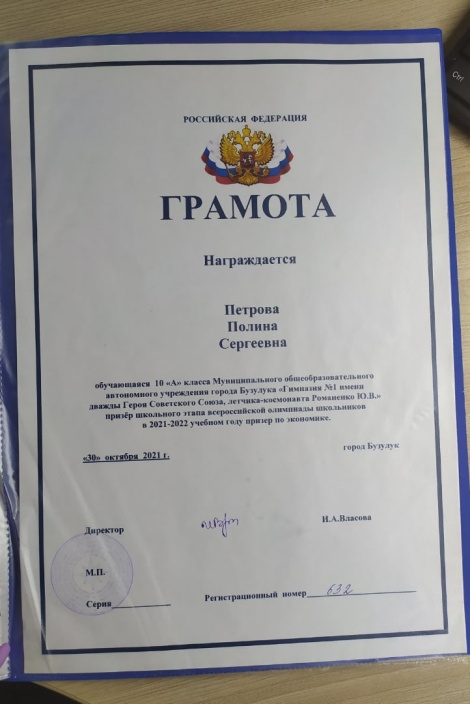 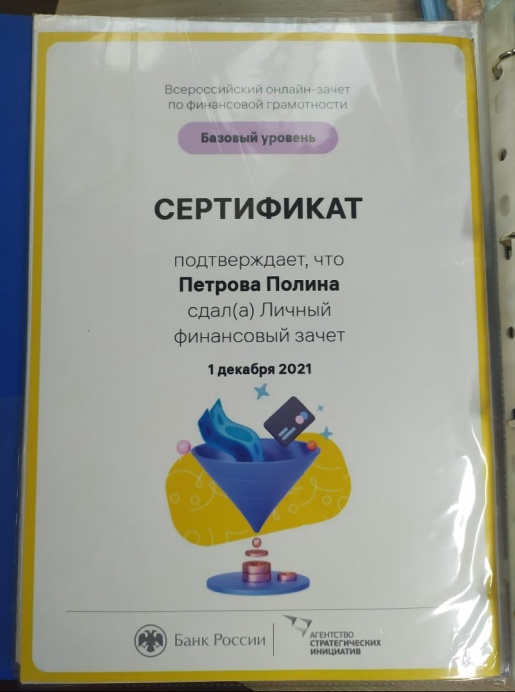 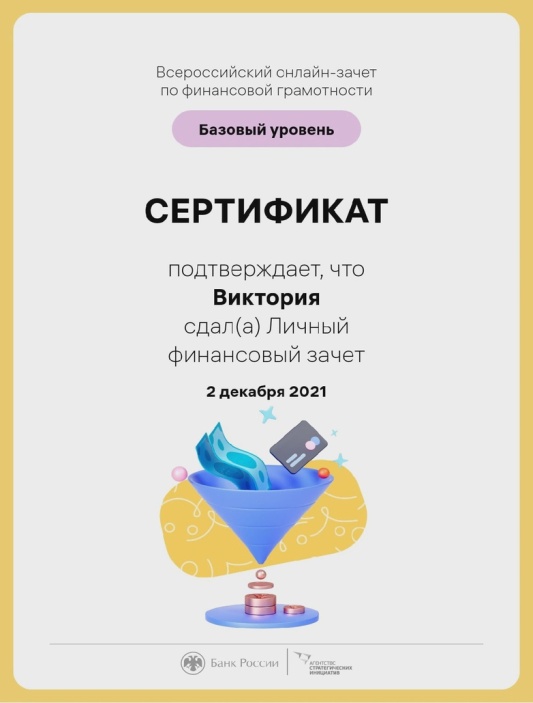 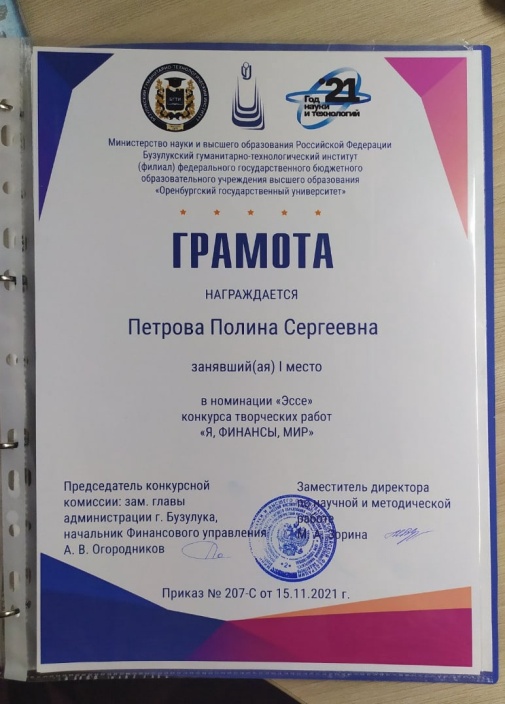 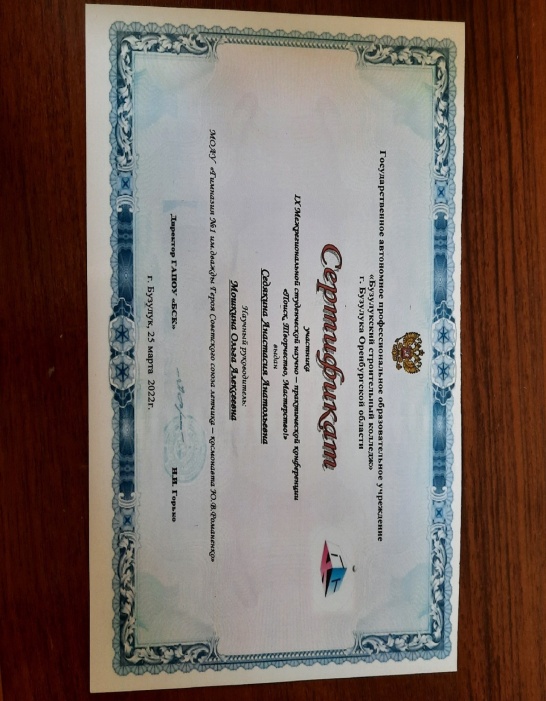 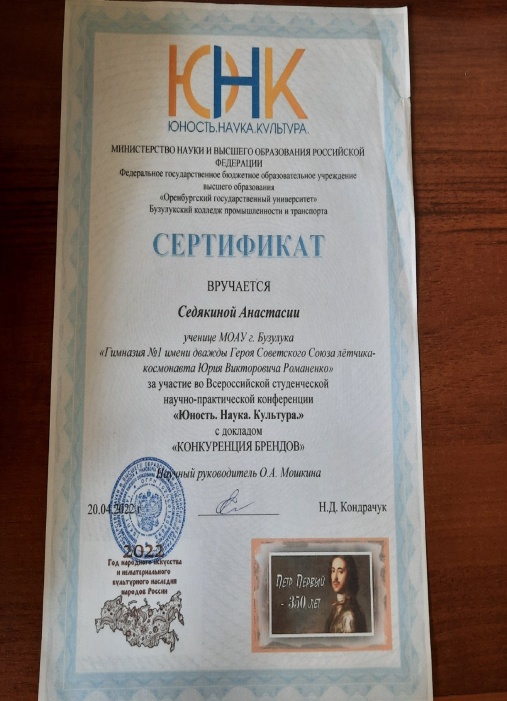 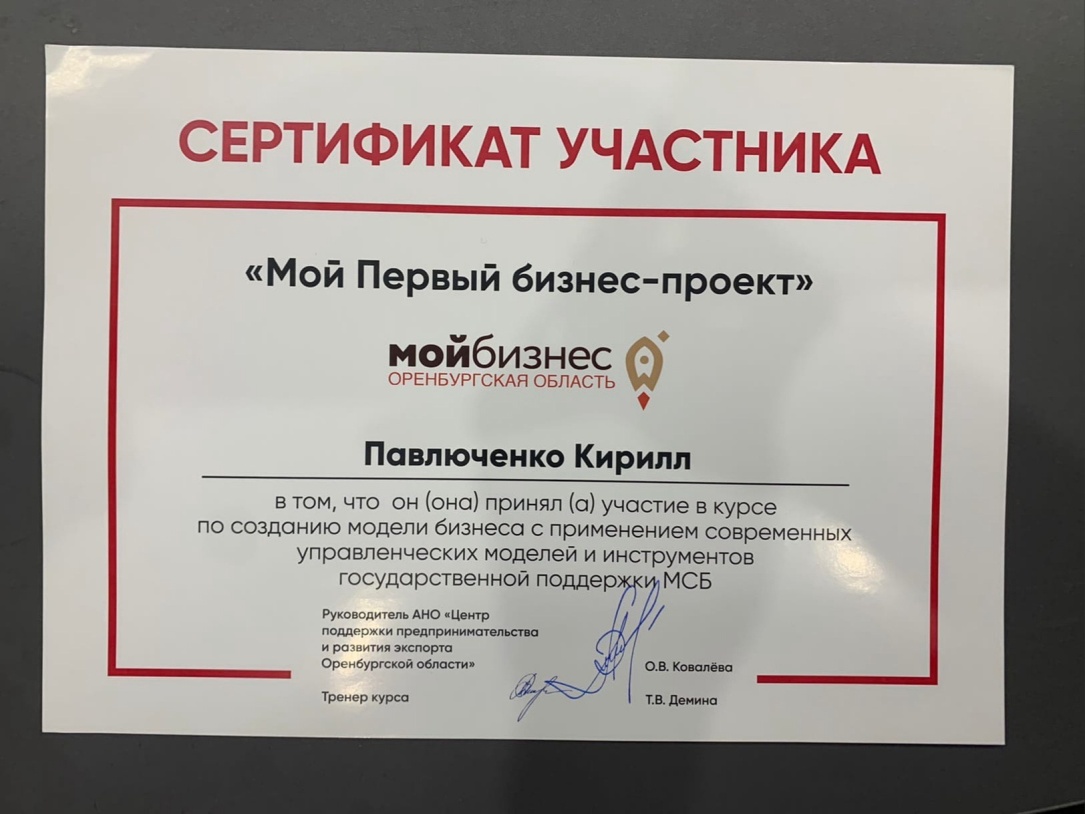 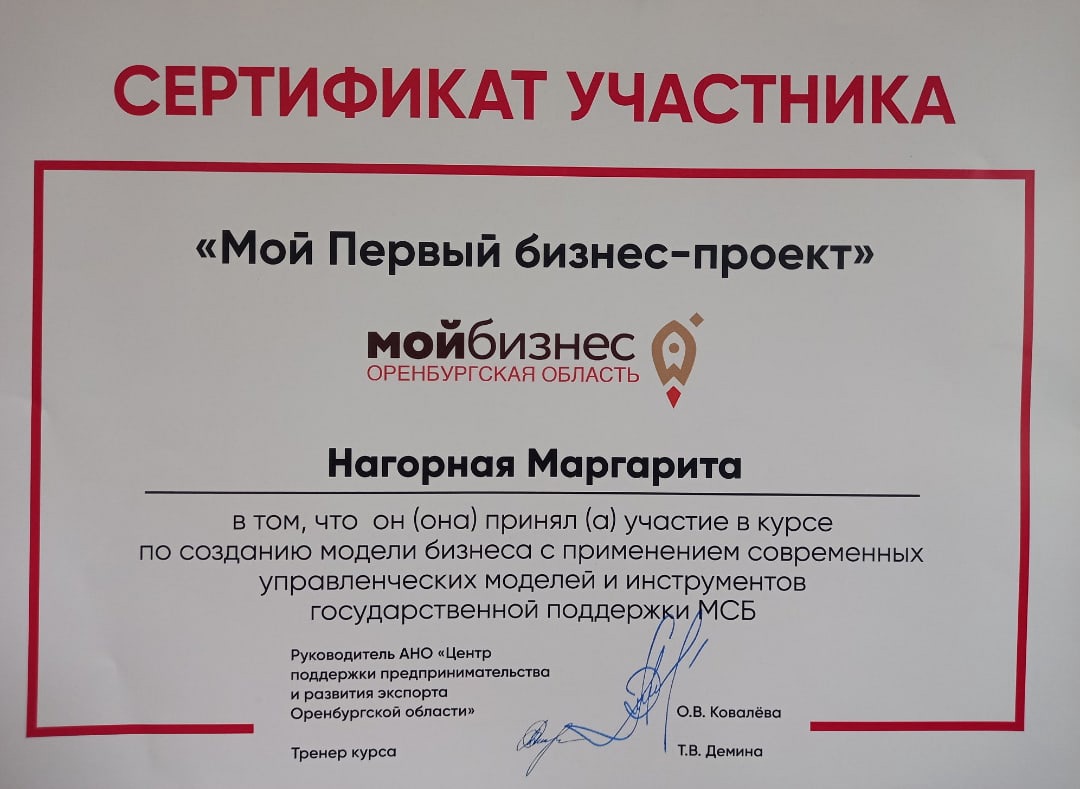 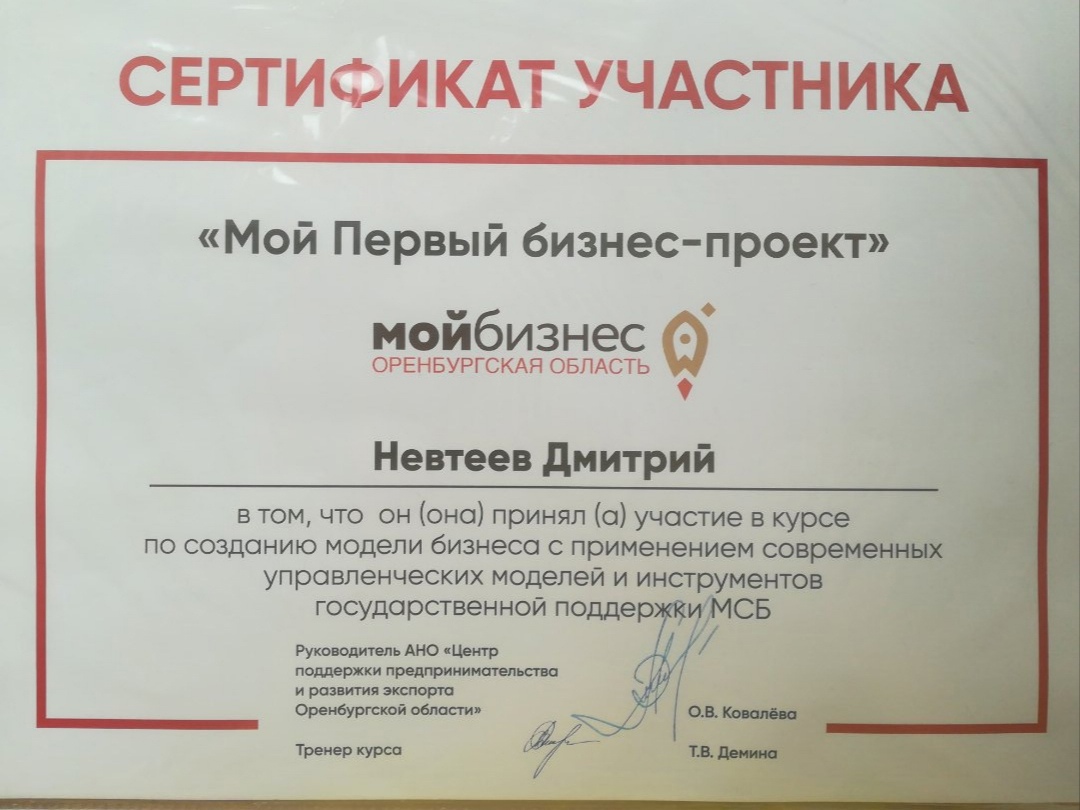 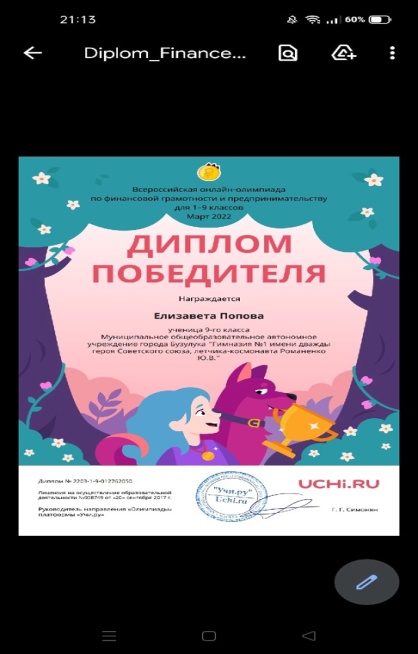 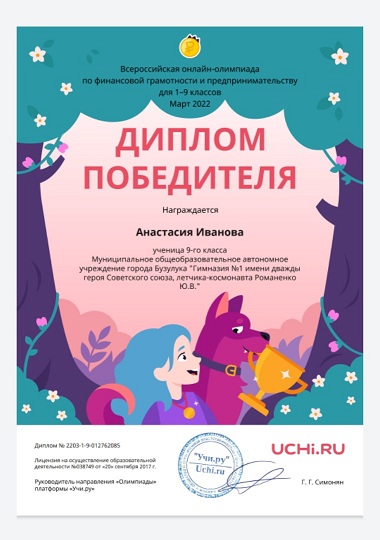 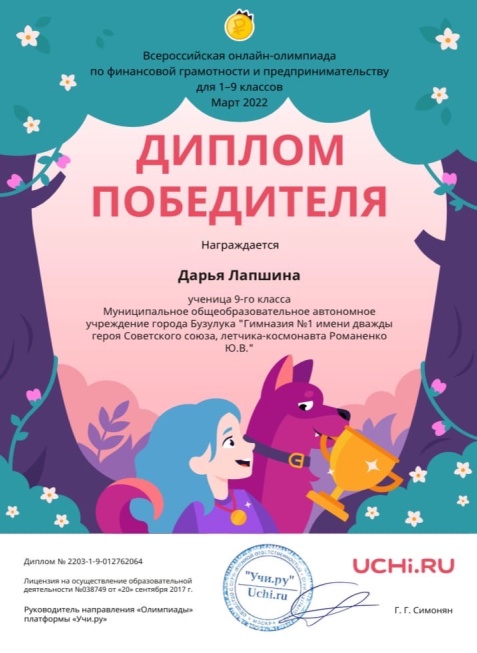 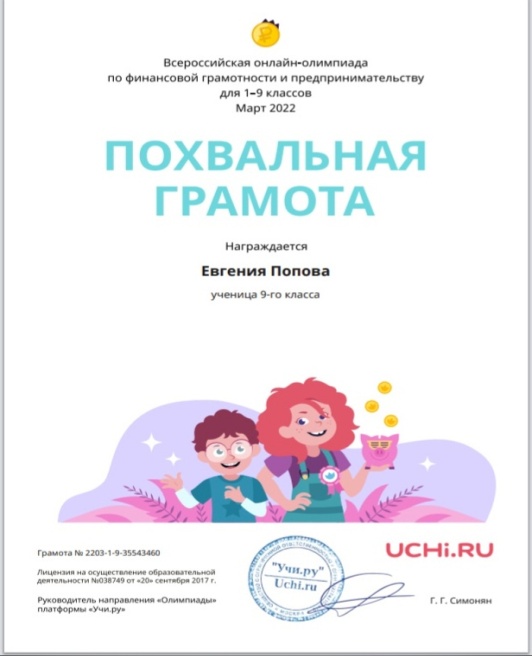 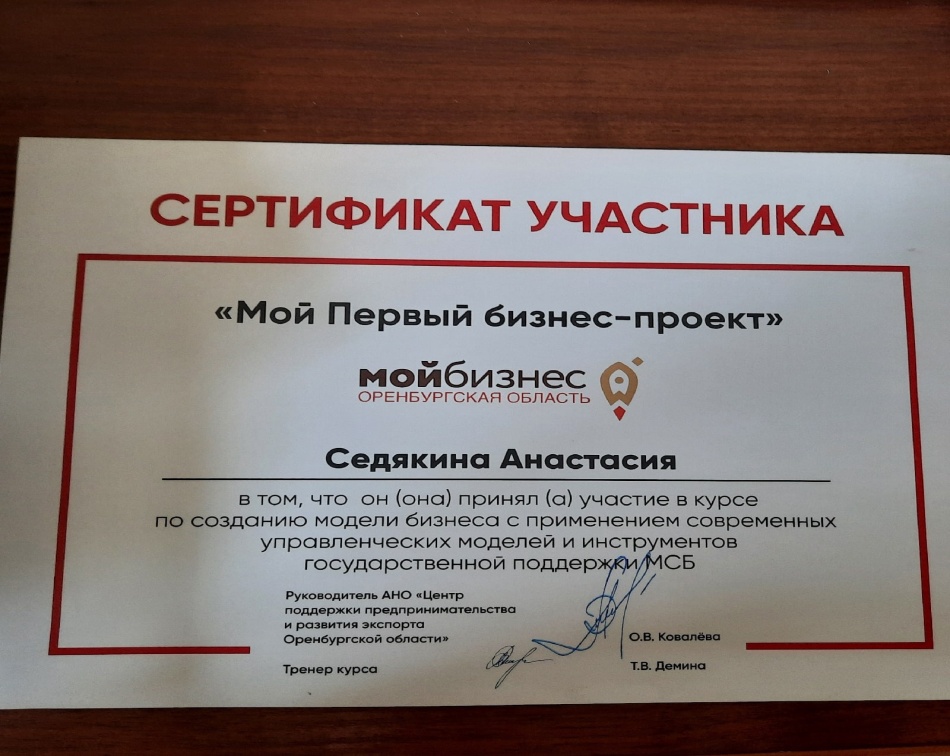 КлассКол-воНормальная адаптацияСредняя степень дезадаптацииСерьезная степень дезадаптацииВысокая степень дезадаптации1А Сапожова О.В.3328- 84%5 – 16%001БИванова Т.И.3429 -  85%5 – 15%001ВЧернышева Н.М.3018– 60%4– 13%2 – 7%6 – 20%1ГПопова Я.А.2617 – 65%5 – 19%2 – 8%2 – 8%1ДКорташева Е.Э.2615– 58%8 – 30%2 – 8%1 – 4%Всего:149107 – 72%27 – 18%6 – 4%9 – 6%№Класс Кол-во1 уровень(7,5-9б)2 уровень(7-5,5б)3 уровень(2,5-5б)4 уровень(0-2б)11А Сапожникова О.В.3320 – 60%11 – 33%2 – 7%021Б Иванова Т.И.3418– 53%10 – 29%6 – 18%031В Чернышева Н.М.2813 – 47%9 – 32%6 –21%041Г Попова Я.А.23 (3-н)7 – 31%12 – 52%4 – 17%051ДКорташева Е.Э.25(1-12 – 48%10 – 40%2 – 8%1 – 4% Всего:14370- 49%52-36,3%20 – 14%1 – 0,7%Школьная мотивация (Лусканова)Школьная мотивация (Лусканова)Школьная мотивация (Лусканова)Школьная мотивация (Лусканова)Школьная мотивация (Лусканова)класс\ уровеньвысокий уровеньсредний уровеньнизкий уровеньнегативное отношение к школе1А -32чел16 – 50%12 – 38%4 – 12%01Б – 3315 – 45%13 – 40%4 – 12%1 – 3%1В – 245 – 21%9 – 38%6 – 25%4 – 16%1Г- 2913 – 45%15 – 52%1– 3%01Д – 251- не справился с заданием8 – 32%11 – 44%5 – 20%0Итого: 143 чел57 – 40%60 – 42%20 – 14%5 – 4%Познавательные УУДПознавательные УУДПознавательные УУДПознавательные УУДТест словесно-логического мышления (адаптированный тест Амтхауэра)Тест словесно-логического мышления (адаптированный тест Амтхауэра)Тест словесно-логического мышления (адаптированный тест Амтхауэра)Тест словесно-логического мышления (адаптированный тест Амтхауэра)класс\ уровеньвысокий уровеньсредний уровеньнизкий уровень1А -3214 – 44%17 – 53%1 – 3%1Б – 337 – 21%23 – 70%3 – 9%1В – 241 – 4%15 – 63%8 – 33%1Г- 294 – 14%18 – 62%7– 24%1Д - 252 – 8%18 – 72%5 – 20%Итого: 143 чел28 – 20%91– 64%24 – 16%Регулятивные УУДРегулятивные УУДРегулятивные УУДРегулятивные УУДТест  простых порученийТест  простых порученийТест  простых порученийТест  простых порученийКласс  \ уровеньвысокий уровеньсредний уровеньнизкий уровень1А -3224 – 75%8 – 25%01Б – 3322 – 67%11 – 33%01В – 2410 – 42%10 – 42%4 – 16%1Г- 298 – 28%16 – 55%5 – 17%1Д - 2511 – 44%11- 44%3 - 12Итого: 143 чел75 – 52%56 – 39%12 – 9%Коммуникативные УУДКоммуникативные УУДКоммуникативные УУДКоммуникативные УУДМетодика РукавичкиМетодика РукавичкиМетодика РукавичкиМетодика Рукавичкикласс\ уровеньвысокий уровеньсредний уровеньнизкий уровень1А -3220 – 63%8 – 25%4 – 12%1Б – 3329 – 88%2 – 6%2 – 6%1В – 2414 – 59%4 – 16%6 – 25%1Г- 2929 – 100%001Д - 2525 – 100%00Итого: 143 чел117 – 82%14 – 10%12 – 8%класс, кол-во обследуемыхадекватнаявысокаязаниженнаянизкая4А; 19 чел18 – 95%-1- %-4Б; 23 чел23– 100%---4В; 27 чел25 – 93%-2-7%-4Г; 23чел15 – 65%3 – 13%5 – 22%-4Д; 18 чел17 – 94%-1 – 6%-итого: 11098 – 89%3 – 3%9– 8%-Класс, учительВысокая(общая)несколько повышенная(общая)Норма(общая)несколько пониженная(общая)5А Селькова Л.Ю. (32) было - 301– 3% -6 – 20%22 – 74%1 – 3%5Б Морозенко В.Х.(32)было - 323 – 9% 8 – 25%20 – 63%1 – 3%5В Кочеткова Т.С.(30)было - 273 – 11% 4 – 15%19– 70%1 – 4%5Г Иванова М.В.(31)было - 281 – 3%9  -  32%18 – 65%0Всего:117 чел были обследованы8 – 7%27 – 23%79 – 68%3 – 2%Класс, учительКоличество обследованныхобучающихся познавательнаясоциальнаяпознавательно- социальная5А Селькова Л.Ю.308 - 27%6 – 20%16 – 53%5Б Морозенко В.Х.3210 – 31%5– 16%17– 53%5В Кочеткова Т.С.2711 – 40%2– 8%14 – 52%5Г Иванова М.В.289 – 32%7–25%12– 43%       Итого:                              117       Итого:                              11738 – 33%20 – 17%59 – 50%Класс, учительКоличество обследованныхобучающихся высокаязавышеннаяадекватнаязаниженнаянизкая5А Селькова Л.Ю.30010 – 33%13 – 44%6 – 20%1 – 3%5Б Морозенко В.Х.323 – 9%11 – 34%16 – 50%1 – 3%1 – 3%5В Кочеткова Т.С.273 – 11%3 – 11%16 – 60%3 – 11%  2 – 7%5Г Иванова М.В.284 – 14%8 – 30%12– 42%2 –  7%2 – 7%                       Итого:           117                       Итого:           11710– 9%       32 – 27%57 – 49%12 – 10%6 – 5%класс (кол-во чел)гимназиягимназияСомневаются в выборе  школыдругие школыСУЗкласс (кол-во чел)Техноло-гическийсоц-экономСомневаются в выборе  школыдругие школыСУЗ9А(32 чел)3783119Б(29чел)49-3139В(25чел). 371311Всего: 87 чел102399352.  Почувствовали ли Вы, что возросла учебная нагрузка? 10А (29 чел)10Б (17чел)да22 15 нет72У вас сформировался новый класс. Довольны ли Вы тем, как складываются в нем отношения?10А (29 чел)10Б (17чел)«да»17 8«Скорее да, чем нет»9 7«Трудно сказать»3 2«Скорее нет, чем да»00«нет»00Оправдались ли в целом Ваши ожидания  относительно обучения в 10 классе?10А (29 чел)10Б (17чел)«да»15 8 «Скорее да, чем нет»10 7«Трудно сказать»4 2 «Скорее нет, чем да»00«нет»00результат анализа рисунка10А (29 чел)10Б (17чел)Комфортное состояние, дружеская поддержка, стремление к лидерству:  25 16 Отстраненность, уход в себя:10Утомляемость, общая слабость2 1 Противоречие1 0№ МероприятияРезультатыПроведено профилактических рейдов01.09.2021 - Рейды в семьи обучающихся, оказавшихся в трудной жизненной ситуации (готовность к началу нового учебного года)  01.09.2021 - Рейды классных руководителей с  представителями родительской общественности, социального педагога в места общественного скопления народа с целью профилактики употребления несовершеннолетними алкогольной и спиртосодержащей продукции.Рейды в семьи обучающихся категории «Группа риска». Всего проведено 15 рейдов. Посетили Сокола Е., Тишкину., Гуськову Е., Бернас П., Грачев Н.  Рейды в семьи обучающихся, состоящих на различных видах учета, обучающихся, оказавшихся в трудной жизненной ситуации во время летних каникул (11.06, 09.07, 11.08)60 рейдов с представителями родительской общественности классов по микрорайону и в семьи обучающихся гимназии.В том числе межведомственных03.08.21 г. участие в межведомственном рейде социального педагога Мардеевой Г.В. совместно с Чегодаевой О.С., заместителем директора ГАУСО «КЦСОН».Проведено профилактических мероприятий (встречи, беседы, круглые столы) с указанием представителей межведомственных служб03.05.2021 проведена  работа по выяснению  занятости обучающихся, состоящих на всех видах профилактического учета, в период летних каникул 2021г.14.05.2021 г. - классный час «Что влекут за собой правонарушения»25.05 2021г. - заседание Совета по профилактике правонарушений обучающихся  с приглашением инспектора ОДН  Ефремова С. В. «Правила поведения на улице, в общественных местах, пребывании на улице в вечернее время суток» 01.09.2021 г. – Включение вопросов в классный час  «Правила поведения в общественных местах». Родительские собрания «Занятость детей во время летних каникул», «Воспитание нравственных привычек и культуры поведения во время летних каникул»С 15.09.21. – 1.11.21.- проводится единая методика социально-психологического тестирования по выявлению наркозависимости среди обучающихся 7-11 классов.27.09.2021 - проведена радиопередача «Детский телефон доверия»27.09.2021 - включение вопросов профилактики правонарушений, ответственность за которые наступает с 14 лет, соблюдение комендантского часа и правил поведения на объектах железнодорожного транспорта в родительские собрания.Выявлено несовершеннолетних, нуждающихся в помощиВновь выявленных обучающихся, нуждающихся в помощи не выявленоОказана помощь несовершеннолетним, находящихся в трудной жизненной ситуацииВ рамках акции «Чужих детей не бывает»:40  обучающимся оказана помощь вещами и школьно-письменными товарами.43 классных коллектива приняли участие в акции.В течение акции вся информация публиковалась на сайте гимназииОрганизована акция «Школьной форме вторая жизнь».Посещение семей с детьми-сиротами и детьми, оставшимися без попечения родителей с целью составления акта обследования условий жизни опекаемых. Выданы талоны на приобретение школьной формы с удешевлением ее стоимости 125 обучающимся гимназии, 125 талонов реализовано.Несовершеннолетние, не приступившие  к учебным занятиям в 2021-2022 ггВсе обучающиеся гимназии приступили к учебным занятиям с 01.09.2021 г. Обучающиеся, склонных к пропускам учебных занятий без уважительной причины –нетПоставлено на внутришкольный профилактический учетВ гимназии трое обучающиеся, состоят на внутришкольном профилактическом  учете: Тишкина Ирина - 9 «В» класс (кража), Грачев Никита - 8 «Д» класс (уход из дома), Гуськова Елизавета – 8 «Д» класс (выкладывание ролика устрашающего характера в социальную сеть).Выявлено и поставлено на внутришкольный учет неблагополучных родителейВновь выявленных неблагополучных родителей в гимназии нет. №п/пМероприятияСроки исполнения (проведения)ОтветственныеОказание консультативной правовой помощи в период месячника. Индивидуальные консультации родителей детей подвергающихся жестокому обращению.В течение всего периодаПсихолог Чебасова Т.Е., Социальный педагог Мардеева Г.В., Заместитель директора Дмитренко И.В.Посещение на дому обучающихся категории «Группа риска, семей с детьми-инвалидами, опекаемыми, ежедневные рейды классных руководителей с представителями родительской общественности по реализации Закона Оренбургской области от 24.12.2009  №329/760-IV-ОЗВ течение всего периодаСоциальный педагог Мардеева Г.В., классные руководители, представители родительской общественностиРазмещение на сайте гимназии информации о службах, оказывающих помощь несовершеннолетним в случаях жестокого обращения с детьми, размещение номеров  «Телефонов доверия»: горячей линии гимназии, общероссийского номера детского телефона доверия, телефон консультатирования безопасного пользования сети интернет (8-800-25-000-15)В течение всего периодаСоциальный педагог Мардеева Г.В., Егина Е.А.Размещение информации для обучающихся о работе телефонов доверия и контактных телефонах других региональных служб на стендах в гимназии В течение всего периодаСоциальный педагог Мардеева Г.В.Ежедневный контроль за посещением обучающихся гимназии и оперативное принятие мер по выяснению причины пропуска занятий, связанные с применением насилия или давления со стороны родителей на ребенка.В течение всего периодаСоциальный педагог Мардеева Г.В., классные руководители, заместитель директора Дмитренко И.В.Осуществление контроля за занятостью во внеурочное время учащихся, состоящих на всех видах профилактического контроля и учета. В течение всего периодаСоциальный педагог Мардеева Г.В., классные руководителиПроведение рейдов в семьи обучающихся, которые состоят на профилактическом учете, а также детей «группы риска».В течение всего периодаСоциальный педагог Мардеева Г.В., классные руководителиКлассные часы, оформление пресс-центра с включением вопросов обеспечения защиты детей от информации, причиняющей вред здоровью и развитию несовершеннолетних, формирования правовой и гражданственной позиции.Оформление пресс-центра «Школьные окна»:23.11.2021- Гражданином быть обязан26.11.2021- День матери26.11.2021 – Всемирный день информации30.11.2021- Международный день защиты информации10.12.2021-Международный день прав человекаПодготовка видеоролика на плазменную панель:Подросток  и ответственность, Международный день защиты прав детейМеждународный День защиты информацииМеждународный день прав человекаТолерантностьСоздание памятки и буклета «Правила безопасного пользования сетью Интернет и сотовой связью»Правовая беседа, оформление пресс-центра «Школьные окна» в начальной школе "Имею право, несу ответственность".В рамках месячника правовых знанийКлассные руководителиСоциальный педагог Мардеева Г.В.Старшая вожатая Демидова О.В.Проведение уроков медиабезопасности «Твой интернет - твоя безопасность», «Безопасность детей в сети», «Как не стать жертвой в сети интернет»  в рамках уроков ОБЖ, информатикиВ течение всего периодаФролова Д.В., Мостовых О.С., Топоров Р.А., Егина Е.А.Использование и показ видеороликов, онлайн квеста «Острова здоровья» на классных часах.В течение месячникаСоциальный педагог, классные руководители.Включение вопросов по правовому просвещению родителей, информирование  родителей о распространении в интернете видах компьютерного мошенничества, возможных способах и методах обмана, а также недопущении возможности стать жертвой мошенников в сети интернет, разъяснение ответственности за размещении в Интернет видеороликов с записями реальных сцен насилия над сверстниками, включение вопросов в родительский всеобуч «Дети имеют право», «Ответсвенное родительство-крепкая семья»29.11.21.Классные руководителиПсихологическое консультирование родителей, детей и подростков по вопросам детско-родительских отношений. Работа службы медиации по снижению уровня конфликтности в детско-подростковой среде.В течение всего времениПсихолог Чебасова Т.Е.Сотрудничество с КДНиЗП, ОДН ОВД, службами опеки и попечительства в работе с несовершеннолетними по профилактике семейного неблагополучия, безнадзорности, правонарушений среди обучающихся, специалистами межведомственных структурВ течение всего времениСоциальный педагог Мардеева Г.В., заместитель директора Дмитренко И.В.Инспектор ПДН Щекочихина О.А. Организация профессиональной ориентации несовершеннолетних в целях оказания помощи в профессиональном самоопределении.7.12.21.Социальный педагог Мардеева Г.В., ГКУ «ЦЗН г. Бузулука»Встреча со специалистом наркологического диспансера с обучающимися гимназии.9.12.21.Социальный педагог Мардеева Г.В., психолог наркологического диспансера Серова Е. А.Встреча инспектора по делам несовершеннолетних с обучающимися гимназии20.11.21.Социальный педагог Мардеева Г.В., инспектор ОДН Щекочихина О.А.Проведение мероприятий в честь Международного дня прав человека – дня принятия Генеральной Ассамблеей ООН Всеобщей декларации прав человека, который отмечается 10 декабря. (оформление пресс-центра)10.12.21.Социальный педагог Мардеева Г.В., Заместитель директора Дмитренко И.В.Старшая вожатая Демидова О.В.Проведение мероприятий к празднованию «Конституции Р.Ф-28 лет»:Тематические  конкурсы рисунков, презентаций, сочинений, фото- и видеоматериалов, публицистических очерков  и выставки «Права моей семьи»,  «Я и мои права», «Право и жизнь», «Подросток. Общество. Закон», «Закон  и  мы».Подготовка радиопередачи «Основной закон страны»Оформление пресс-центра «Конституции РФ-28 лет»Шумских Ю.Л. (преподаватель БГТИ), учитель праваСтаршая вожатая Демидова О.В.Название мероприятия антикоррупционной направленности, проводимые в образовательной организации (дата проведения)С участием правоохранительных органовС участием представителей общественностиС участием средств массовой информацииРазработка раздела «Противодействие коррупции» на официальном сайте  Гимназии и его обновление в течение года (постоянно).--Страничка на сайте гимназииПроведение информационно-разъяснительнойработы с сотрудниками  Гимназии  о нормах Федерального закона от 25.12.2008 3273-ф3 «О противодействии коррупции», разработке и принятию организациями мер по предупреждению и противодействию коррупции» и другими нормативными документами по антикоррупционной деятельности.-На совещании коллектива (сентябрь 2021)-Проведение конкурса рисунков «Коррупции нет » 5-8 классы (01.12-08.12.21)---Организация и проведение информационно - разъяснительной работы: «О противодействии коррупции» среди обучающихся и родителей (10-11 классы)-Консультация «Коррупция стоп!» (по запросу)---Оформление стенда в электронной учительской «Коррупции нет!»Оформление стенда «Права ребенка» (постоянно)Театрализованные игры с целью привлечения внимания обучающихся к проблемам противостояния антикоррупционным правонарушениям на классных часах.6.12.2021,10.12.2021Информирование родителей (законных представителей) о правилах приема в  Гимназию--Информация выложена на сайте гимназииЦикл радиопередач «Жить по закону» (1 раз в месяц)---Оформление и обновление стенда «Мы и права» (15 февраля)Представители родительской общественностирадиопередача «Моя безопасность» (18.04.2022г)По школьному радио гимназииПрофилактическая беседа с обучающимися и классными руководителями 8 классов «Правовая ответственность подростков» (19.11.21.)старший инспектор ОДН ОУУП и ПДН МО МВД  России «Бузулукский»  майор полиции Щекочихина О.А.Направление внеурочной деятельностиРеализуемая программа1класс2 класс3класс4 классОбщеинтеллектуальное Я - исследователь++++Общеинтеллектуальное Финансовая грамотность+ОбщекультурноеРазговор о правильном питании++СоциальноеЮИД+Духовно-нравственноеМоё Оренбуржье++++Спортивно-оздоровительноеОлимпионик+Направление внеурочной деятельностиРеализуемая программа5класс6 класс7класс8 класс9 классОбще-интеллектуальное Занимательный русский+Обще-интеллектуальное Ментальная арифметика+Обще-интеллектуальное Разговорный английский+Обще-интеллектуальное Юный филолог+Обще-интеллектуальное В мире занимательной математики+Обще-интеллектуальное Физика вокруг нас+Обще-интеллектуальное Реальная математика+Обще-интеллектуальное Занимательный русский язык+Обще-интеллектуальное Я - исследователь+Обще-интеллектуальное Неизвестные страницы истории+Обще-интеллектуальное Весёлый английский+Обще-интеллектуальное Тайны русского языка+Обще-интеллектуальное За страницами учебника математики+Обще-интеллектуальное Занимательный немецкий+Обще-интеллектуальное Человек и общество+Обще-интеллектуальное Увлекательная информатика+Обще-интеллектуальное Физика в задачах и экспериментах+Обще-интеллектуальное Реальная математика+ОбщекультурноеМастерица++++ОбщекультурноеРазговор о правильном питании+ОбщекультурноеВесёлые ноты+ОбщекультурноеЕсли хочешь быть здоров+СоциальноеЮный корреспондент+СоциальноеТвой выбор+СоциальноеЧеловек и общество+Спортивно-оздоровительноеТуристический+++Спортивно-оздоровительноеИгровая деятельность+++++Направление внеурочной деятельностиРеализуемая программа10класс11 классОбщеинтеллектуальное Биохимическая лаборатория+Общеинтеллектуальное Основы финансовой грамотности+СоциальноеПуть к успеху+Направления работыПроведённые мероприятияИнформационно- просветительское:Родительский всеобуч, проводится раз в месяц по определённой утверждённой тематике директором гимназии. Тематическое классное родительское собрание, с определённой тематикой: «Планирование работы на новый учебный год», «Беседа с родителями 9,11 классов «ОГЭ», «ЕГЭ», «Как общаться с подростком», «О безопасном поведении детей и подростков на улице, в школе, общественном месте», «Итоговое сочинение. Подготовка и проведение», «Профилактика безнадзорности и правонарушений среди несовершеннолетних. Информация по правонарушениям среди несовершеннолетних». Общешкольное родительское собрание «О дополнительном  образовании  учащихся»,  «Порядок  проведения  ГИА, ЕГЭ», «Профилактика асоциальных явлений среди молодёжи».Индивидуальные консультации классного руководителя, администрации по вопросам воспитания учащихся, диагностические исследования.Организационно - деятельностноеЗаседания Управляющего Совета гимназии, Совета профилактики правонарушений среди обучающихся, организация рейдов совместно сотрудниками ОДН в социально неблагополучные семьи, оказание помощи гимназии, анкетирование родителей «Адаптация детей к обучению в школе», «Изучения мнения родителей (законных представителей) учащихся о качестве услуг, предоставляемых общеобразовательными организациями»; участие родителей в проведении городского родительского собрания по воспитательной работе.ТворческоеОрганизация совместных классно-семейных праздников, выездных экскурсий, участие в проектной деятельности